T.CAKSU KAYMAKAMLIĞIİlçe Milli Eğitim MüdürlüğüŞehit Yaşar Kocabaş İlk ve Ortaokulu2015-2019STRATEJİK PLAN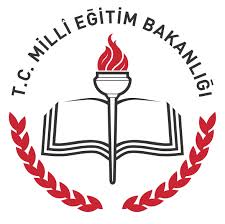 AKSU 2015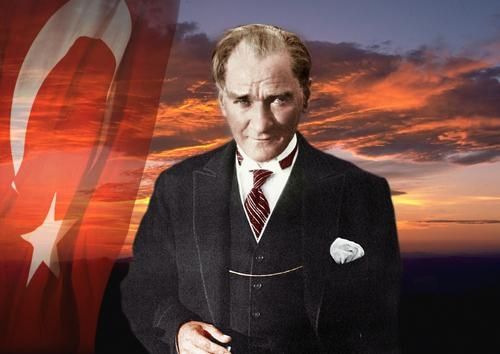 “Öğretmenler! Cumhuriyet sizden fikri hür, vicdanı hür, irfanı hür nesiller ister.”M. Kemal ATATÜRK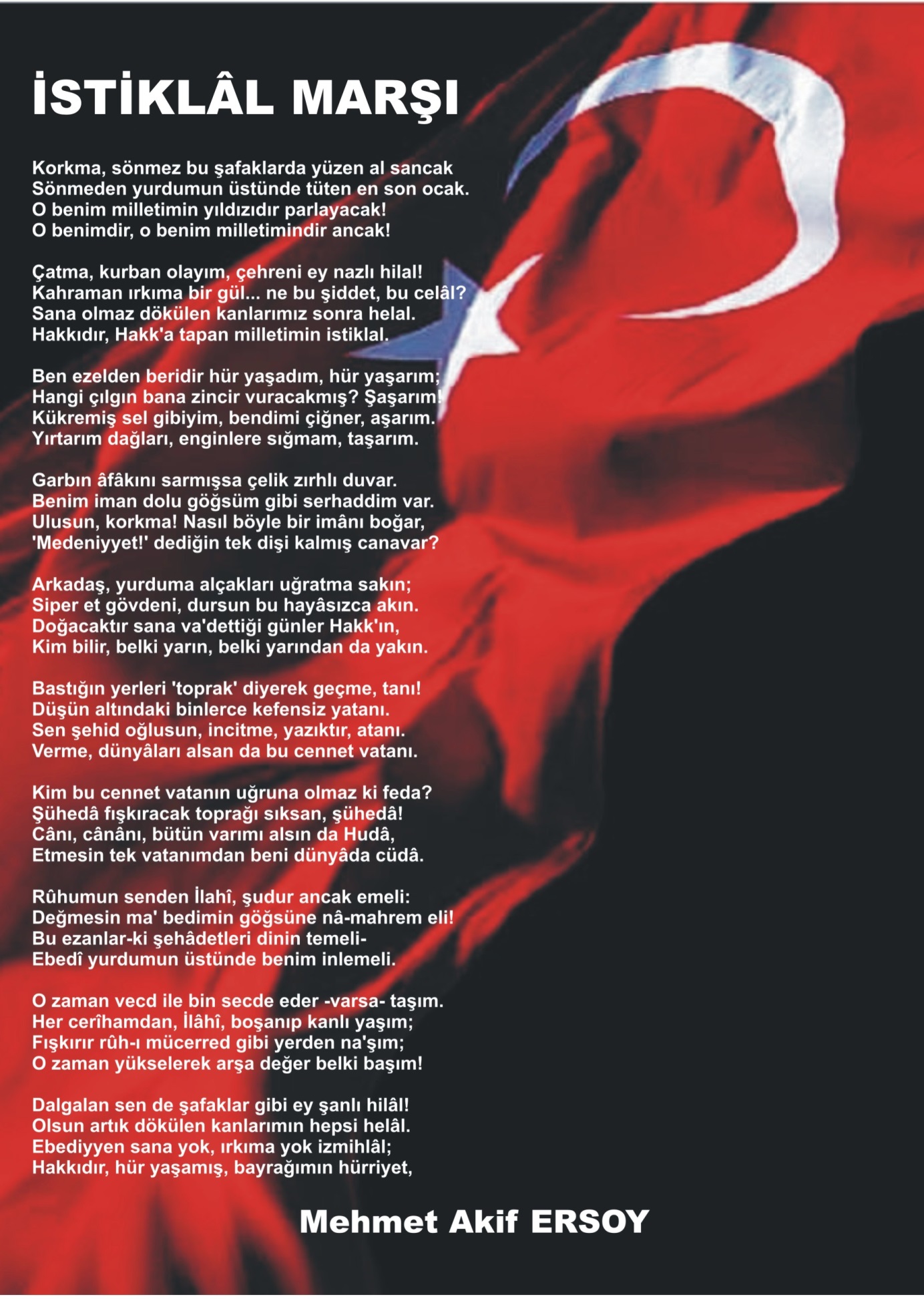 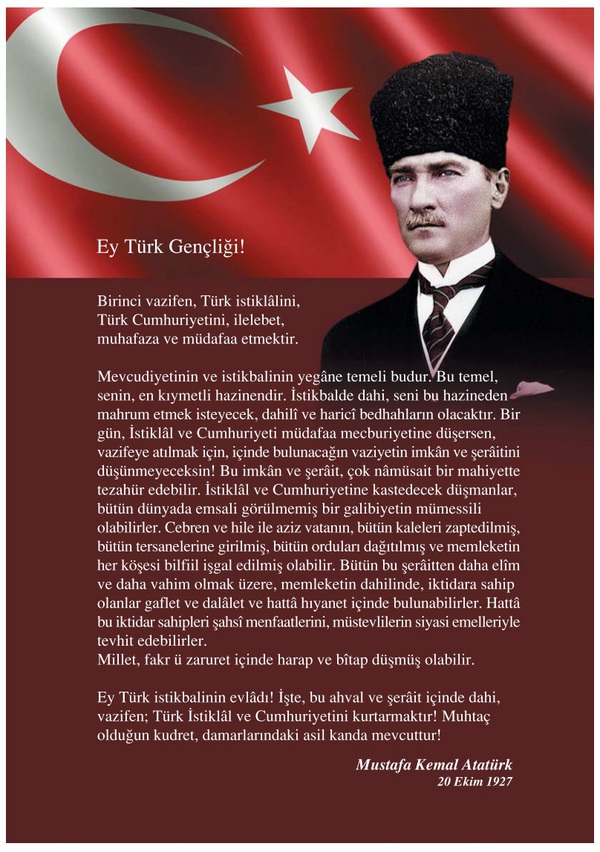 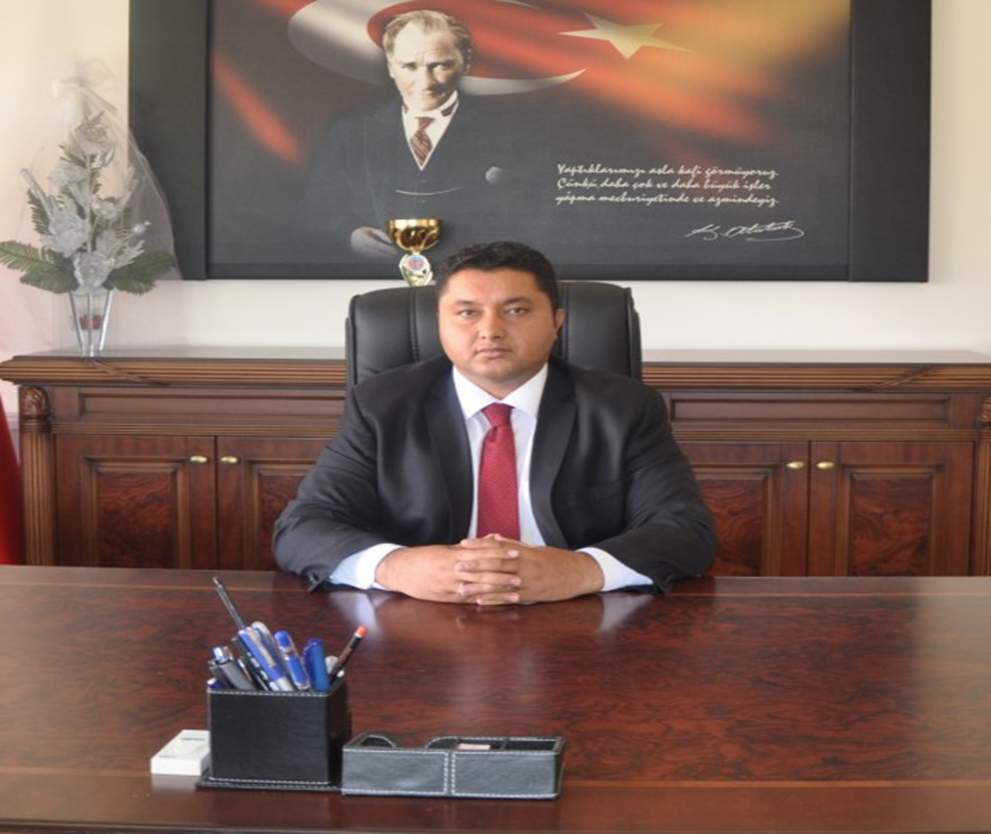         Ülkemizin ve ilçemizin geleceği, stratejik amaç ve hedeflerinin çok iyi belirlendiği stratejik planlara bağlıdır. Eğitim, günümüz dünyasında çok hızlı bir değişim ve gelişme göstermektedir. Eğitim kurumlarımızın dünyada yaşanan bu değişime iç ve dış paydaşlarıyla ayak uydurması bir zorunluluktur. Bizler bir yandan gelişen yeni eğitim ve öğretim tekniklerinin takip edilmesini, diğer yandan da ülke kaynaklarının etkin, verimli ve planlı kullanılmasını sağlamalıyız.       Bu amaçla ilçemizin eğitimdeki amaç ve hedeflerinin yer aldığı ilçe milli eğitim stratejik planın oluşturulması büyük önem taşımaktadır. Aksu İlçe Milli Eğitim Müdürlüğü’nün hazırlamış olduğu 2015 - 2019 yılı Stratejik Planında yer alan hedeflerin kararlılıkla gerçekleşeceğine inanıyor, Aksu İlçe Milli Eğitim Müdürlüğü yönetici ve çalışanları ile planın hazırlanmasında katkı sağlayan tüm stratejik plan ekibini tebrik ediyor, başarılar diliyorum.                                            Ercan ERKOL                                                                                                         Aksu Kaymakamı		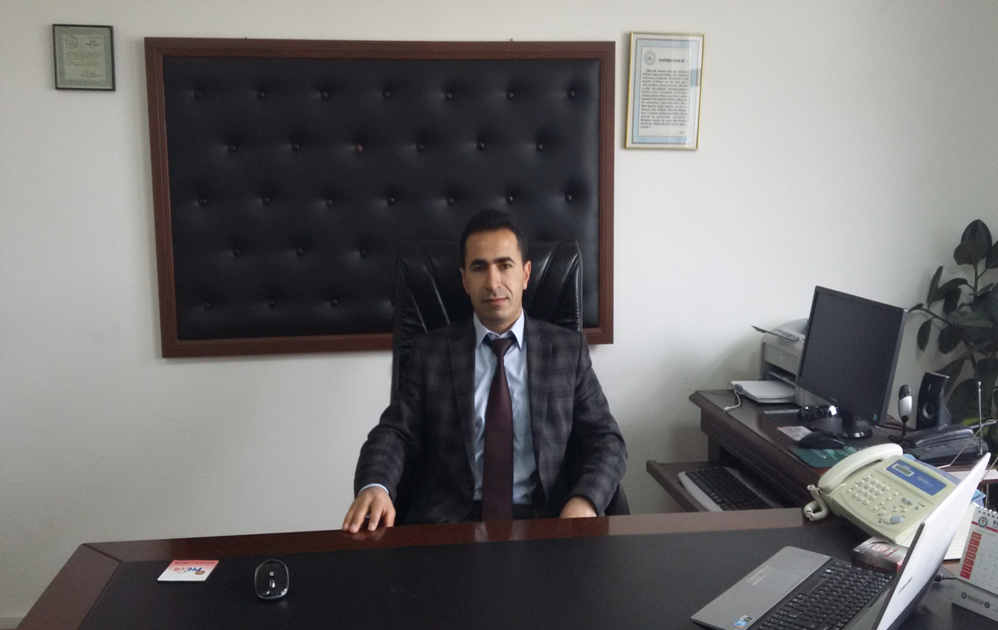      Kişiler ve kurumlar geleceklerini planlamak zorundadırlar. Stratejik yönetimin kilit kavramı geleceğin şekillendirilmesidir. Tam olarak bilinmeyen, net olarak görülemeyen bir gelecek için, başka bir tanımla hedef için, uzun vadede ise Vizyon’un gerçekleşmesi için, bugün yapılması gerekenler kişi ve kurumun en önemli görevi ve hatta olmazsa olmaz ön şartıdır.      Kamuda Stratejik Planlama, bir kamu kuruluşunun mevcut durumunu inceleme, muhtemel geleceğini öngörme, hedefleri belirleme, belirlenen hedeflere ulaşmak için hangi yol ve yöntemlerin izleneceğini içeren strateji geliştirme ve nihayet yapılan işlerin sonuçlarını (performans) ölçen bir süreçtir. Bu sürecin başarıyla işleyebilmesi için belli şartların yerine gelmesi gerekir:
Öncelikle ilgililerin, “stratejik planlama süreci”nin uygulanmasında “hemfikir” olmaları gerekir.
Bundan sonra, kamu kurumunun varoluş sebebini ortaya koyan “misyonu” belirlenir.
Üçüncü olarak, belirlenen misyona uygun biçimde “hedefler” ortaya konulmalıdır.
Kuruluşun sahip olduğu güçlü ve zayıf yönler ile karşı karşıya bulunduğu “fırsatlar ve tehditler” değerlendirilir [SWOT (Strengths, Weoknesses, Opportunities, Threats) Analizi].
Durumun analizinden ortaya çıkan Kurumun “temel sorunları” belirlenir ve bunların “çözümüne” yönelik stratejiler geliştirilir.Bu arada başarıyı sağlamaya dönük “vizyon” ortaya konulmalı, geliştirilen vizyon eşliğinde yapılan işlerde alınan sonuçlar “ölçüm ve değerlendirmeye” tabi tutulmalıdır.Anlaşılacağı üzere, stratejik planlama bir defa yapılan bir iş planlamasından ibaret olmayıp; ortaya çıkan her türlü yeni duruma göre yeniden tekrarlanan bir “süreç”tir.     Bu anlamda özenli bir şekilde hazırlanan stratejik planımızın ilçemiz eğitim-öğretim,sosyal ve sportif faaliyetlerine hareketlilik kazandıracağına inanıyorum. Bu çalışmada emeği geçenleri tebrik ediyor teşekkürlerimi sunuyorum.                                                            Hacı İbrahim BERKİLAksu İlçe Millî Eğitim Müdürü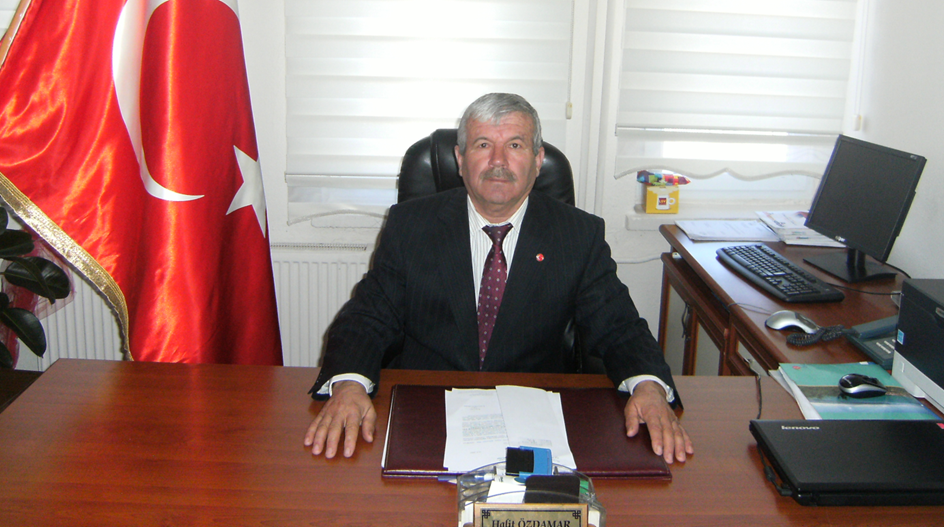 GELECEĞİN TÜRKİYE’SİNE İNSAN KAYNAĞINI BİZ YETİŞTİRİYORUZGeçmişten gelip geleceğe giderken teknolojik ve sosyal alanlarda gelişmişliğin ulaştığı hız birtakım zorunlulukları da beraberinde getirmiştir. Güçlü sosyal ekonomik bir yapıya kavuşmak, dünya ülkeleri arasında söz sahibi olacak güçlü bir ülke olmak büyük önem taşımaktadır. Gelişen, sürekliliği izlenebilen güçlü bir yaşam standardı, sosyo-ekonomik yapının bir planlama ile gerçekleşeceği bilinmektedir. Okulumuz amaç ve hedeflerini gerçekleştirmek için tüm çalışanları ile daha iyi bir eğitim seviyesine ulaşmak sürekli yenilenmeyi ve kalite kültürünü kendisine ilke edinmeyi amaçlamaktadır. Bu hedef doğrultusunda eğitim ve öğretim başta olmak üzere insan kaynakları kurumsallaşma altyapı toplumsal ilişkiler sosyal faaliyetler ve kurumlar arası ilişkileri düzenleyen 2015-2019 yıllarını kapsayan stratejik planını hazırlamıştır. Kamudaki etkin saygınlığın korunması belirlenen misyon ve vizyonun belirlediği kararların uygulanması ile başarılacaktır. Tüm uygulamalar sürekli ve etkili bir şekilde izlenerek ve değerlendirilerek gerçekleştirilecektir.Yarınlarımızın teminatı olan yavrularımızın daha iyi yetiştirilmeleri onları gelişen ve hızla değişen dünyamızda söz sahibi bireyler olmaları en büyük dileğimizdir. Bizler Şehit Yaşar Kocabaş Ailesi olarak güzel Ülkemizin yarınları adına iyi nesiller yetiştirmek için var gücümüzle çalışıyoruz.Okul işleyişinde yol göstericiliği bulunan okul stratejik planının hazırlanmasında emeği geçen planlama ekibimize teşekkür ederim. Halit ÖZDAMAR    Okul MüdürüSUNUŞGELECEĞE YÜRÜYEN ŞEHİT YAŞAR KOCABAŞ İLK ve ORTAOKULUGeçmişten günümüze bilim ve teknoloji dünyasındaki gelişmelerle beraber sosyal hayatın da değiştiğine hep beraber tanık olmaktayız. Gerek dünyada, gerekse ülkemizde ortaya çıkan yeni türden gereksinimlere karşılık verebilecek bir eğitim-öğretim ortamı hazırlamak eğitim sürecini paylaşan tüm okul bireylerinin asli ve vazgeçilmez görevi hâline gelmiştir. Bu anlamda eğitim yöneticilerinin ve sürecin en önemli aktörleri olan öğretmenlerin payına büyük işler düşmektedir.         Bizler, Şehit Yaşar Kocabaş İlk/Ortaokulu’nun yönetici, öğretmen, destek personeli, öğrencileri ve velileri olarak bu değişim sürecinde üzerimize düşen sorumlulukları yerine getirmeyi ülkemizin ve toplumumuzun geleceği açısından bir fırsat ve topluma karşı bir borç olarak algılamaktayız. Okulu çağın gereklerine uygun olarak eğitim-öğretime hazırlamak, okulda Milli Eğitimin amaçlarına uygun olarak bir öğrenme ve eğitim ortamı yaratmak, bu ortamı tüm paydaşlar için çekici hâle getirmek de görevlerimiz arasındadır.          Kendi halinde bırakılmış bir ortamda, plânlı okul gelişiminin bakış açısı, yapıları, ilkeleri, değerleri, yöntemleri, amaçları, vizyonları ve araçları bilinmeden gelişmek mümkün değildir. Sorunlarımızın çözümünde çok ayrıntılı ve bilinçli bir planlama ile ince stratejiler yatmaktadır. Okul gelişimi; bilinçli, programlı, planlı, amaçlı, karar ve uygulamalara bağlıdır. Bu uygulamaları Milli Eğitimin temel amaçlarına uygun olarak hayata geçirmek için varız.Büyük önder Atatürk’ü örnek alan bizler; çağa uyum sağlamış, çağı yönlendiren öğrenciler yetiştirmek için geleceğimiz teminatı olan öğrencilerimizi daha iyi imkânlarla yetiştirip, onların düşünce ufku ve yenilikçi ruhu açık Türkiye Cumhuriyeti’nin çıtasını daha yükseklere taşıyan bireyler olması için özverili bir şekilde tüm azmimizle çalışmaktayız. Stratejik Plan'da belirlenen hedeflerimizi ne ölçüde gerçekleştirdiğimiz, plan dönemi içindeki her yılsonunda gözden geçirilecek ve gereken düzeltmeler yapılacaktır. Şehit Yaşar Kocabaş İlk/Ortaokulu Stratejik Planı’nda (2015-2019) belirtilen amaç ve hedeflere ulaşmamızın okulumuzun gelişme ve kurumsallaşma süreçlerine önemli katkılar sağlayacağına inanmaktayız.              Şehit Yaşar Kocabaş Ortaokulu                                                                                                                                                                                             Stratejik Plan EkibiİÇİNDEKİLERÖNSÖZ-SUNUŞBÖLÜM 1	141.STRATEJİK PLAN HAZIRLIK SÜRECİ	14             1.1. 2015-2019  STRATEJİK PLAN HAZIRLIK SÜRECİ    15                                                   1.2.	STRATEJİK PLAN ÜST KURULU VE STRATEJİK PLAN EKİBİ	181.1.1. 2015-2019 STRATEJİK PLAN HAZIRLAMA SÜRECİ	191.1.2.Stratejik Plan Modeli	16BÖLÜM 2	202.Durum Analizi	202.1.DURUM ANALİZİ	…….212.1.1.TARİHİ GELİŞİM	212.1.2. YASAL YÜKÜMLÜLÜKLER ve MEVZUAT ANALİZİ	232.1.3. FAALİYET ALANLARI İLE HİZMETLERİN BELİRLENMESİ	292.1.4. PAYDAŞ ANALİZİ	312.1.5. KURUM İÇİ ANALİZ ve KURUM DIŞI ANALİZ	342.1.6. ŞEHİT YAŞAR KOCABAŞ İLK VE ORTAOKULU STRATEJİK PLAN KURUM ORGANİZASYON ŞEMASI ……………………………36BÖLÜM 3	643.GELECEĞE YÖNELİM	643.1. MİSYON………….	653.2. VİZYON…	653.3.TEMEL DEĞERLERİMİZ	663.4.STRATEJİK PLAN GENEL TABLOSU	67TEMA 1	69EĞİTİM VE ÖĞRETİME ERİŞİMİN ARTTIRILMASI	691.1 STRATEJİK HEDEF: Eğitim ve Öğretime Katılım	69     1.2 STRATEJİK HEDEF: Eğitim ve Öğretimi Tamamlama…………………….71TEMA 2	72EĞİTİM VE ÖĞRETİMDE KALİTE	722.1 STRATEJİK HEDEF: Sosyo-kültürel faaliyetlere katılım	722.2  STRATEJİK HEDEF : Akademik sınav başarısı…………………………………732.3  STRATEJİK HEDEF : Yabancı Dil Erişim ve Hareketliliği…………………………75TEMA 3	76KURUMSAL KAPASİTE…………………………………………………………………….76 3.1  STRATEJİK HEDEF : Fiziki ve mali olanaklar…………………..…………………76       3.2  STRATEJİK HEDEF : Veli-okul dayanışması…………………………………….…78  BÖLÜM 4	794.MALİYETLENDİRME	80BÖLÜM 5	815.İZLEME VE DEĞERLENDİRME	82EKLER	85KISALTMALAR DİZİNİ1.1. STRATEJİK PLAN HAZIRLIK SÜRECİ1.1.1. 2015-2019 STRATEJİK PLAN HAZIRLAMA SÜRECİ1.1.1.1. 2013/26 Sayılı Stratejik Planlama Genelgesi ve eki Hazırlık Programının Yayınlanması.Stratejik Planlamaya İlişkin Usul ve Esaslar Hakkında Yönetmelik gereği stratejik plan hazırlık sürecine giren tüm birimler çalışmaların başladığını bir Genelge ile duyurur hükmü gereği Bakanlık tarafından yayınlanan Genelge ile çalışmalar başlatılmıştır.
Genelge ekinde yer alan Hazırlık Programında okulumuz stratejik planlama sürecinde yapılması gerekenler, kurulacak ekip ve kurullar ile sürece ilişkin iş takvimi yer almaktadır.Milli Eğitim Bakanlığı Strateji Geliştirme Başkanlığı'nın 16. 09. 2013 Tarihli ve 2013/26 Sayılı Genelgesi ve ekinde yer alan “2015-2019 Stratejik Plan Hazırlık Programı”nda vurgulanan esaslar dâhilinde, 2015-2019 Stratejik Plan hazırlık çalışmaları başlatılmıştır. Milli Eğitim Bakanlığı Strateji Geliştirme Başkanlığının hazırlamış olduğu Hazırlık Programına bağlı kalınarak oluşturulan hazırlık programı Okulumuzca incelenmiş ve okulumuzun yapacağı çalışmalar belirlenmiştir. Hazırlık programında; •	Stratejik Planlama sürecinin aşamaları,•	Stratejik Planlama ile ilgili faaliyetler,•	Stratejik Planlama zaman çizelgesi,•	Stratejik Planlama sürecindeki her aşamaya dâhil olacak kişiler ve sorumlular gibi hususlara yer verilmiştir.Şehit Yaşar Kocabaş Ortaokulu Stratejik Planında yer verilen stratejilerin belirlenmesi aşamasında, gerek Stratejik Planlama Üst Kurulu’nun, gerekse iç ve dış paydaşların görüşleri alınmış, her bir katılımcının fikri analitik ve somut ölçütlerle değerlendirildikten sonra plana dâhil edilmiştir. Yapılan toplantı ve görüşmeler neticesinde elde edilen fikirler, üst politika belgeleri ile ilişkilendirilmiş, stratejik planların hazırlanması hususunda bizlere yol gösteren kılavuz yayınlar incelenmiş ve bu sayede amaç, hedef ve stratejilerin belirlenmesinde somut ve makul bir yol izlenmiştir. Elde edilen fikirler puanlamış ve Stratejik Plan Üst Kurulu tarafından önceliklendirilerek SWOT (GZFT) analizine yansıtılmıştır.  1.1.1.2. Şehit Yaşar Kocabaş İlk ve Ortaokulu’nda stratejik plan ekip ve kurullarının kurulması.İlgili Genelgede belirtilen hususlar dâhilinde, Okul Müdürlüğümüz;  2015-2019 Stratejik Plan hazırlığı için, Milli Eğitim Bakanlığı Strateji Geliştirme Grup Başkanlığı’nın hazırlamış olduğu hazırlık programında vurgulanan esaslar dahilinde Stratejik Planlama Üst Kurullarını ve Stratejik Planlama Ekiplerini oluşturarak, programda belirtilen takvim doğrultusunda çalışmaya başlamışlardır. Çalışmalar Şehit Yaşar Kocabaş Ortaokulu Müdürlüğü koordinesinde yürütülmektedir. Bu bağlamda okulumuzda “Stratejik Plan Koordinasyon Ekibi” ve temsilcilerinin katılımıyla da “Şehit Ali Kaya Ortaokulu Stratejik Plan Koordinasyon Ekibi” kurulmuştur.Stratejik Plan Koordinasyon Ekibinde yer alan 1 (bir ) personel İlçe Milli Eğitim Müdürlüğü’nün düzenlemiş olduğu Stratejik Plan Seminerlerine katılım sağlamışlardır.Okulumuz koordinasyonunda stratejik plan ekibi kurulmuştur.1.1.1.3. Hazırlanan iç ve dış paydaş anketlerine katılım.Müdürlüğümüzde çalışan 25 kişi içerisinden seçilen 15 kişi, ayrıca 1 yönetici ve 2 çalışanımız ile  110 veli ve 110  öğrencinin’inin katıldığı iç paydaş memnuniyet anketleri uygulanmıştır. Ayrıca  okulumuz 19 dış paydaşından etki-önem derecesi en yüksek 10 kuruma dış paydaş anketi uygulanmıştır.1.1.1.4. Stratejik Plan Çalışmalarının Üst Kurul Tarafından DeğerlendirilmesiStratejik Plan konusunda yapılan çalışmalar düzenli toplantılarla Şehit Yaşar Kocabaş Ortaokulu Stratejik Plan Üst Kuruluna sunulmuş; kurulun değerlendirmesi neticesinde gerekli görülen düzeltmeler ve eklemeler yapılarak iş planı takvimi doğrultusunda ilerleme sağlanmıştır..1.1.1.5. Stratejik Plan Çalışmaları Doğrultusunda Yapılan Eğitim ve ÇalıştaylarStratejik Plan Koordinasyon Ekibi oluşturulduktan sonra SP Ekibinde yer alan 1 (BİR) personel ilçe Milli Eğitim Müdürlüğü’nün düzenlemiş olduğu Stratejik Plan Seminerlerine katılım sağlamışlardır.Tablo 1: İLÇE MİLLÎ EĞİTİM MÜDÜRLÜĞÜ STRATEJİK PLAN ÜST KURULU VE STRATEJİK PLAN EKİBİ             İlçe Milli Eğitim Müdürlüğü sorumluluğunda, İlçe Milli Eğitim Müdürlüğümüz ile  Okul/Kurum Müdürlüklerimiz tarafından yürütülen Stratejik Plan çalışmalarının koordinasyonunu sağlamak üzere “İlçe MEM Stratejik Plan Koordinasyon Ekibi” kurulmuştur.Tablo 2: İLÇE MEM STRATEJİK PLAN KOORDİNASYON EKİBİ       Stratejik Planlama çalışmalarının doğrudan yürütülmesi ve Üst Kurul’a belirli dönemlerde rapor sunmak, Üst Kurul’un önerileri doğrultusunda çalışmaları yürütmek üzere “İlçe MEM Stratejik Planlama Ekibi” oluşturulmasına karar verilmiştir.Tablo 3: ŞEHİT YAŞAR KOCABAŞ İLK VE ORTAOKULU STRATEJİK PLANLAMA EKİBİŞekil 1. Stratejik Planlama Süreci Şeması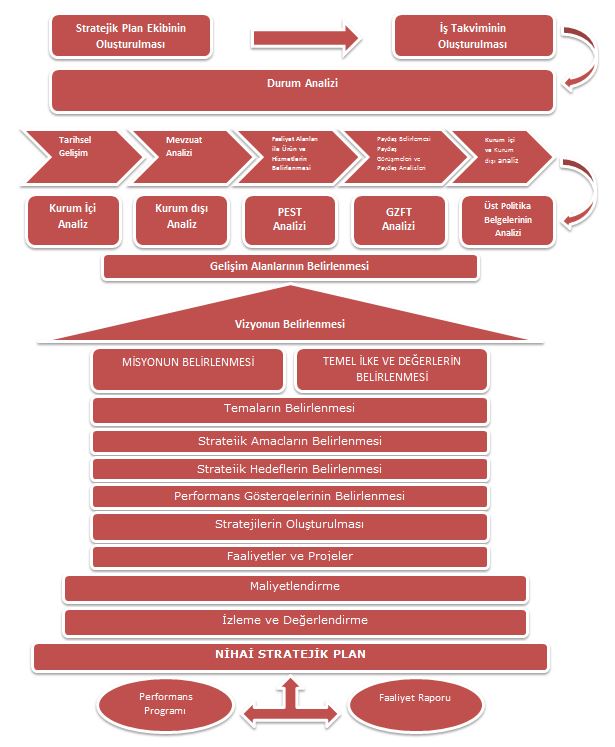 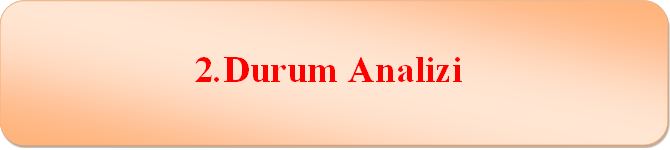 2.1.DURUM ANALİZİPlan kavramı, “bugünden, gelecekte nereye ulaşılmak istendiğinin, nelerin gerçekleştirilmek istendiğinin kararlaştırılmasıdır’’ şeklinde tarif edilebilir. Planlama ise; önceden belirlenmiş hedeflerin gerçekleştirilmesine dönük olarak kaynakların harekete geçirilmesi, etkin olarak kullanımı ve sonuç almaya yönelik bilgi temelli faaliyet; ya da örgütün amaçlarını tanımlama, bu amaçlara ulaşmak için genel stratejiler belirleme, örgütteki çalışanları koordine etme ve bütünleştirmek için ayrıntılı planlar oluşturma süreci olarak tanımlanabilir. Planlama, aynı zaman da bir bakıma,  "nereye", "ne zaman", "nasıl", "niçin", "hangi araç ve yöntemle", "nerede" ve "kimler aracılığı" ile ulaşılacağı sorularının cevaplanması işlemidir. Çevredeki değişimler belirlenen hedeflere ulaşmak için sürekli yeni fırsatları gündeme getirmektedir. Bu fırsatlara ulaşabilmek adına hâlihazırdaki durumun gözden geçirilmesi ve analizi şarttır. Müdürlüğümüzün mevcut durumunun anlaşılması ve bu doğrultuda strateji ve hedeflerin tespiti için yapılan bir ön çalışma ile mevcut durum ortaya konulmuştur. Bu kapsamda  okulumuzun tarihsel gelişimi, yasal yükümlülükler ve mevzuat analizi, faaliyet alanları ile ürün ve hizmetler ve paydaş analizleri öngörülen iş takvimi doğrultusunda tamamlanmıştır.    2.1.1.TARİHİ GELİŞİM2.1.1.1. Aksu’da Eğitimin TarihiAksu ilçemizde eğitim öğretim hizmetlerinin tarihi çok eskilere dayanmaktadır. Aksu, Eğirdir İlçesine bağlı Yenice Bucağı iken, bağlı 12 köy ve 1 kasabasının tamamında okullar vardı. Esasında Aksu’da eğitimin tarihi, Aksu’nun tarihi kadar eskidir. Bölgeden birçok bilim insanı, üst düzey devlet yöneticisi yetişmiştir. Ne yazık ki bugüne kadar  Aksu’da eğitimin tarihi ile ilgili kapsamlı bir çalışma yapılmamıştır. Bu nedenle belgelere dayalı bir eğitim tarihi yazılamamıştır.2.1.1.2.   Aksu İlçe Milli Eğitimi Müdürlüğü TarihçesiAksu, Eğirdir İlçesine bağlı Yenice Bucağı iken, 04/07/1987 tarih ve 3392 sayılı kanunla ilçe olmuştur. 05/08/1988 tarihinde ilçe teşkilatı fiilen kurulmuştur.12 köy ve 1 kasabasının bağlı olduğu ilçenin nüfusu 2000 yılında yapılan nüfus sayımlarına göre 3552 dir. Köy ve kasabalarla birlikte toplam nüfusu 95544 tür. En son yapılan 2015 yılı sayımlarına göre merkez nüfusu 2278 kişi iken köylerin nüfusu 2852 dir. Toplam nüfus ise 5130 kişidir.İlçe Milli Eğitim Müdürlüğümüzde 05/08/1988 tarihinde İlçe Teşkilatının kurulması ile bu tarihten itibaren  fiilen göreve başlamıştır. İlçemizde Merkez, Köy ve Kasabalarında  faaliyet gösterirken öğrenci azlığı nedeni ile kapanan okullarımız : Merkez Bucak İlkokulu ,Yeşil Köy İlkokulu ,Terziler Köyü İlk Okulu,  Elecik İlkokulu, Sofular İlkokulu, Eldere Köyü İlkokulu, Karacahisar Pınar Gözü İlkokulu, Katip Köyü İlkokulu, Kösre Köyü İlkokulu, Yılanlı Köyü İlkokulu, Yukarı Yaylabel Türke İlkokulu, Yukarı Yaylabel Bayır İlkokulu, Yukarı Yaylabel Koz Ağacı İlkokulu, Yaka Köyü İlkokulu, Karacahisar Yanık İlkokulu, Karağı Köyü İlkokulu, Yakaafşar Lisesi , Koçular Köyü İlköğretim Okulu, Yukarı Yaylabel Karapınar İlkokulu kapanarak taşımalı eğitim kapsamında aşağıda belirtilen okullara taşınmıştır. Aksu Şehit Yaşar Kocabaş İlkokuluna : Sofular İlkokulu, Yılanlı İlkokulu, Kösre  İlkokulu, Akçaşar  İlkokulu, Yeşil köy İlkokulu, Bucak İlkokulu, Yenice İlkokulu ve Karağı köyü İlkokulu taşınmaktadır.Yakaafşar Şehit Ali Kaya İlkokuluna: Yaka, Elecik, Terziler Köyü okulları taşınmakta iken Koçular İlköğretim okulunun kapanmasıyla : Eldere, Karacahisar;  Katip Ve Koçular Köylerinin öğrencileri de Yakafşar Şehit Ali Kaya İlköğretim Okuluna taşınmaya başlamıştır.Ortaöğretim çağındaki öğrencilerimizin tamamı Aksu ÇPAL taşınmaktadır. Başarılı öğrencilerimizin bir bölümü de il merkezindeki ve çevre İlçelerdeki orta öğretim kurumlarına gitmektedirler. OKUL VE KURUMLARIN AÇILIŞ TARİHLERİOKUL VE KURUM ADI                                 AÇILIŞ TARİHİŞehit Yaşar Kocabaş İlköğretim Okulu                                   1994Şehit Ali Kaya İlköğretim Okulu                                            1991Aksu Çok Programlı Lisesi                                                    1980Halk Eğitim Merkezi Müdürlüğü                                            1989Halen faaliyet gösteren okullarımızdan Şehit Ali Kaya İlköğretim Okulu ve Şehit Yaşar Kocabaş İlköğretim Okulu 4+4+4 sitemine geçilmesiyle 2014/2015 eğitim öğretim yılında ilk ve ortaokullar olmak üzere ayrılmışlardır. 2.1.1.3 Şehit Yaşar Kocabaş Ortaokulunun Tarihçesi            İlçemiz ilk okullaşma 1960 yıllarına dayanmaktadır. 1914 yılında I.Dünya savaşı ile bu okullar kapanmış, 1928 yılında  yeni öğretmen ataması ile  yeniden açılmıştır.            Köy muhtarı İsmail TÜREN tarafından kerpiç-kağir 3 adet bina imece usulü ile yapılmıştır.            İlçemizde ortaokul 1969 yılında açılmıştır.1990-1991 yılında eğitim öğretim politikaları nedeniyle okullar birleştirilmiş, 05/09/1991 yılında okulun adı Şehit Yaşar Kocabaş İ.Ö.O. olarak değiştirilmiştir.            Kasabada Eğitim ve Öğretim okulun başarısı yetiştirdiği üst seviye bürokrat, hakim, savcı, doktor, öğretmen, ebe, hemşire, mühendislik dallarında  ve memurluklarda kendisini göstermiştir.           Okulda görev yapan müdürlerimiz; Ömer YILMAZ, Aliyyul Murtaza DEMİR, Ahmet SARI, Ayşegül KAYA, Ali ÖZÇELİK, Ali Seydi ADİŞ,  Mustafa AKYOL, 28 EYLÜL 2015 tarihinden itibaren Halit ÖZDAMAR okul müdürü olarak görev yapmaktadır.2.1.2. YASAL YÜKÜMLÜLÜKLER ve MEVZUAT ANALİZİMaarif Müfettişleri  BaşkanlığıMaarif Müfettişleri Başkanlığının görevleri şunlardır:a) Öğretim programlarının uygulamalarını izlemek ve rehberlik faaliyeti yürütmek,b) Öğretim materyalleri ile ilgili süreç ve uygulamaları izlemek ve değerlendirmek,c) Sistem boyutunda eğitim ve öğretim süreçleri ile uygulamaları izlemek ve değerlendirmek,ç) Eğitim-öğretim ve yönetim faaliyetlerinin denetim ve değerlendirme çalışmalarını yapmak,d) İzleme ve değerlendirme raporları hazırlayarak ilgili birimlerle paylaşmak,Eğitim Öğretim HizmetleriEğitim Öğretim Hizmetlerinde Ortak Görevler   Temel eğitim, ortaöğretim, mesleki ve teknik eğitim, din öğretimi, özel eğitim ve rehberlik ile hayat boyu öğrenmeye yönelik ortak hizmetler aşağıda belirtilmiştir.a) Eğitimi geliştirmeye yönelik görevler:1) Eğitim öğretim programlarının uygulanmasını sağlamak, uygulama rehberleri hazırlamak,2) Ders kitapları, öğretim materyalleri ve eğitim araç-gereçlerine ilişkin işlemleri yürütmek, etkin kullanımlarını sağlamak,3) Eğitimde fırsat eşitliğini sağlamak,4) Eğitime erişimi teşvik edecek ve artıracak çalışmalar yapmak,5) Eğitim hizmetlerinin yürütülmesinde verimliliği sağlamak,6) Eğitim kurumları ve öğrencilere yönelik araştırma geliştirme ve saha çalışmaları yapmak,7) Eğitim moral ortamını, okul ve kurum kültürünü ve öğrenme süreçlerini geliştirmek,8) Eğitime ilişkin projeler geliştirmek, uygulamak ve sonuçlarından yararlanmak,9) Ulusal ve uluslararası araştırma ve projeleri takip etmek, sonuçlarından yararlanmak,10) Kamu ve özel sektör eğitim paydaşlarıyla işbirliği içinde gerekli iş ve işlemleri yürütmek,11) Eğitim hizmetlerinin geliştirilmesi amacıyla Bakanlığa tekliflerde bulunmak,12) Etkili ve öğrenci merkezli eğitimi geliştirmek ve iyi uygulamaları teşvik etmek.b) Eğitim kurumlarına yönelik görevler:1) Eğitim ortamlarının fiziki imkânlarını geliştirmek,2) Resmi eğitim kurumlarının açılması, kapatılması ve dönüştürülmesi işlemlerini yürütmek,3) Öğrencilere barınma hizmeti sunulan eğitim kurumlarında bu hizmeti yürütmek,4) Eğitim kurumları arasında işbirliğini sağlamak,5) Eğitim kurumlarının idari kapasite ve yönetim kalitesinin geliştirilmesini sağlamak,6) Eğitim kurumlarının hizmet, verimlilik ve donatım standartlarını uygulamak, yerel ihtiyaçlara göre belirlenen çerçevede standartlar geliştirmek ve uygulamak,7) Eğitim kurumlarındaki iyi uygulama örneklerini teşvik etmek, yaygınlaşmasını sağlamak,8) Eğitim kurumları arasındaki kalite ve sayısal farklılıkları giderecek tedbirler almak,9) Kutlama veya anma gün ve haftalarının programlarını hazırlamak, uygulatmak,10) Öğrenci velileri ve diğer tarafların eğitime desteklerini sağlayıcı faaliyetler yapmak.c) Öğrencilere yönelik görevler:1) Rehberlik ve yöneltme/yönlendirme çalışmalarını planlamak, yürütülmesini sağlamak,2) Öğrencilerin eğitim kurumlarına aidiyet duygusunu geliştirmeye yönelik çalışmalar yapmak, yaptırmak ve sonuçlarını raporlaştırmak,3) Öğrencilerin kayıt-kabul, nakil, kontenjan, ödül, disiplin ve başarı değerlendirme iş ve işlemlerinin yürütülmesini sağlamak,4) Öğrencilerin yatılılık ve burslulukla ilgili işlemlerini yürütmek,5) Öğrencilerin ulusal ve uluslararası sosyal, kültürel, sportif ve izcilik etkinliklerine ilişkin iş ve işlemlerini yürütmek,6) Öğrencilerin okul başarısını artıracak çalışmalar yapmak, yaptırmak,7) Öğrencilerin eğitim sistemi dışında bırakılmamasını sağlayacak tedbirleri almak,8) Yurtdışında eğitim alan öğrencilerle ilgili iş ve işlemleri yürütmek,9) Öğrencilerin okul dışı etkinliklerine ilişkin çalışmalar yapmak, yaptırmak,10) Sporcu öğrencilere yönelik hizmetleri planlamak, yürütülmesini sağlamak.ç) İzleme ve değerlendirmeye yönelik görevler:1) Eğitim Kurumu yöneticilerinin performanslarını izlemek ve değerlendirmek,2) Eğitim öğretim programlarının uygulanmasını izlemek ve değerlendirmek,3) Öğretim materyallerinin kullanımını izlemek ve değerlendirmek,4) Öğretmen yeterliliklerini izlemek ve değerlendirmek.TEMEL EĞİTİM HİZMETLERİa) Okul öncesi eğitimi yaygınlaştıracak ve geliştirecek çalışmalar yapmak.b) İlköğretim öğrencilerinin maddi yönden desteklenmesini koordine etmek.ORTAÖĞRETİM HİZMETLERİa) Yükseköğretimle ilgili Bakanlıkça verilen görevleri yerine getirmek.b) Yükseköğretime giriş sınavları konusunda ilgili kurum ve kuruluşlarla işbirliği yapmak.MESLEKİ VE TEKNİK EĞİTİM HİZMETLERİa) Mesleki ve teknik eğitim-istihdam ilişkisini yerelde sağlamak ve geliştirmek.b) 5/6/1986 tarihli ve 3308 sayılı Mesleki Eğitim Kanunu kapsamında çıraklık eğitimi ile ilgili iş ve işlemleri yapmak.c) Meslekî ve teknik eğitimin yerel ihtiyaçlara uygunluğunu sağlamak.DİN ÖĞRETİMİ HİZMETLERİa) Din kültürü ve ahlak bilgisi eğitim programlarının uygulanmasını sağlamak,b) Seçmeli din eğitimi derslerini takip etmek, uygulanmasını gözetmek,c) Din eğitiminde kullanılan ders kitabı ve materyallerin teminini koordine etmek.ÖZEL EĞİTİM VE REHBERLİK HİZMETLERİa) Bakanlık tarafından oluşturulan özel eğitim ve rehberlik politikalarını uygulamak,b) Resmi eğitim kurumlarınca yürütülen özel eğitimin yaygınlaşmasını ve gelişmesini sağlayıcı çalışmalar yapmak,c) Özel eğitim programlarının uygulanma süreçlerini izlemek ve değerlendirmek,ç) Bilim sanat merkezleriyle ilgili iş ve işlemleri yürütmek,d) Rehberlik ve araştırma merkezlerinin nitelikli hizmet vermesini sağlamak,e) Rehberlik ve araştırma merkezlerinin ölçme araçlarını sağlamak,f) Mobil rehberlik hizmetlerinin uygulanmasını sağlamak,g) Madde bağımlılığı, şiddet ve benzeri konularda toplum temelli destek sağlamak,ğ) Engelli öğrencilerin eğitim hizmetleri ile ilgili çalışmalar yapmak,h) Rehberlik ve kaynaştırma uygulamalarının yürütülmesini sağlamak,ı) Rehberlik servislerinin kurulmasına ve etkin çalışmasına yönelik tedbirler almak,i) Özel yetenekli bireylerin tespit edilmesini ve özel eğitime erişimlerini sağlamak,j) Özel yetenekli bireylerin eğitici eğitimlerini planlamak ve uygulamak,k) Özel yetenekli birey eğitimine ilişkin araştırma, geliştirme ve planlama çalışmaları yapmak.HAYAT BOYU ÖĞRENME HİZMETLERİa) Örgün eğitim alamayan bireylerin bilgi ve becerilerini geliştirici tedbirler almak,b) Hayat boyu öğrenmenin imkân, fırsat, kapsam ve yöntemlerini geliştirmek,c) Yetişkinlere yönelik yaygın meslekî eğitim verilmesini sağlamak,ç) Öğrenme fırsat ve imkânlarını destekleyici çalışmalar yapmak,d) Beceri ve hobi kursları ile kültürel faaliyetlerle ilgili iş ve işlemleri yürütmek,e) Çocuk, genç ve aileler ile ilgili eğitim ve sosyo-kültürel etkinlikler yapmak,f) Açık öğretim sistemi ile ilgili uygulamaları yürütmek,g) Edinilen bilgilerin denkliğine ilişkin iş ve işlemleri yürütmek,ğ) Mesleki Yeterlilik Kurumuyla ilgili iş ve işlemleri yürütmek.ÖZEL ÖĞRETİM KURUMLARI HİZMETLERİa) Özel öğretim kurumlarıyla ilgili Bakanlık politika ve stratejilerini uygulamak,b) Özel öğretim kurumlarınca yürütülen özel eğitimin gelişmesini sağlayıcı çalışmalar yapmak,c) Engellilerin özel eğitim giderleriyle ilgili iş ve işlemleri yürütmek,ç) 8/2/2007 tarihli ve 5580 sayılı Özel Öğretim Kurumları Kanunu kapsamında yer alan kurumların açılış, kapanış, devir, nakil ve diğer iş ve işlemlerini yürütmek,d) Özel yurtlara ilişkin iş ve işlemleri yürütmek,e) Özel öğretim kurumlarındaki öğrencilerin sınav, ücret, burs, diploma, disiplin ve benzeri iş ve işlemlerini yürütmek,f) Azınlık okulları, yabancı okullar ve milletlerarası okullara ilişkin iş ve işlemleri yürütmek,g) Özel okulların arsa tahsisi ile teşvik ve vergi muafiyetiyle ilgili iş ve işlemlerini yürütmek,ğ) Kursiyerlerin sınav, ücret, sertifika ve benzeri iş ve işlemlerini yürütmek,h) Özel öğretim kurumlarını ve özel yurtları denetlemek, sonuçları raporlamak ve değerlendirmek,ı) Özel öğretim kurumlarında öğretim materyallerinin kullanımıyla ilgili süreçleri izlemek, değerlendirmek,i) Özel eğitim ve özel öğretim süreçlerini izlemek ve değerlendirmek,j) Öğrencilerin daha fazla başarı sağlamalarına ilişkin faaliyetler yürütmek.BİLGİ İŞLEM VE EĞİTİM TEKNOLOJİLERİ HİZMETLERİa) Ölçme ve değerlendirme iş ve işlemlerini birimlerle işbirliği içerisinde yürütmek,b) Sınavların uygulanması ile ilgili organizasyonu yapmak ve sınav güvenliğini sağlamak,c) Sınav komisyonunun sekretarya hizmetlerini yürütmek,ç) Öğretim programlarını teknik yönden izlemek ve sonuçlarını değerlendirmek,d) Eğitim faaliyetlerinin iyileştirilmesine yönelik teknik çözümlere ve yerel ihtiyaçlara dayalı uygulama projeleri geliştirmek ve yürütmek,e) Yenilikçi eğitim ve teknoloji destekli eğitim uygulamaları için yenilikçi çözümler hedefleyen proje ve araştırmalarda birimlere ve resmi ve özel kurumlara ilişkin iş ve işlemleri yürütmek,f) İlgili birimler ile işbirliği içinde proje ve araştırma sonuçlarının yeni uygulamalara yön vererek sürdürülebilir iş süreçlerine dönüşümünü sağlamak,g) Eğitim araç ve ortam standartlarının uygunluk testlerine ilişkin iş ve işlemleri yürütmek,ğ) Uzaktan eğitim ile ilgili iş ve işlemleri yürütmek,h) Eğitim bilişim ağını işletmek ve geliştirmek, erişim ve paylaşım yetkilerini yönetmek,ı) Tedarikçilerin eğitim materyalleri ve e-içerik projelerini incelemek ve değerlendirmek,i) Eğitim teknolojileriyle ilgili bütçe ve yatırım planlamalarını yapmak,j) Bilişime ilişkin Bakanlık ve diğer birim projelerine ilişkin iş ve işlemleri yürütmek,k) Kamu bilişim standartlarına uygun çözümler üretmek,l) Haberleşme, veri ve bilgi güvenliğini sağlamak,m) Eğitim bilişim ağının kullanımının yaygınlaştırılmasını sağlamak,n) Bilişim hizmetlerine ve internet sayfalarına ilişkin iş ve işlemleri yürütmek,o) Elektronik imza ve elektronik belge uygulamalarına ilişkin iş ve işlemleri yürütmek,ö) Bilgi işlem ve otomasyon ihtiyacının karşılanmasına destek sağlamak ve işletimini,p) İstatistikî verilerin saklanmasına ilişkin teknik iş ve işlemleri yürütmek,r) Çağrı sistemleri kurulmasına ve işletilmesine ilişkin iş ve işlemleri yürütmek.STRATEJİ GELİŞTİRME HİZMETLERİa) İl/ilçe düzeyinde iş takvimini hazırlamak,b) İl/ilçe stratejik planlarını hazırlamak, geliştirmek ve uygulanmasını sağlamak,c) Hükümet programlarına dayalı eylem planı ile ilgili işleri yürütmek,ç) Kalkınma planları ve yılı programları ile ilgili işlemleri yürütmek,d) Faaliyetlerin stratejik plan, bütçe ve performans programına uygunluğunu sağlamak,e) Hizmetlerin etkililiği ile vatandaş ve çalışan memnuniyetine ilişkin çalışmalar yapmak,f) Bütçe ile ilgili iş ve işlemleri yürütmek,g) Ayrıntılı harcama programını hazırlamak,ğ) Nakit ödemelerin planlamasını yapmak, ödemeleri izlemek,h) Malî durum ve beklentiler raporunu hazırlamak,ı) Kamu zararı ile ilgili iş ve işlemleri yürütmek,i) Yatırımlarla ilgili ihtiyaç analizlerini yapmak, verileri hazırlamak,j) Performans programıyla ilgili iş ve işlemleri yürütmek,k) Okul aile birlikleri ile ilgili iş ve işlemleri yürütmek,l) Eğitim kurumu bina veya eklentileri ile derslik ihtiyaçlarını tespit etmek,m) İstatistikî verileri ilgili birimlerle işbirliği içinde ulusal ve uluslararası standartlara uygun ve eksiksiz toplamak, güncelleştirmek, analiz etmek ve yayımlamak,n) Eğitim kurumları, yönetici, öğretmen ve çalışanlar için belirlenen performans ölçütlerinin uygulanmasını izlemek, yerel ihtiyaçlara göre performans ölçütleri geliştirmek ve uygulamak,o) İlgili birimlerle koordinasyon sağlayarak vatandaş odaklı yönetimin oluşturulması, idarenin geliştirilmesi, yönetim kalitesinin artırılması, hizmet standartlarının belirlenmesi, iş ve karar süreçlerinin oluşturulması ile bürokrasi ve kırtasiyeciliğin azaltılmasına ilişkin araştırma geliştirme faaliyetleri yürütmek,ö) Eğitime ilişkin araştırma, geliştirme, stratejik planlama ve kalite geliştirme faaliyetleri,p) Eğitime ilişkin projeler hazırlamak, uygulamak,r) İlçe Millî Eğitim Müdürlükleri ile eğitim kurumlarının proje hazırlama ve yürütme kapasitesini geliştirici çalışmalar yapmak,s) Araştırma ve uygulama projelerinde finansal ve malî yönetimi izlemek, raporlamak.HUKUK HİZMETLERİa) Malî, hukukî ve fikrî haklar konusundaki uyuşmazlıklara ilişkin iş ve işlemleri yürütmek,b) Adlî ve idarî davalar ile tahkim yargılaması ve icra işlemlerinde Valiliği veya Kaymakamlığı temsil etmek,c) Dava ve icra işlemlerini yürütmek, anlaşmazlıkları önleyici hukuki tedbirleri almak,ç) Hizmet satın alma yoluyla yaptırılan dava ve icra takiplerini izlemek ve denetlemek,d) Soruşturma ve inceleme raporlarına ilişkin iş ve işlemleri yürütmek,e) Disiplin kuruluna girecek dosyaların iş ve işlemlerini yapmak,f) Adlî ve idarî makamlardan gelen ön inceleme iş ve işlemlerini yürütmek,g) İdarî, adlî ve icra davalarıyla ilgili yazışmaları yapmak,ğ) İdarî ve adlî itirazlar ile ilgili iş ve işlemleri yürütmek,h) Mevzuatı takip etmek, uygulanmasını gözetmek,ı) Mevzuat ve hukuki konularda birimlere görüş bildirmek.İNSAN KAYNAKLARI HİZMETLERİa) İnsan kaynaklarıyla ilgili kısa, orta ve uzun vadeli planlamalar yapmak,b) Norm kadro iş ve işlemlerini yürütmek,c) İl/ilçe özlük dosyalarının muhafazasını sağlamak,ç) Özlük ve emeklilik iş ve işlemlerini yürütmek,d) Disiplin ve ödül işlemlerinin uygulamalarını yapmak,e) Güvenlik soruşturması ve arşiv araştırması işlemlerini yürütmek,f) Yöneticilik formasyonunun gelişmesini sağlayıcı faaliyetler yürütmek,g) Personelin eğitimlerine ilişkin iş ve işlemleri yapmak,ğ) Aday öğretmenlerin uyum ve adaylık eğitimi programlarını uygulamak,h) Öğretmen yeterliliği ve iş başarımı düzeyini iyileştirici hizmet içi eğitimler yapmak,ı) Öğretmen yeterliliklerine ilişkin Bakanlığa geri bildirim ve önerilerde bulunmak,i) Öğretmenlerin hizmet içi eğitimlerine yönelik ulusal ve uluslararası gelişmeleri izlemek,j) Öğretmenlerin meslekî gelişimiyle ilgili araştırma ve projeler yapmak ve uygulamak,k) Öğretmenlerin meslekî gelişimine yönelik yerel düzeyde etkinlikler düzenlemek,l) Yöneticilerin, öğretmenlerin ve diğer personelin atama, yer değiştirme, askerlik, alan değişikliği ve benzeri iş ve işlemlerini yapmak,m) Personelin pasaport ve yurt dışı iş ve işlemlerini yürütmek,n) Sendika ve konfederasyonların il temsilcilikleriyle iletişim sağlamak,o) 25/6/2001 tarihli ve 4688 sayılı Kamu Görevlileri Sendikaları Kanunu kapsamındaki görevleri yürütmek.DESTEK HİZMETLERİa) Yayın faaliyetlerini yürütmek,b) Ders araç ve gereçleri ile donatım ihtiyaçlarını temin etmek,c) Ücretsiz Ders Kitabı Temini Projesini yürütmek,ç) Taşınır ve taşınmazlara ilişkin iş ve işlemleri yürütmek,d) Depo iş ve işlemlerini yürütmek,e) Lojmanlar ile ilgili iş ve işlemleri yürütmek,f) Yemekhane iş ve işlemlerini yürütmek,g) Öğretmenevleri ve sosyal tesislerle ilgili iş ve işlemleri yürütmek,ğ) Döner sermaye iş ve işlemlerini yürütmek,h) Temizlik, güvenlik, ısınma, aydınlatma, onarım ve taşıma gibi işlemleri yürütmek,ı) Satın alma iş ve işlemlerini yürütmek,i) Tahakkuk işlemlerine esas olan onayları almak ve ilgili diğer işlemleri yürütmek,j) Genel evrak ve arşiv hizmetlerini yürütmek.İNŞAAT VE EMLAK HİZMETLERİa) Yapım programları ile ilgili iş ve işlemleri yürütmek,b) Eğitim kurumu bina veya eklentileri ile derslik ihtiyaçlarını önceliklere göre karşılamak,c) Onaylanan yapım programlarının ve ek programların uygulanmasına ilişkin iş ve işlemleri yürütmek,ç) Halk katkısı ile yapılacak eğitim yapılarına ilişkin iş ve işlemlere ilişkin iş ve işlemleri yürütmek,d) Yatırım programı yapı yatırımlarının ihale öncesi hazırlıklarına ilişkin iş ve işlemleri yürütmek,e) İhale edilen yatırımları izlemek, planlanan süre içerisinde hizmete sunulmalarını sağlamak,f) Onarımlara ilişkin iş ve işlemleri yürütmek,g) Yapılan ihalelere ait projelerin ödeneğe esas dosyalarının hazırlanmasına ilişkin iş ve işlemleri yürütmek,ğ) Projelere göre idarî ve teknik ihale şartnamelerinin hazırlanmasına ilişkin iş ve işlemleri yürütmek,h) Hak edişlere ilişkin iş ve işlemleri yürütmek,ı) Eğitim kurumlarının Toplu Konut İdaresi Başkanlığı veya inşaat işleri ile ilgili diğer kamu kurum ve kuruluşlarına yaptırılmasına ilişkin iş ve işlemleri yürütmek,i) Yapıların mimarî ve mühendislik projelerinin yapılmasına ilişkin iş ve işlemleri yürütmek,j) Özel projeleri incelemek ve görüş bildirmek,k) Hazine mülkiyetinde olanlar dâhil, her türlü okul ve bina kiralamalarına ilişkin iş ve işlemleri yürütmek,l) Bakanlık binalarının eğitim kurumu olarak kiralanmasına ilişkin iş ve işlemleri yürütmek,m) Kamu kuruluşlarına tahsisli taşınmazların tahsisi veya devri işlemlerine ilişkin iş ve işlemleri yürütmek,n) Eğitim kurumlarının kamu-özel ortaklığı modeliyle yapımına ilişkin iş ve işlemleri yürütmek,o) Bakanlıkça yapımına karar verilen eğitim öğretim tesislerinin belirli süre ve bedel üzerinden kiralama karşılığı yaptırılmasıyla ilgili işlemlere ilişkin iş ve işlemleri yürütmek,ö) Eğitim kurumlarındaki eğitim öğretim hizmet alanları dışındaki hizmet ve alanların işletme devri karşılığında eğitim öğretim tesislerinin sözleşme ile gerçek veya özel hukuk tüzel kişilerine yenilettirilmesi veya yeniden yaptırılmasına ilişkin iş ve işlemleri yürütmek,p) Eğitim kurumlarının depreme karşı tahkiklerini yapmak ve yaptırmak, güçlendirilecek eğitim kurumlarını tespit etmek ve Bakanlığa bildirmek,r) Taşınabilir okulların yaptırılmasına ilişkin iş ve işlemleri yürütmek,s) Eğitim kurumlarına ilişkin kamulaştırma iş ve işlemlerininMüdürlüğümüz; Türkiye Cumhuriyeti Anayasası ve bu anayasaya bağlı olarak çıkarılan Milli Eğitim Temel Kanunu ile diğer kanun, tüzük, yönerge ve yönetmelikler çerçevesinde çalışmalarını sürdürmektedir.2.1.3. FAALİYET ALANLARI İLE HİZMETLERİN BELİRLENMESİMüdürlüğümüzün faaliyet alanları ve bu alanlarda üretmiş olduğu hizmetler aşağıdaki gibi belirlenmiştir; 2.1.4. PAYDAŞ ANALİZİ Katılımcılık, stratejik planlamanın temel unsurlarından biridir. Kuruluşun etkileşim içinde olduğu tarafların görüşlerinin dikkate alınması, stratejik planın sahiplenilmesini sağlayarak uygulama şansını artıracaktır. Diğer yandan, kamu hizmetlerinin yararlanıcı ihtiyaçları doğrultusunda şekillendirilebilmesi için, yararlanıcıların taleplerinin bilinmesi gerekir. Bu nedenle durum analizi kapsamında paydaş analizinin yapılması önem arz etmektedir.Planlama sürecinde tüm paydaşların görüş, talep, öneri ve desteklerinin stratejik planlama sürecine dâhil edilmesi hedeflenmiştir. Faaliyetler, ürün ve hizmetler iç paydaşlar olmak üzere; kamu kurumları, işverenler, sivil toplum kuruluşları, yerel yönetim ve yöneticiler de dış paydaşlar olarak stratejik planlama sürecine dâhil edilmişlerdir. Bunu gerçekleştirmeye yönelik olarak Stratejik Planlama Ekibi ve ilçemizdeki okul ve kurum yöneticileri ile toplantılar düzenlenmiş ve katılımcıların paylaşımları sonucunda kurumumuzun paydaşlarla ilişkilerinin seviyesi ve önceliklerinin tespit edilmesine çalışılmıştır. Paydaş toplantılarından sonra iç ve dış paydaşlara yönelik paydaş anketleri düzenlenmiştir. Paydaşların önerileri değerlendirerek, yasaların ve maddi imkânların el verdiği ölçüde stratejik planlamaya dâhil edilmiştir.    2.1.4.1 Paydaşların TespitiPaydaşlar, kuruluşun ürün ve hizmetleri ile ilgisi olan, kuruluştan doğrudan veya dolaylı, olumlu ya da olumsuz yönde etkilenen veya kuruluşu etkileyen kişi, grup ve kurumlardır. Paydaşlar, iç ve dış paydaşlar ile yararlanıcılar/müşteriler olarak sınıflandırılabilir.Müdürlüğümüzün iç ve dış paydaşlarını belirlemek üzere öncelikle bir matris oluşturularak iç ve dış paydaşlarımız belirlenmiştir. Paydaşlar belirlenirken kurum ve kişilerin ilgileri, yetenekleri, yasal yükümlülükleri ve kurumumuz için önem dereceleri göz önünde bulundurulmuştur.            2.1.4.1.1. İç Paydaşlarİç paydaş listesi EK’te verilmiştir.           2.1.4.1.2. Dış PaydaşlarDış paydaş listesi EK’te verilmiştir.  2.1.4.2. Paydaş GörüşleriKurumumuz tarafından yapılan paydaş görüş değerlendirmeleri dikkate alınarak swot analizleri yapılmış, elde edilen veriler doğrultusunda belirlenen sorunların çözümüne yönelik stratejiler geleceğe yönelim bölümünde ele alınmıştır.Dış Paydaşlarımız, Okulumuzdan Neler Bekliyor?Okullarımızın eğitim kalitesinin artırılması,İlçemizden başka il ve ilçelere öğrenci naklinin azaltılması,Merkezi sınavlarda öğrencilerin mevcut başarı düzeyinin artırılması,İlçe Emniyet Müdürlüğü ile koordineli olarak okul içi ve dışı güvenlik önlemlerinin artırılması,Yapılan etkinlik ve faaliyetlere özellikle öğrenci velilerinin katılımını artırılmasıRehberlik hizmetlerinin artırılması,Değerler eğitimine önem verilmesi,Okul öncesi eğitiminde okullaşma oranının artırılması,     2.1.4.3. Paydaş Görüşlerinin Alınması Ve Değerlendirilmesi	2015–2019 yıllarını kapsayacak Müdürlüğümüz Stratejik Plan çalışmalarına ışık tutması için iç paydaşlarımızın görüşleri alınmış ve kurumumuz için öncelikli olan fikirler stratejik plana dâhil edilmiştir. Dış paydaşlarımızın bir bölümüyle birebir görüşmeler yapılmış, dış paydaşlarımızın kurumumuzdan beklentilerini planımıza aktarılmıştır. Stratejik Planlama Üst Kurulu iç ve dış paydaş görüşmelerinin sonuçlarını değerlendirmiştir. Kurulun almış olduğu kararlar aşağıda sıralanmıştır. Müdürlüğümüzün faaliyetleri hakkında bilgilendirme çalışmaları yapılması,Bilgi edinmek amacı ile müdürlümüze yapılan başvurulara tam ve zamanında cevap verilmesi için gerekli çalışmaların yapılması,Eğitim kurumlarının nicel ve nitelik olarak eksiklerinin giderilmesi,Müdürlüğümüze bağlı birimlerde görev yapanların bilgi ve becerilerini artıracak hizmet içi faaliyetler düzenlenmesi,Öğrencilere yönelik düzenlenen sosyal, sportif ve kültürel faaliyetlerin artırılması,Diğer kamu kurum ve kuruluşları ile etkili bir iletişim ve koordinasyon sağlanması için mekanizmalar geliştirilmesi Anket sonuçları, müdürlüğümüzün GZFT Analiz çalışmalarına, amaç, hedef ve faaliyetlerin belirlenmesine ışık tutmuştur.Müdürlüğümüz çalışanlarının tamamı, okul ve kurum yöneticilerimiz, öğretmenlerimiz ve diğer çalışanlarımızla görüşmeler yapılmıştır. Onların görüş ve düşünceleri, bizim için temel çerçeveyi oluşturmuştur.2.1.5. KURUM İÇİ ANALİZ ve KURUM DIŞI ANALİZ     2.1.5.1. KURUM İÇİ ANALİZKurum içi analiz yapılırken beşeri, mali, teknolojik, kurumsal yapı ve kurum kültürü faktörleri dikkate alınmış ve aşağıdaki bölümlerde açıklama yapılmıştır.           2.1.5.1.1. Kurum Yapısı14 Eylül 2011 tarihinde yürürlüğe giren 652 Sayılı Milli Eğitim Bakanlığı Teşkilat ve Görevleri Hakkındaki Kanun Hükmünde Kararname ile Bakanlığımızın merkez ve taşra teşkilatı  yeniden yapılandırılmıştır.		Şekil 2. ŞEHİT YAŞAR KOCABAŞ Kurum Organizasyon ŞemasıTABLO.4 Kurumda Çalışanların Görevleri ve İş Bölümü2.1.5.1.2.   Beşeri KaynaklarTABLO.5  2015 Yılı Kurumdaki Mevcut Öğretmen SayısıTABLO.6  2015 Yılı Kurumdaki Mevcut Yönetici Sayısı:TABLO.7  2015 Yılı Kurumdaki Mevcut Hizmetli/ Memur Sayısı:2.1.5.1.3. Mali Kaynaklar         NOT: Kurumumuzun mali kaynakları, gelir ve giderlerinin büyük bir bölümü her yıl merkezi bütçe tarafından karşılanmaktadır. Bununla ilgili iş ve işlemleri İlçe Milli Eğitim Müdürlüğü yürütmektedir.Tablo 8: ŞEHİT YAŞAR KOCABAŞ İLK VE ORTAOKULU  2012/2014 GENEL BÜTÇE DURUMU                   TABLO.9  Fiziki ve Teknolojik Altyapı Fiziki ve Teknolojik Altyapı	Okul ve kurum sayılarıKurumumuzda 1 ilkokul, 1 ortaokul, olmak üzere toplam 2 okul ; 16 derslik bulunmaktadır. Tablo 10: DERSLİK SAYISI TABLOSUOkulumuzun fiziki ve teknolojik altyapısının gelişmiş olduğu söylenebilir. Okulumuzun fiziki ve teknolojik altyapı durumlarına ilişkin ayrıntılı bilgiler aşağıda verilmiştir.Bakanlığımız tarafından yürütülen FATİH Projesi kapsamında okulumuza; 2 adet çok fonksiyonlu yazıcı dağıtılmış olup proje tamamlandığında okulumuzda teknolojik donanım ve altyapının kurulması hedeflenmektedir.Tablo 11: ADSL, VSAT BAĞLANTISI İLE LABORATUVAR VE BİLGİSAYARLARIN OKULUMUZDAKİ DAĞILIMI 2.1.5.1.5.2  İlkokulKurumumuzda  1 ilkokulumuz bulunmaktadır. Okulumuz ikili eğitim yapmaktadır. Toplam 7 derslikte, 7 sınıf öğretmeni, 114 öğrencimize eğitim-öğretim hizmeti sunmaktadır.İlkokullardaki okullaşma oranı net % 100’dür. Bu oran ilimizde %99.58, Türkiye Ortalaması:% 98,86 ‘dır. Derslik başına düşen öğrenci sayısı ise 16,2’dir.Tablo 12: ŞEHİT YAŞAR KOCABAŞ  İLKOKULU  KURUM SAYISI TABLOSUGrafik No :1 Yıllara Göre Şehit Yaşar Kocabaş İlkokulu Öğrenci Sayısı2.1.5.1.5.3.   OrtaokulKurumumuzda 1 tane ortaokulumuz bulunmaktadır. Okulumuz ikili eğitim yapmaktır. Toplam 7 derslikte, 12 branş öğretmeni 97 öğrencimize eğitim-öğretim vermektedir.İlçemizde okullaşma oranı  net % 100’dür. Bu oran ilimizde % 94.61 olup, Türkiye ortalaması %93,09’dur. Derslik başına düşen öğrenci sayısı 14,85’dir.Tablo 13: ŞEHİT YAŞAR KOCABAŞ ORTAOKULU KURUM SAYISI  TABLOSUGrafik No :2 Yıllara Göre Şehit Yaşar Kocabaş Ortaokulu Öğrenci SayısıŞehit Yaşar Kocabaş İlk Ve Ortaokulunda Derslik Başına Düşen Öğrenci SayılarıKurumumuzda 1 ilkokulumuz ve 1 ortaokulumuz ikili eğitim yapmakta; 14 derslikte 221 öğrenci öğrenim görmektedir. Okulumuzda derslik başına düşen öğrenci sayımız 15,71’dir.Tablo 14: ŞEHİT YAŞAR KOCABAŞ İLK VE ORTAOKULU DERSLİK BAŞINA DÜŞEN ÖĞRENCİ SAYISIGrafik No 3: Aksu İlçesi Yıllara Göre Derslik SayısıOkulumuzda, 2014-2015 Eğitim-Öğretim yılında 4 köyden gelen Temel Eğitim seviyesinde 68 öğrenci taşıma merkezi okulumuzda öğrenim görmektedir. Tablo 15: Okulumuzda Temel Eğitim Taşımalı Eğitim Durumu2.5.1.5.11. Fatih Projesi Proje ile ilgili çalışmalar ilçemizde yeni başlamıştır. Akıllı tahta kurulumu için alt yapı hazırlıkları tamamlanmıştır. 2 adet fotokopi makinesi okulumuza gönderilmiştir.                       4.3.    KURUM DIŞI ANALİZ4.4  Üst Politika Belgeleri     4.5 TEMA 1.1:                                       ÜST POLİTİKA BELGELERİ62. Hükümet Programı, 10. Kalkınma Planı, Avrupa Birliği Müktesebatı ve diğer üst politika belgelerinde eğitim ve öğretime katılımla bağlantılı olarak aşağıdaki hususlar ön plana çıkmaktadır.Okul öncesi eğitimin, özellikle imkânları kısıtlı hane ve bölgelerin erişimini destekleyecek şekilde yaygınlaştırılması,Kaliteli bir temel eğitime, dezavantajlı öğrencileri de kapsayacak şekilde tam katılımın sağlanması ve cinsiyet farklılıkları ile bölgeler arasındaki erişim farklılıklarının ortadan kaldırılması,Ortaöğretime katılımın artırılması için öğrencilerin okula ulaşım ve barınma imkânlarının genişletilmesi bu kapsamda yeni pansiyonların yapılması ve pansiyon kapasitelerinin artırılması, özellikle kızların ortaöğretime katılımı konusunda ailelere yönelik farkındalık çalışmalarının yapılması, mevsimlik tarım işlerinde çalışan çocukların eğitim ve öğretime katılmalarını destekleyecek uygulamalara yer verilmesi,Yükseköğretime katılımın sağlanması için yükseköğretim kurumlarının her bireyin ihtiyaçlarına cevap verecek şekilde çeşitlendirilmesi,Dezavantajlı bireylerin eğitim ve öğretime erişimlerini destekleyecek uzaktan eğitim ve açık öğretim gibi imkânların genişletilmesi, her bölgede engellilerin özel eğitim ihtiyaçlarına cevap verecek okulların ve özel eğitim sınıflarının yaygınlaştırılması, ulaşımlarının kolaylaştırılması için taşımalı eğitimin kapsamının bu öğrencilere yönelik olarak genişletilmesi,Özellikle mesleki ve teknik eğitimde olmak üzere özel öğretimin payının artırılmasına yönelik teşvik mekanizmalarının geliştirilmesi ve çeşitlendirilmesi,Toplumda hayat boyu öğrenmeye katılımın artırılması amacıyla yaygın eğitim imkânlarının her bireyin ihtiyaçlarına cevap verecek şekilde yaygınlaştırılması. Özellikle zorunlu eğitim çağı dışına çıkmış ancak zorunlu eğitim kademelerini tamamlamamış olanların açık öğretim fırsatlarından yararlanmaları için teşvik edilmesi, öğrenme yol ve yöntemlerinin çeşitlendirilmesi ve tüm bireyler için yeni beceriler kazandırma ve meslek edindirme faaliyetlerine önem verilmesi,Yurt dışında yaşayan vatandaşlarımıza yönelik eğitim ve öğretim fırsatlarının çeşitlendirilmesi ve eğitime katılımlarını sağlamaya yönelik çalışmaların yapılması. TEMA 1.2ÜST POLİTİKA BELGELERİ62. Hükümet Programı, 10. Kalkınma Planı, Avrupa Birliği Müktesebatı ve diğer üst politika belgelerinde eğitim ve öğretimi tamamlamayla bağlantılı olarak İlk ve ortaöğretime katılımı sağlanan çocukların eğitim ve öğretime devamlarının sağlanması, sınıf tekrarı ve okul terklerinin azaltılmasına yönelik tedbirler alınması. Özellikle kızların okula devam etmelerinin özendirilmesi, bu kapsamda ailelere yönelik farkındalık çalışmalarının yapılmasıhususları ön plana çıkmaktadır.TEMA 2.1ÜST POLİTİKA BELGELERİOkul türlerinin azaltıldığı, programlar arası esnek geçişlerin olduğu, öğrencilerin ruhsal ve fiziksel gelişimleri ile becerilerini artırmaya yönelik sportif, sanatsal ve kültürel aktivitelerin daha fazla yer aldığı, bilgi ve iletişim teknolojilerine entegre olmuş bir müfredatın bulunduğu, sınav odaklı olmayan, bireysel farklılıkları gözeten bir dönüşüm programı uygulanacaktır. (10. Kalkınma Planı)Öğrencilerin sosyal, zihinsel, duygusal ve fiziksel gelişimine katkı sağlayan okul öncesi eğitim, imkânları kısıtlı hane ve bölgelerin erişimini destekleyecek şekilde yaygınlaştırılacaktır. (10. Kalkınma Planı)Başta obezite ve kronik hastalık riski olan çocuklar olmak üzere, sağlıklı beslenme ve fiziksel aktiviteyi teşvik eden faaliyetlerin düzenlenmesi. (10. Kalkınma Planı 21. ÖDÖP)Öğrencilerin beslenme ihtiyaçlarının karşılandığı yiyecek ve içecek hizmeti veren ortamların sağlık ve hijyen şartları artırılmalı ve standartları geliştirilmelidir.  (TUBİTAK Vizyon 2023 Eğitim ve İnsan Kaynakları Raporu)Eğitime erişim başta olmak üzere kaydedilen iyileşmelere rağmen, eğitim kalitesinin yükseltilmesi, bölgeler ve okul türleri arasındaki başarı düzeyi farklılıklarının azaltılması ihtiyacı önemini korumaktadır. Bu kapsamda öğretmen yetiştirme ve geliştirme sisteminin yeterlilikleri esas alan bir şekilde yeniden yapılandırılması, kariyer gelişim ve performans değerlendirme sisteminin oluşturulması, ihtiyacı devam etmektedir. (10. Kalkınma Planı)Eğitimin tüm kademelerindeki müfredatın temel becerileri içerecek ve geliştirecek şekilde güncellenmesi. (10. Kalkınma Planı 19. ÖDÖP)Fiziki ve beşeri altyapının güçlendirilerek ülke genelinde dengeli dağılımının sağlanması, spor eğitiminin iyileştirilmesi, sporda etiğin geliştirilmesi, başarılı sporcuların yetiştirilmesi ve sporun bir yaşam tarzı olarak benimsetilerek geniş kitlelere yaygınlaştırılması önemini korumaktadır. (10. Kalkınma Planı)Eğitim müfredatının her gence en az bir sanat veya spor dalında performans yapabilme becerisi kazandıracak şekilde düzenlenmesi. (10. Kalkınma Planı 19. ÖDÖP)Eğitim ortamları öğrencinin gelişim dönemi göz önünde bulundurularak öğrenme kuramları, güncel ve etkinliği bilimsel verilerle desteklenen yaklaşımlara göre hazırlanan programlar baz alınarak paydaşların iş birliği içinde çalışabilecekleri şekilde düzenlenmelidir. (19. Milli Eğitim Şurası)Okuma kültürü yaygınlaştırılacak, çocukların erken yaşlarda kültür ve sanat eğitimi almaları sağlanacaktır. (10. Kalkınma Planı)Güncel ve etkinliği bilimsel verilerle desteklenen yaklaşımlara göre öğretim materyallerinin hazırlanmasına ağırlık verilmeli, bu kapsamda öğretmenlere materyal geliştirme ve sınıflara uyarlama ile ilgili yeterlikler kazandırılmalıdır. (19. Millî Eğitim Şûrası, 7. Madde; TÜBİTAK 2023 Vizyonu, 6. Madde)Düşünme, algılama ve problem çözme yeteneği gelişmiş, demokratik değerleri ve milli kültürü özümsemiş, paylaşıma ve iletişime açık, sanat ve estetik duyguları güçlü, özgüven ve sorumluluk duygusu ile girişimcilik ve yenilikçilik özelliklerine sahip, bilim ve teknoloji kullanımına ve üretimine yatkın, bilgi toplumunun gerektirdiği temel bilgi ve becerilerle donanmış, üretken ve mutlu bireylerin yetişmesi eğitim sisteminin temel amacıdır. (10. Kalkınma Planı)Sosyal, sportif, bilimsel ve sanatsal etkinlikler okul ortamlarında artırılmalı ve geliştirilmelidir. (19. Milli Eğitim Şurası)Öğretmenlere ve okul yöneticilerine yönelik hizmet içi eğitimlerin sayısı ve etkinliği artırılacaktır. (2014-2016 Orta Vadeli Program Temel Makroekonomik ve Mali Hedefler)Müfredat değişiklikleri ve eğitimde gelişmelerin uygulamaya yansıtılmasının sağlanması için öğretmenlerin sürekli mesleki gelişimlerinde okul temelli modellerin uygulanması ve mesleki gelişim etkinliklerine katılmanın her öğretmen için bir hak ve sorumluluk olarak görülmesi. (19. Milli Eğitim Şurası)Öğretmenlerin değişen ve gelişen bilgi teknolojilerini takip edebilmeleri için gerekli tedbirler alınmalı, ihtiyaç analizine dayalı olarak il/ilçe/okul bazında hizmet içi eğitim etkinlikleri düzenlenmeli, ayrıca birleştirilmiş sınıf okutacak öğretmenlerin  “birleştirilmiş sınıf öğretimi ve yönetimi” konusunda hizmet içi eğitim almaları sağlanmalıdır. (19. Millî Eğitim Şûrası)Sektörel Mesleki Eğitimler e-Öğrenme yoluyla çalışanların mesleki bilgi ve beceri düzeyleri artırılacaktır. Dezavantajlı bölgelerde çalışanlar ve özürlülerin mesleki eğitim materyallerine ulaşmalarının önündeki engeller de kaldırılarak insan kaynağı niteliği geliştirilecektir. (Bilgi Toplumu Stratejisi (2006-2010)Ulusal Yeterlilik Çerçevesi oluşturularak eğitim ve öğretim programları ulusal meslek standartlarına göre güncellenecek, önceki öğrenmelerin tanınmasını içeren, öğrenci hareketliliğini destekleyen ulusal ve uluslararası geçerliliğe sahip diploma ve sertifikasyon sistemi geliştirilecektir. (10. Kalkınma Planı)Değerler eğitimi konusunda önemli işlev gören “Din Kültürü ve Ahlak Bilgisi” dersi çoğulcu bir anlayışla tüm öğretim kurumlarında daha etkin olarak okutulmalıdır. (19. Milli Eğitim Şurası)“Çocuğun ana-babasına, kültürel kimliğine, dil ve değerlerine, çocuğun yaşadığı veya geldiği menşei ülkenin ulusal değerlerine ve kendisininkinden farklı uygarlıklara saygısının geliştirilmesi” maddesi esas alınarak yurt dışındaki vatandaşlarımızın çocuklarının eğitimine yönelik öğretmen, materyal ve diğer destekler sağlanacaktır. (10. Kalkınma Planı)Orta ve yüksek mesleki eğitimde açılacak eğitim kurumları ve uygulanacak programlar, işgücü piyasası ihtiyaç analizleri dikkate alınarak belirlenecektir. (İMEİGEP)Yetişkin nüfusun temel/kilit becerileri kazanmasına yönelik programlar yaygınlaştırılacaktır. (HBÖ Strateji Belgesi)Örgün ve yaygın mesleki eğitim-öğretim programları meslek standartlarına göre sürekli olarak güncellenecektir. (BÖ Strateji Belgesi)Eğitim müfredatının her gence en az bir sanat veya spor dalında performans yapabilme becerisi kazandıracak şekilde düzenlenmesi. (10. Kalkınma Planı 19. ÖDÖP)Ortaöğretim ve yükseköğretim düzeyindeki mesleki ve teknik eğitimde, program bütünlüğü temin edilecek ve nitelikli işgücünün yetiştirilmesinde uygulamalı eğitime ağırlık verilecektir. (10. Kalkınma Planı)Mesleki ve teknik eğitimde modüler ve esnek bir sisteme geçilecek, yükseköğretim ve ortaöğretim düzeyindeki mesleki eğitim, program bütünlüğünü esas alan tek bir yapıya dönüştürülecek, mesleki eğitimde, nitelikli işgücünün yetiştirilmesinde önemli yeri olan uygulamalı eğitime ağırlık verilecektir. (Türkiye Katılım Ortaklığı Belgesi, 2008)“Etnik, dinsel ya da dil azınlıklarının bulunduğu devletlerde, bu azınlıklara mensup olan kişiler, kendi gruplarının diğer üyeleri ile birlikte, kendi kültürlerinden yararlanma, kendi dinlerine inanma ve bu dine göre ibadet etme, ya da kendi dillerini kullanma hakkından yoksun bırakılmayacaklardır. ”Maddesi esas alınarak Türk kültürünü tanıtıcı materyal ve yayınların yurt dışında yaşayan vatandaşlarımızın çocuklarına ulaşması sağlanacaktır. (10. Kalkınma Planı)Türkçedeki bozulma ve yabancılaşmanın önüne geçmek amacıyla bilim, eğitim, öğretim ve yayın kuruluşları başta olmak üzere, hayatın tüm alanlarında Türkçenin doğru ve etkin kullanımı sağlanacaktır.  (10. Kalkınma Planı)Öğrencilerin kitap taşıma yükünün azaltılması amacıyla; e-kitap, fasikül, kopartılabilir sayfalı kitap, her kitaba MEB’in internet sayfasından ulaşılabilmesi vb. uygulamalar yapılmalıdır. (19. Milli Eğitim Şurası)Sosyal, sportif, bilimsel ve sanatsal etkinlikler okul ortamlarında artırılmalı ve geliştirilmelidir. (19. Milli Eğitim Şurası)Kabul gören ve ölçülebilen eğitim sonuçlarının, özellikle okuryazarlık, sayısal ve yaşam için gerekli becerilerin başarılması amacıyla eğitim kalitesinin bütün yönlerinin geliştirilmesi ve bu özelliklerin mükemmelleştirilmesi olarak belirlenmiştir. (UNESCO Herkes İçin Eğitim 2015 Hedefleri)Girişimcilik kültürü; eğitimin her kademesinde girişimciliğe yönelik örgün ve yaygın eğitim programları, girişimcilik eğitimlerinin niteliğinin artırılması, girişimci rol modellerinin tanıtılması ve ödüllendirilmesine yönelik uygulamalar yoluyla geliştirilecektir. (10. Kalkınma Planı)Açık öğretim sisteminin niteliği geliştirilecektir.(HBÖSB 2014-2018)Bireyler İçin Öncelikli Bilişsel ve Duyuşsal Becerileri Kazandırma. (TÜBİTAK Vizyon 2023 Eğitim ve İnsan Kaynakları Raporu)Tüm eğitim-öğretim kademelerinde değerler eğitimine yönelik, STK’larla iş birliği yapılarak alan öğretmenlerinin ortak kullanabileceği program ve materyalin geliştirilmelisi gerektiği ifade edilmiştir. (19. Milli Eğitim Şurası)Nesiller arası dayanışmanın güçlendirilerek sosyal ve kültürel değerlerin aktarılmasının sağlanması. (10. Kalkınma Planı 22. ÖDÖP)AB 2020 stratejisinde belirlenen başlıca eğitim hedefleri erken okul terk oranlarının %10 oranının altına düşürülmesi ve yükseköğretim derecesi elde etmiş 30-34 yaş arasındaki bireylerin oranının % 40 seviyesine yükseltilmesidir. 2020'ye kadar sürecek dönemde eğitim ve öğretimde Avrupa işbirliğinin yol haritası olmasına ilaveten, eğitim ve öğretim sistemlerini bir bütün olarak hayat boyu öğrenme perspektifine oturtarak stratejik bir çerçeve oluşturan eğitim ve öğretim 2020 dört stratejik hedef belirlenmiştir:* Hayat boyu öğrenmeyi ve hareketliliği gerçekleştirmek,* Eğitim ve öğretim sistemlerinin kalitesini ve etkinliğini artırmak,* Eşitliği, sosyal uyumu ve aktif vatandaşlığı teşvik etmek,* Eğitimin her seviyesinde girişimcilik, yaratıcılık ve yenilikçiliğe (inovasyon) yönelik faaliyetleri artırmak. (Avrupa Eğitim Öğretim 2020 Strateji Belgesi)Finansal piyasaların sağlıklı işlemesine, finansal ürün çeşitliliği karşısında bireylerin bilinçli kararlar almasına ve yurtiçi tasarrufların artmasına katkı sağlayan finansal eğitim yaygınlaştırılacaktır. (10. Kalkınma Planı)Eğitimde kalitenin artırılması amacıyla, yenilikçiliği ve araştırıcılığı esas alan müfredat programları ülke geneline yaygınlaştırılacak, öğrenciler bilimsel araştırmaya ve girişimciliğe teşvik edilecektir. (Türkiye Katılım Ortaklığı Belgesi, 2008)* İlk, orta ve yüksek öğretim ders kitaplarında Türkiyenin Avrupalılığının işlenmesi* Medya Okuryazarlığı ders programından yararlanılması, “AB Okuryazarlığı” eğitim programı hazırlanarak müfredata alınması* AB konularının eğitim programlarına dâhil edilmesiEğitimin yeniden kavramsallaştırılması sürecinde; bilimsel gelişmeler, teknolojideki gelişmeler, bilginin yeniden örgütlenmesi ve akışkanlığı ile toplumsal beklentiler önemli roller oynamaktadır. Yaratıcı, sorgulayan, eleştirel düşünen, araştıran, öğrenmeyi öğrenen, iletişim kurabilen, teknolojiye hâkim, bilgiyle dost, topluma ve çevresine duyarlı, yaşam boyu öğrenme becerilerine sahip bireylerin yetişmesini sağlayacak modeller ve eğitim ortamları geliştirmek ülkemizin temel amacı olmalıdır. Bu amaçla, yapılacak öncelikli işlerin başında öğretim programlarının yukarıda sayılan nitelikleri geliştirici yönde yeniden değerlendirilmesi gelmektedir. Öğretim programı geliştirme çalışmalarının araştırma ve geliştirme süreçlerini temel alarak bilimsel bir çalışma olarak ele alınması gerekmektedir. (TÜBİTAK VİZYON 2023 EĞİTİM VE İNSAN KAYNAKLARI RAPORU)Eğitim sistemimizin performanslarının değerlendirilmesine alt yapı oluşturmak üzere; ölçme ve değerlendirme ilke, yöntem ve tekniklerine uygun olarak, sınıf temelli başarı düzeyleri, yeterlilikleri ve standartlarının belirlenmesi, çoklu değerlendirme sistemlerinin kurulması, merkezi olarak uygulanan sınavların güvenlik ve kalite düzeyinin arttırılması, yeni sınav yöntem ve tekniklerinin araştırılması ile elektronik sınavların yaygınlaştırılması. (10. Kalkınma Planı)Eğitim sisteminin performansının değerlendirilmesine imkân tanıyacak şekilde öğrenci kazanımlarının izlenebilmesini teminen, sınıf temelli başarı düzeyleri, yeterlilikleri ve standartları belirlenecek, ulusal düzeyde çoklu değerlendirme ve denetleme mekanizması geliştirilecektir. (10. Kalkınma Planı)Önceki Öğrenmelerin Değerlendirilmesi Sisteminin Geliştirilecektir. (HBÖ Strateji Belgesi)Örgün ve yaygın eğitim kurumlarında bilgi ve iletişim teknolojisi altyapısı geliştirilecek, öğrenci ve öğretmenlerin bu teknolojileri kullanma yetkinlikleri artırılacaktır. FATİH Projesi tamamlanacak ve teknolojinin eğitime entegrasyonu konusunda nitel ve nicel göstergeler geliştirilerek etki değerlendirmesi yapılacaktır. (10. Kalkınma Planı)Ulusal düzeyde izleme ve değerlendirme sistemleri geliştirilecektir. Bu kapsamda beklenen sonuçlar ve verimlilik artışı için düzenli değerlendirmeler yapılacak, potansiyel eksiklikler erken tespit edilecektir. Her okul için altyapıdan, öğretmen eğitimlerine kadar girdi ve çıktıları içeren okul karnelerinin oluşturulmasıyla izleme ve değerlendirme mekanizmaları kurulması ve toplumun kullanımına geniş ölçüde bilgi sunulması sağlanacaktır. (2014-2016 Orta Vadeli Program Temel Makroekonomik ve Mali Hedefler)Engelli çocuklar, okul öncesi seviyeden itibaren uygun maliyetli ve içermeci eğitim hizmetlerine erişimde zorluklarla karşılaşmıştır. İçermeci mesleki ve hayat boyu öğrenme fırsatları da sınırlıdır. Özel sektör kapsamındaki özel eğitim ve rehabilitasyon hizmetlerinin izleme, değerlendirme ve denetimine özel önem göstermek gerekmektedir. (2013 AB İlerleme Raporu)Mesleğe yöneltilme hakkı;  Âkit Taraflar mesleğe yöneltilme hakkının etkili bir biçimde kullanılmasını sağlamak üzere, gerektiğinde, engelliler de dahil olmak amacıyla herkese, niteliklerine ve bu niteliklerin iş olanaklarıyla ilişkisine göre işini seçme ve mesleğini geliştirmesine ilişkin sorunları çözmek için yardımcı olacak bir hizmet vermeyi veya bunu teşvik etmeyi ve bu yardımın okul çocukları da dahil olmak üzere gençler ve yetişkinler için ücretsiz yapılmasını sağlamayı taahhüt ederler. (Gözden Geçirilmiş Avrupa Sosyal Şartı)Ortaokul ve liselerde bireysel yeteneklere göre öğrencileri yönlendirebilecek bir rehberlik sisteminin hayata geçirilmesi. (10. Kalkınma Planı 19. ÖDÖP)Mesleki Rehberlik ve Danışmanlık Hizmetlerinin Uyumlaştırılması, Hareketlilik, Yeterlilik ve Mesleki Eğitimle İlgili Geliştirilen Araçların Uygulamaya Konulması öncelikli alanı. (İMEİGEP)Öğrencilerin ilgi ve yetenekleri doğrultusunda etkin bir yönlendirme yapılması ve meslek seçimi konusunda gerekli alt yapının oluşturulması. (TÜBİTAK Vizyon 2023 Eğitim ve İnsan Kaynakları Raporu)Eğitim kurumlarının tür ve kademeleri arasında yatay-dikey geçişlerde esnek ve geçirgen bir yapı oluşturulacaktır. (MTE Strateji Belgesi)10. Kalkınma Planı ve Eğitim Özel İhtisas Komisyon RaporuOrta Vadeli Program, Orta Vadeli Mali Plan AB Müktesebatına Uyum Programı 61. Hükümet Programı 61. Hükümet Programı Eylem PlanıTÜBİTAK Vizyon, 2023 Eğitim ve İnsan Kaynakları Raporu MEB Sürekli Kurum Geliştirme Projesi Sonuç RaporuBilgi Toplumu StratejisiMesleki ve Teknik Eğitim Eylem PlanıMilli Eğitim Strateji Belgesi5018 Sayılı Kamu Mali Yönetimi ve Kontrol Kanunu Hayat Boyu Öğrenme Strateji Belgesi Kamu İdarelerinde Stratejik Planlamaya İlişkin Usul ve Esaslar Hakkında YönetmelikKamu İdareleri İçin Stratejik Planlama KılavuzuMilli Eğitim ile İlgili Mevzuat19. Millî Eğitim Şûrası Kararları Diğer Bakanlıkların, Kurum ve Kuruluşların Stratejik PlanlarıMilli Eğitim Bakanlığı 2015 – 2019 Stratejik Planı2.1.5.2.2. PESTLE ANALİZİ (Politika-Ekonomi-Sosyal -Teknolojik) Isparta İli, Akdeniz Bölgesi’nin batı bölümünde ve iç kesiminde yer alır.  Ege, Akdeniz ve İç Anadolu Bölgelerinin kesiştiği Göller Bölgesi denilen noktanın merkezi konumundadır. Çevresi Antalya,  Burdur, Afyon ve Konya illeriyle çevrili olan Isparta'nın yüzölçümü  8.933 km², rakımı 1.050 m. civarındadır.  İlin plaka kodu 32'dir. Merkez ve 12 ilçesinin toplam nüfusu 2013 yılı Adrese Dayalı Nüfus Kayıt Sistemi (ADNKS) verilerine göre 417.774 kişidir. Toros Dağları’nın batı eteğinde bulunan Isparta arazisi genelde engebeli bir yapıya sahiptir. Yöredeki, yüksekliği 3000 metreyi bulan dağların yanında, ova ve vadi özelliğindeki düzlükler, değişik büyüklükteki tabii göller İlin doğa yapısını belirlemektedir.  İl sınırları içerisinde Türkiye'nin 4. büyük gölü olan Eğirdir Gölünün yanı sıra Kovada ve Gölcük Gölleri bulunmaktadır. Isparta topraklarının % 68’i dağlar, % 15’i yaylalar ve % 17’si ovalarla kaplıdır.Isparta ili, Akdeniz iklimi ile Orta Anadolu’da hüküm süren karasal iklim arasındaki geçiş bölgesinde yer almaktadır. Bu sebeple il sınırları içinde her iki iklim özellikleri de görülür. İlde yarı kurak, az nemli, kışları serin, yazları sıcak bir iklim yaşanır. İlin Akdeniz’e yakın olan güney bölgelerinde Akdeniz ikliminin özelliği gözlenir. Yazları sıcak ve kurak, il merkezinde kışlar ilin kuzey bölümlerine göre ılık ve yağışlı geçer. Kuzeydoğuya gidildikçe karasal iklim özellikleri kendini gösterir. Kışlar daha soğuk geçer. Kuzey bölgeler daha az yağış alır. Isparta’nın 30 yılı aşkın sıcaklık gözlemlerine göre, ilin yıllık ortama sıcaklığı (12,0 °C)’dir. İlde tespit edilen en yüksek sıcaklık, (38,7 °C), en düşük sıcaklık ise (-21,0 °C) dir.Isparta ili, iklim, yükseklik ve toprak yapısı bakımından çok değişik bir durum arz eder. Bu nedenle il topraklarını örten bitki örtüsü de çok farklılık göstermektedir. Yılın her mevsiminde doğa farklı bitki örtüsü ile değişik bir peyzaj sergilemektedir. Isparta ilinde, iklim, topografya ve bitki örtüsünün çeşitliliği ve elverişliği, yörede birçok evcil ve yabani hayvan türlerinin yaşamasına ve yetiştirilmesine olanak vermektedir. Bu nedenle, ilin florası kadar faunası da oldukça zengindir. Isparta ili, yabani hayvan türleri bakımından zengin bir bölgede yer almaktadır.Isparta İli Türkiye’nin deprem riski dağılım haritasında genel olarak birinci derecedeki deprem kuşağı üzerinde yer almaktadır. İl, Isparta-Dinar-Çivril-Uşak deprem hattı üzerindedir. Sadece Sütçüler ve Yenişarbademli ilçelerinde ikinci derece ve Sütçüler’in doğu sınırındaki dar bir alanda üçüncü derece deprem riski taşıyan bir dağılım bulunmaktadır. Nüfus olarak ise Isparta nüfusunun yaklaşık % 93’ünden fazlası 1. derece deprem bölgesinde, % 5-7 civarında bir oranı da 2. derece deprem bölgesinde yaşamaktadır.Sosyal Yapıİl ve ilçe merkez nüfusunun toplam nüfusa oranı %69’dir. Nüfusun 289 203 kişisi şehirlerde yaşarken, 128 571 kişisi bucak ve köylerde yaşamaktadır. İl merkezi nüfusu 223 430’tür.Isparta ilinde genç bir nüfus ağırlığı bulunmaktadır. 2013 yılında il nüfusunun %37’si 25 yaş altındadır.25-65 yaş arası nüfus, toplam nüfusun %52’sini, 65 yaş üstü nüfus, toplam nüfusun %11’ini oluşturmaktadır. 2013 Adrese Dayalı Nüfus Kayıt Sistemine göre ilin kilometrekareye 50 kişi olan nüfus yoğunluğu, 98 olan ülke nüfus yoğunluğunun altındadır.      Isparta ili 2013 yılı yıllık nüfus artış hızı ‰2,66 ile ‰13,66 değerini alan Türkiye değerinin altındadır. Aynı yılda 6 yaş üzeri nüfus için okur-yazarlık oranı 96,72’dir. 2012-2013 yılları için Isparta ili’nin ‰-2,6 net göç hızı ile göç verdiği anlaşılmaktadır.Isparta’da sosyal yaşam genelde istikrarlıdır.  Halk çoğunluğu yaşantısında örf ve adetlerine bağlıdır. Bunun yanında ilde şehirleşme de istikrarlı bir şekilde gerçekleşmektedir. İl merkezinde gecekondu önleme bölgelerinin oluşturulması, altyapının tamamlanması, kooperatifler yoluyla sağlıklı bir yapılaşmanın sağlanması; artan nüfusun ve tedirginlik yaratmayacak şekildeki köyden şehre göçün, beldede planlı ve düzenli bir şekilde yerleşmesine imkân vermiştir. Isparta’da büyük bir sosyal yardımlaşma vardır. Halen İlimizde 196’sı sosyal amaçlı olmak üzere toplam 725 adet dernek ve 28 adet de vakıf bulunmaktadır. 2013 yılı TÜİK verilerine göre Isparta'da mutlu olduğunu beyan edenlerin oranı 70,4 olurken bu oran Türkiye genelinde 59,0 'dur.    2.1.5.2.2. PEST ANALİZİ (Politika-Ekonomi-Sosyal -Teknolojik) Aksu İlçesi, doğudan Şarkikaraağaç ve Yenişarbademli, güneyden Sütçüler, batı ve kuzeyden de Eğirdir ilçeleri ile komşudur. Yüz ölçümü 426 km2’dir. Yaklaşık 1.200 metre rakımında bulunan ilçe, eski adı olan Anamas’ı, ilçe coğrafyasına hakim olan Anamas Dağı’ndan almaktadır. Anamas Dağı’nın yüksekliği 2.992 m’dir. Anamas Dağı’nın aşağı yamaçları, daha çok step bitkileri ile, kermez ve pırnal meşesi gibi ağaçlık ve çalılarla örtülüdür. Yukarı yamaçlarında ise çoğunlukla çam ağacı bulunmakla birlikte karışık ağaçlardan oluşan orman görünümü hakimdir.    Aksu ilçesi, iklim bakımından İç Anadolu’nun karasal iklim özelliklerine sahiptir. Kışları uzun, yağışlı ve soğuk, yazları ise kısa ve ılımandır. İlçede metre kareye düşen yıllık ortalama yağış miktarı yaklaşık 1.000 ila 1.200 kilogramdır.    Aksu ilçesinin içinde bulunduğu Anamas Yöresinin, yörede yapılan kazılardan anlaşıldığına göre, ilk çağlardan beri iskana açık olduğu görülmektedir.    Anamas adının aslı, Luwı dilinde Ana (Wa)-(u) ma, Yamaç Halkı öğelerinden türetilmiş olan Anama’dır. Yörede, Eğirdir Gölü’nün güney doğusundaki Yılanlıova’da bulunan bir yerleşme merkezinin, tarihi Timbriada kenti olduğu Ramsay tarafından ortaya çıkarılmıştır. Bulunan bir yazıttaki olaylar, G. Hirschfeld tarafından MÖ 2. yüzyıl başına, W. M. Ramsay tarafından ise MÖ 1. yüzyıl sonuna tarihlendirilmiş bulunmaktadır.     Yörede, Hellenistik çağa ait MÖ 2. ve 1. yüzyıldan kalma sikkelere rastlanmaktadır. Yapılan araştırmalardan, Aksu Vadisi ve Anamas yaylaları arasındaki ulaşım zorluklarına rağmen, civardaki bazı köylerde 16. yüzyıldan beri pazar kurulmakta olduğu ve bu yörede yoğun bir yörük nüfusun yaşadığı anlaşılmaktadır. Cumhuriyet döneminde, Eğirdir’e bağlı bir bucak olarak Yenice adı altında idari konumunu sürdüren Aksu, 26.8.1988 tarihide ilçe statüsüne kavuşmuştur.    Ocak 2015 nüfus verilerine göre ilçenin toplam nüfusu 5.130 kişi’dir. Bu nüfusun 2.278’i ilçe merkezinde, 2852.’i  köylerde yaşamaktadır. İlçe merkezinin Isparta merkezine uzaklığı, 62 km’dir. İlçenin yüzölçümü 426 km2’dir.     Aksu ilçesi sınırları içindeki en önemli tarihi kalıntılar; Timbriada, Tynada, Eurymedon Kutsal Alanı ve Roma Köprüsü’dür. Yörede turistik önemi olan Zindan Mağarası ile Sorgun Yaylası, Aksu ilçe sınırları içinde bulunmaktadır.2.5.2.2. Sosyal  Yapıİlçe ve köy nüfusunun il toplam nüfusuna oranı %1,25’dir. Nüfusun 2278 kişisi ilçe Merkezinde yaşarken, 2852 kişi köylerde yaşamaktadır. İlçe merkezi nüfusu 5130 kişidir.Aksu İlçesi’nde yaşlı  nüfus ağırlıklı olarak bulunmaktadır. 2015 yılında ilçe nüfusunun %30’si 25 yaş altındadır. 25-65 yaş arası nüfus, toplam nüfusun %46’sini, 65 yaş üstü nüfus, toplam nüfusun %24’ini oluşturmaktadır. 2015 Adrese Dayalı Nüfus Kayıt Sistemine göre ilçenin kilometrekareye 83 kişi olan nüfus yoğunluğu, 50 olan il nüfus yoğunluğunun üzerindedir. Isparta ili 2013 yılı yıllık nüfus artış hızı ‰3,37 ile ‰13,66 değerini alan Türkiye değerinin altındadır. Aynı yılda 6 yaş üzeri nüfus için okuryazarlık oranı %99’dur. İlçemizde sosyal yaşam genelde zayıf yönleri ön plana çıkarak anılmaktadır.  Halk çoğunluğu yaşantısında örf ve adetlerine bağlıdır. Bunu yanında ilçemizde nüfus oranı sabit kalmakla beraber köylerdeki nüfus il merkezine akmaktadır. Köylerdeki bu azalan nüfus yaşlı nüfusun artmasına genç nüfusunda azalmasına sebebiyet verdiğinden dolayı kırsal kesimdeki yaşam standartlarında yaşamı olumsuz etkileyecek gözle görülür olumsuzluklara neden olmaktadır. Bu durumun etkileri İlçe merkezinde ve Köylerde yaşayan vatandaşlarımızı olumsuz yönde etkilemektedir. İlçe merkezinde konut sıkıntısı yaşandığından dolayı toplu konut yapımının insanların hayat standartlarını arttırmaya yönelik diğer diğer faaliyetlerle desteklenmesi ilçe açısından önemlidir.İlçemizde 10 adet dernek ve 1 adet vakıf bulunmaktadır.Ekonomik Yapı: Aksu İlçesini karakterize eden zirai faaliyetler içinde meyvecilik başta gelmektedir. Elma, kiraz, kayısı, vişne ve üzüm yetiştiriciliği meyve ürünleri içinde önemli yere sahiptir. Ülkemizde çok büyük bir oranla başı çeken gül üreticiliği yanında hububat, baklagiller ve endüstri bitkilerinin bir kısmı da  Aksu tarımında önemli bir yer teşkil eder. Aksu İlçesi  büyükbaş, küçükbaş ve kümes hayvancılığı ile tatlı su balıkçılığının yapıldığı önemli merkezlerden biridir.Aksu İlçesinin iş potansiyelleri arasında mevsimlik orman işçiliği de önemli bir yere sahiptir. İlçenin dışa göç verme sebeplerinden biride yeterli iş istihdamının olmamasıdır.Gülcülük Aksuıda’da 122 yıllık geçmişi olan bir sektördür. Gül yetiştiriciliğinde önceliği geleneksel olarak gülyağı üretimi almıştır. İlçedeki gül üreticileri ürettikleri gülü ilçede bulunan gülyağı fabrikasına ve İlde olan Gülbirlik’e satmaktadır. Bu ürünler  işletmelerde gülyağı, gül konkreti, gül suyu ve kozmetik ürünleri imalatı yapılmaktadır. Bu ürünler dünyanın birçok ülkesine ihraç edilmektedir. Kozmetik ve gül sanayinde bulunan firmaların Aksu İlçesine yatırım yapmaları ve istihdamı arttırmaları yönünde çalışmalar sürmektedir Kültür ve Turizm : Yörenin zengin tarihi geçmişi nedeniyle, turizme yönelik son derece zengin ve görülmeye değer kültürel eserler ve yerler bulunmaktadır.    	   Politik EğilimlerHükümet politikalarında ve üst politika belgelerinde eğitime daha fazla önem atfedilmesi,Merkezi bütçeden eğitimin yüksek oranda pay alması,Yerel yönetimlerin eğitime katkısının daha fazla olması,Eğitim müfredatının eğitimin tüm kademelerinde çağın gereklerine uygun öğrenci merkezli hale getirilmesi,Okul öncesi eğitime verilen önem ve desteğin artırılarak devam etmesiEğitim ve teknolojik altyapı konularındaki devlet politikalarının önem kazanmasıEğitim politikalarının sık sık değişmesiEğitimin yerele devredilmesi ile ilgili çalışmaların yetersiz olmasıEkonomik Eğilimlerİş hayatında eleman ihtiyacının artmış olması2013 TÜİK verilerine göre ilçemizin negatif göç oranına sahip olmasıMevcut Turizm potansiyelinin kalkınma ajansı ve diğer ulusal ve uluslar arası projeler vasıtasıyla ortaya çıkarılmasının sektörde eleman ihtiyacını artırması,Teşvikler ve girişimcilikler neticesi hayvancılık ve tarım ürünlerinde markalaşmaya yönelimin sektöre olumlu yansıması,Tarımsal ürünlerde(gül, elma, kiraz, kayısı) ihracatın artmasının olumlu yansımaları,Isparta ve Aksu için yeni sayılabilecek bir sektör olan mermer sektörünün gelişmesi,Doğal alanların turizm amacı ile değerlendirilmeye başlaması,             Sosyal EğilimlerToplumun eğitime ilgi ve katkısının olumlu etkileri Boşanma oranının yükselme eğilimi içerisinde olması Parçalanmış ve ilgisiz ailelerin öğrencilerin okul hayatına olumsuz etkileriAksu ve çevre köylerinden il merkezine göçün olumsuz etkisi İletişim araçlarının öğrenciler üzerindeki olumsuz etkileri İlçe merkezinde öğrencilerin sosyal, kültürel ve sportif aktivite yapacakları yeterli mekânın olmamasıTeknolojik EğilimlerBilgi teknolojisinin hayatın her alanında her kesim tarafından kullanılır hale gelmesiEğitim seviyesinin yüksekliği nedeniyle teknolojiyi kullanabilme becerisinin ilçemizde gelişmiş olması, Okullarda bilgi teknolojisi ağının yaygınlaşması ve Aksu sınırlarında internetsiz okul kalmaması,İnternet ortamında e-okul, e-devlet uygulamaları ile eğitim öğretimle ilgili tüm verilere ulaşılabiliyor olması, bilgi teknolojisindeki hızlı gelişimin bilgiye ulaşmayı kolaylaştırması Müdürlüğümüz ile okullar arasındaki bilgi teknolojisi ağının tamamlanmış olmasıSınırsız internet ve telefon kullanımı, bu konudaki denetim eksikliğinin, öğrencilerin ciddi manada ders çalışmalarına yoğunlaşmalarını olumsuz etkilemesi.FATİH projesi kapsamında akıllı tahta kurulumlarının, tablet dağıtımlarının ve öğretmenlere yönelik EBA eğitimlerinin ilçemizde henüz başlamaması,Çağın yeni hastalıklarından sayılabilecek sosyal ağ, oyun ve teknoloji bağımlılığının öğrenciler arasında yayılması.2.1.5.3. GZFT (SWOT) ANALİZİGZFT analizinin yapıldığı bu bölümde;  Şehit Yaşar Kocabaş İlk ve Ortaokulu Müdürlüğü’nün iç ve dış paydaşlarının güçlü ve zayıf yönleri olarak neleri gördükleri ve müdürlüğümüz için fırsat ve tehdit olarak neleri algıladıkları değişik tarihlerde yapılan, anket ve yüz yüze görüşme yolu ile ortaya çıkan sonuçlar doğrultusunda belirlenmiştir. Kapsamlı bir katılım sonucunda ortaya çıkan ortak görüşler GZFT (Güçlü, Zayıf yönler, Fırsat ve Tehditler) analizinde birleştirilmiştir. Bu bölümde GZFT analizi tablo halinde sunulmuş bölüm 2.1.7 de temalar bazında gruplandırılmıştır.GÜÇLÜ YÖNLERZAYIF YÖNLERFIRSATLARTEHDİTLER2.1.5.3.1 GZFT Analizine Göre Temalar Bazında Sorun/Gelişim Alanlarıİlçemiz mevcut durum analizinde Eğitim-Öğretim Erişimde;Okul öncesi okullaşma oranlarının istenilen düzeyde olmayışı,Bazı okul türlerine yönelik olumsuz algı,Eğitim-Öğretimde Kalite;Yöneltme, rehberlik ve danışma hizmetlerinin yetersizliği,Spor salonları, konferans salonları, oyun alanları, kütüphane, resim odası ve müzik odası gibi fiziksel alanların yetersizliği ya da hiç olmayışı,Okul dışında öğrencilere yönelik zararlı alışkanlıkların önlenmesinde yetersiz kalınması,Etkili bir performans ve ödüllendirme sisteminin bulunmaması,Bilişim araçları ve internet bağımlılığı,Mesleki eğitimde öğrencilerin staj imkânlarının kısıtlı olması.Kurumsal Kapasite ve Gelişim ;Kurum içi personelde bilgilendirme ve iletişim yetersizliği,Karar almada katılımcılığın istenilen düzeyde sağlanamaması,Kurum personelinin performansını yükseltecek hizmet içi eğitimlerin yeterli sayıda olmayışı,Çalışanların motivasyonunu artıracak çalışmaların yetersizliği,Teknolojik altyapının her okul/kurumda eşit bir düzeyde olmayışı,İkili öğretim yapan okulların varlığı,İş Güvenliği ve İşçi Sağlığı alanında önlemlerinin yetersizliği.2.1.5.3.1 GZFT Analizine Göre Temalar Bazında Sorun/Gelişim AlanlarıOkulumuz mevcut durum analizinde Eğitim-Öğretim Erişimde;Taşımalı eğitim olgusu,Öğrenci velilerindeki duyarsızlıkEğitim-Öğretimde Kalite;Yöneltme, rehberlik ve danışma hizmetlerinin yetersizliği,Spor salonları, konferans salonları, oyun alanları, kütüphane, resim odası ve müzik odası gibi fiziksel alanların yetersizliği,Okul dışında öğrencilere yönelik zararlı alışkanlıkların önlenmesinde yetersiz kalınması.Kurumsal Kapasite ve Gelişim ;Kurum personelinin performansını yükseltecek hizmet içi eğitimlerin yeterli sayıda olmayışı,Çalışanların motivasyonunu artıracak çalışmaların yetersizliği.2.1.6. ŞEHİT YAŞAR KOCABAŞ ORTAOKULU STRATEJİK PLAN MİMARİSİEĞİTİM VE ÖĞRETİME ERİŞİMEğitim ve Öğretime Katılım ve TamamlamaOkul öncesi eğitimde okullaşma devam ve tamamlamaZorunlu eğitimde okullaşma, devam ve tamamlamaYükseköğretime katılım ve tamamlamaHayat boyu öğrenmeye katılımÖzel eğitime erişim ve tamamlamaÖzel politika gerektiren grupların eğitim ve öğretime erişimiEĞİTİM VE ÖĞRETİMDE KALİTEÖğrenci Başarısı ve Öğrenme KazanımlarıÖğrenciHazır oluşSağlıkErken çocukluk eğitimiKazanımlarÖğretmen Eğitim - Öğretim Ortamı ve ÇevresiProgram ve Türler Arası GeçişlerRehberlikÖlçme ve DeğerlendirmeEğitim ve Öğretim ile İstihdam İlişkisinin Geliştirilmesi Sektörle İşbirliğiÖnceki Öğrenmelerin TanınmasıHayata ve İstihdama HazırlamaMesleki RehberlikYabancı Dil ve HareketlilikYabancı Dil YeterliliğiUluslararası hareketlilikKURUMSAL KAPASİTEBeşeri Alt Yapı İnsan kaynakları planlamasıİnsan kaynakları yönetimiİnsan kaynaklarının eğitimi ve geliştirilmesiFiziki ve Mali Alt YapıFinansal kaynakların etkin yönetimiEğitim tesisleri ve alt yapıDonatım Yönetim ve OrganizasyonKurumsal yapının iyileştirilmesiBürokrasinin azaltılmasıİş analizleri ve iş tanımlarıİzleme ve DeğerlendirmeAB ye uyum ve uluslar arası anlaşmaSosyal tarafların katılımı ve yönetişim Çoğulculuk Katılımcılık Şeffaflık ve hesap verebilirlikKurumsal Rehberlik ve DenetimBilgi Yönetimi ve Kurumsal İletişimElektronik ağ ortamlarının etkinliğinin artırılmasıElektronik veri toplama ve analizElektronik veri iletimi ve bilgi paylaşımı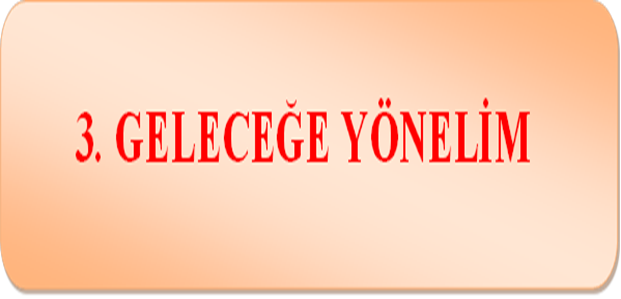 MİSYONUMUZVİZYONUMUZ 3.3 TEMEL DEĞERLERİMİZCumhuriyetin temel niteliklerine bağlı olmak.Milli ve manevi kültürümüzü benimseriz;İnsan hak ve özgürlüklerine saygı, renk, din, dil, ırk, milliyet, cinsiyet ve düşünce farklılığı gözetmeyiz; Her birey farklı ve değerlidir anlayışıEğitimde birinci önceliğin kalite anlayışıEğitim Hizmetlerinden yararlananların memnuniyetiGelişime, değişime, yeniliğe ve eleştiriye açığızBilimsel gelişmeleri takip eder, teknolojiyi amacına uygun kullanırızYönetimde ortak aklın kullanılması, Yönetim süreçlerinde şeffaflık ve katılımcılık Toplumsal sorunlara sorunlarına duyarlılık;Doğaya, çevreye saygı ve duyarlılık.Okulumuzda öğrenme temel ihtiyaç kabul edilir. Öğrenme öğretme esas alınır.Topluma nitelikli bireyler yetiştirmek.Okulumuz her kademe çalışanları kendini geliştirmeyi ilke edinir.Veli eğitimi için her fırsat değerlendirilir.Okulumuzda sevgi, saygı ve hoşgörüye dayalı bir iletişim vardır.Eleştirel düşünce desteklenir.Eğitimde fırsat eşitliğine inanılır ve fırsat eşitliği sağlanır.Okulumuz her türlü yapıcı öneriye açıktır.Öğrencilerin şahsına ve fikirlerine değer verilir.Okulumuzda katılımcılık, paylaşımcılık, yönetimde şeffaflık ve çözüm odaklılık esastır.3.4.STRATEJİK PLAN GENEL TABLOSUSTRATEJİK AMAÇ 1:Aksu ilçesinde çevre  köylerde   tüm bireylerin fırsat eşitliği ilkesi çerçevesinde ekonomik, sosyal, kültürel, demografik farklılıklarından etkilenmeksizin eğitim faaliyetlerine katılmalarına ve tamamlamalarına imkân ve ortam sunmak.1.1 STRATEJİK HEDEF: Eğitim ve Öğretime Katılımİlçemizde  ve çevre köylerde  örgün ve yaygın eğitimin her kademesinde dezavantajlı bireyler dâhil olmak üzere tüm bireylerin fırsat eşitliği ilkesi gözetilerek eğitim ve öğretime etkin katılımının sağlanması.1.2 STRATEJİK HEDEF: Eğitim ve Öğretimi Tamamlamaİlçemizde  örgün ve yaygın eğitimin her kademesinde dezavantajlı bireyler dâhil olmak üzere tüm bireylerin fırsat eşitliği ilkesi gözetilerek eğitim ve öğretimlerini tamamlamalarını sağlamaları için ortam hazırlamak.1.3 STRATEJİK HEDEF: Öğrenci Gelişiminde Kalitenin Arttırılmasıİlçemizde  örgün ve yaygın eğitimin her kademesindeki tüm bireylerin fırsat eşitliği ilkesi gözetilerek eğitim ve öğretimlerini tamamlamalarını sağlamaları için ortam hazırlamak ve Fatih projesi kapsamında teknolojiyi daha etkin kullanmak.STRATEJİK AMAÇ 2:Öğrencilerimizin sosyal-kültürel faaliyetlere ilgi ve katılımını artırmak, akademik sınav başarılarını yükseltmek ve yabancı dil erişim ve hareketliliği sağlamak2.1 STRATEJİK HEDEF: Sosyo-kültürel faaliyetlere katılımEkonomik  olarak zorlu bir coğrafyada yaşayan öğrencilere  okul olarak hareketli ve zengin sosyal ve kültürel faaliyet alanları oluşturmak.2.2  STRATEJİK HEDEF : Akademik sınav başarısıOkul-öğrenci-veli üçgeninde dayanışma ve işbirliği içerisinde öğrencilerin Temel Eğitimden Ortaöğretime Geçiş Sınavına ( TEOG) en sağlıklı biçimde hazırlanması ve başarıların artırılması.2.3  STRATEJİK HEDEF : Yabancı Dil Erişim ve HareketliliğiÖğrencilerin yabancı dile erişim ve aktif katılımlarını sağlamak için  Dyned Dil Eğitim Sistemini verimli olarak kullanmalarına uygun ortamın hazırlanması.STRATEJİK AMAÇ 3 :	Okulumuzun fiziki ve mali olanaklarının geliştirilmesi,  veli-okul dayanışmasının sağlanması, rehberlik ve danışmanlık hizmetlerinin  işlevselliğinin  arttırılması  ve  yükseltilmesi  için özel eğitim kurumlarıyla işbirliğinin artırılması.3.1  STRATEJİK HEDEF : Fiziki ve mali olanaklarOkulun fiziki altyapısının ve mali durumunun geliştirilmesi, sınıfların düzenlenerek dersliklerimizin iyileştirilmesi ve bilgisayar laboratuvarının daha etkin kullanılması.3.2  STRATEJİK HEDEF : Veli-okul dayanışması	Öğrenci velilerinin eğitim-öğretim sürecine aktif olarak katılımlarının sağlanması.3.3  STRATEJİK HEDEF : Rehberlik ve danışmanlık hizmetleri  	Okulumuz Rehberlik ve Danışmanlık servisinin öğrenci ve veli düzeyinde azami derecede yararlandırılmasının sağlanarak işlevselliğinin artırılması.3.4  STRATEJİK HEDEF :	Özel eğitim kurumlarıyla işbirliği	Özel eğitim kurumlarıyla işbirliği yaparak okulumuz Özel Eğitime İhtiyaç duyan öğrencilerimizin etkin bir şekilde eğitim öğretime katılmasının sağlanması.                  SH 1.1. Performans Göstergeleri Hedefin Ne Olduğu ve Neden Gereksinim DuyulduğuOkulumuzda eğitimin her kademesinde dezavantajlı bireyler dâhil olmak üzere tüm bireylerin fırsat eşitliği ilkesi gözetilerek eğitim ve öğretime etkin katılımının artırılması önemlidir. Bu nedenle eğitim ve öğretime katılımın artırılması ve tüm kesimlere eşit bir fırsat sunulması hedeflenmektedir.Hedefin Mevcut Durumu	Ortaöğretimde son üç yıla ait net okullaşma eğilimi incelendiğinde hem kız hem erkek öğrenciler için artış görülmektedir. 2011-2012 öğretim yılında % 90 olan net okullaşma oranı 2012-2013 öğretim yılında %93’tür. Bu oran 2013/2014 yılında % 96’ya yükselmiştir. 2012-2013 öğretim yılından itibaren 12 yıllık zorunlu eğitime geçilmiştir. Bu düzenleme son iki yıldaki 6 puanlık artışın sebebi olarak görülebilir.SH 1.2. Performans GöstergeleriHedefin Ne Olduğu ve Neden Gereksinim Duyulduğu Okulumuzda  örgün ve yaygın eğitimin her kademesinde dezavantajlı bireyler dâhil olmak üzere tüm bireylerin fırsat eşitliği ilkesi gözetilerek eğitim ve öğretimlerini tamamlamalarını sağlamaları için ortam sunmak.Hedefin Mevcut Durumu Okulumuzda taşımalı eğitim sistemi uygulandığı ve öğrenci velileriyle devamlı iletişim halinde olunduğu için hiçbir öğrencimiz 10 gün ve üzeri devamsızlık yapmamıştır.Neyin Elde Edilmesinin Umulduğu  	Plan dönemi sonuna kadar eğitimin her kademesinde okullaşma oranlarının artırılması, her türlü dezavantajlı bireylerin eğitime katılımları için eşit fırsatlar sunulması ve önceki yıllarda olduğu gibi devamsızlık oranının minimum düzeyde tutulması.                                SH 1.2. Performans GöstergeleriHedefin Ne Olduğu ve Neden Gereksinim Duyulduğu 	Okulumuzun yer aldığı Aksu İlçesi ve çevre köyler öğrencilerimizin sosyal ve kültürel ihtiyaçlarırnı gidermekten uzaktır. Bu eksikliği kapatmak için okulumuzda sportif ve sosyal aktivitelere ağırlık verilmekte , ilerleyen dönemde bu faaliyetlerden tüm öğrencilerimizin yararlandırılması hedeflenmektedir.Hedefin Mevcut Durumu	2014/2015 Eğitim-Öğretim döneminde planlama yapılan okul gezileri çeşitli sosyal faaliyetler ( Mavi Kapak Toplama Kampanyası Kapsamında İl ve İlçe Emniyet Müdürlüklerini ve Huzurevi ziyaret edilmiştir.) yapılmıştır.	2014/2015 Eğitim-Öğretim döneminde okulumuzda yapılan futbol ve basketbol turnuvalarına toplam 60 öğrencimiz katılmıştır.Neyin Elde Edilmesinin Umulduğu  	Eğitim Öğretim yılının başında detaylı bir planlama yapılarak ve Yasal İzinler alınarak Okul Gezilerinin  daha kapsamlı hale getirilmesi ve sportif faaliyetlerin çeşitlendirilerek katılımcı sayısının artırılılarak 2019 da her iki alanda toplam 340 kişiye ulaşmaktır.                  S.H 2.2. Performans Göstergeleri               Hedefin Ne Olduğu ve Neden Gereksinim Duyulduğu      Ülkemizde ortaokul öğrencilerin liselere yerleştirilmesi TEOG sınavına göre gerçekleştirilmektedir. Okulumuzun çevresine öncü, ışık saçan bir eğitim kurumu olabilmesi, öğrencilerini gelecekleri açısından daha uygun liselere yerleştirebilmekle mümkündür. Bunun için TEOG’ daki okulumuzun başarı oranı yüksek olmalıdır.Hedefin Mevcut DurumuOkulumuz 2014-2015 eğitim-öğretim yılında TEOG’da %65 başarı oranını yakalayabilmiştir. Bu durumun altında öğrencilerimizin sahip olduğu dezavantajlardan taşımalılık ve birleştirilmiş sınıflardan gelmeleri önemli rol oynamıştır. Neyin Elde Edilmesinin Umulduğu  Okulumuzun TEOG’ daki başarısı kademeli olarak her yıl arttırılarak 2019 yılına gelindiğinde ortalamanın  %75 olması beklenmektedir.                                    SH 2.3. Performans GöstergeleriHedefin Ne Olduğu ve Neden Gereksinim Duyulduğu 	Küresel dünyaya adapte olmak için gereksinim duyulan İngilizce dilini öğrencilere aktif ve interaktif olarak okul ortamında öğretebilmek için Dyned dil eğitim sisteminin tüm okul ve öğrenci bazında uygulanması ve yaygınlaştırılması hedeflenmektedir.Hedefin Mevcut DurumuDyned İngilizce Dil Eğitimi Sistemi’nin uygulanması ve yaygınlaştırılması devam etmektedir.2012 yılından sonra okulumuzda Bilgisayar laboratuvarının eksikleri ve internet alt yapısı zayıf olduğu olduğu için Dyned çalışmaları sınıf bazında yapılmıştır.Evlerinde internet erişimi olan öğrenci sayısı çok az olduğu için bireysel çalışmalar yeterli düzeyde değildir.Neyin Elde Edilmesinin Umulduğu  Okulumuzda bilgisayar laboratuvarının ve bilgisayar ihtiyacının giderilerek yeniden faal hale getirilerek bireysel olarak Dyned sisteminin tüm öğrenciler tarafından aktif olarak kullanılması ve takibinin yapılması beklenmektedir.S.H Performans Göstergeleri 3.1:Hedefin Ne Olduğu ve Neden Gereksinim Duyulduğu Şehit Yaşar Kocabaş  Ortaokulunda derslerin daha verimli sürdürülebilmesi için  dersliklerimizin her türlü eksikleri giderilmelidir. İngilizce derslerinde kullanılan Dyned programı için bilgisayar laboratuvarının eksikleri giderilerek daha etkin kullanılmalıdır.Hedefin Mevcut DurumuOkulumuz binasında ilkokul, ortaokul birlikte eğitim-öğretim faaliyetini yürütmektedir. Bu nedenle branş derslik sistemine geçilememektedir. Ayrıca ilkokul, ortaokul birlikte eğitim-öğretim faaliyetini yürüttükleri için bilgisayar laboratuvarının olduğu sınıfta üst katta yer almaktadır. Her öğrenciye bilgisayar sağlanamadığından Dyned sistemi etkili bir şekilde yürütülememektedir.Neyin Elde Edilmesinin Umulduğu  Şehit Yaşar Kocabaş İlk ve Ortaokulunun  Fatih Projesi Kapsamında Akıllı Tahtaların Okulumuza kurulacak olması ve her türlü eksikliklerinin giderilmesiyle birlikte okulumuzda eğitim öğretim daha verimli bir atmosferde geçecektir.Dersler amacına uygun olarak sürdürülebilecektir.S.H Performans Göstergeleri 3.2:Hedefin Ne Olduğu ve Neden Gereksinim Duyulduğu Şehit Yaşar Kocabaş  Ortaokulunun hedefi mutlak başarıdır. Okulumuzun içinde yer aldığı çevreye aydınlanma ışığını sunabilmesinin ölçüsü eğitimde göstermiş olduğu başarıdır. Öğrencilerimizin önce kendi gelecekleri, sonra toplum için başarılı olmaları zorunluluktur. Bu başarının ise temel sacayaklarından velinin olmadan gerçekleşmesi mümkün değildir. Hedefin Mevcut Durumu2014-2015 eğitim öğretim yılında okulumuz öğrenci başarısına ve bu başarının desteklenmesine velinin katılımı %50 olarak gerçekleşmiştir Neyin Elde Edilmesinin Umulduğu  2018-2019 eğitim öğretim yılında okulumuzda veli desteği ve işbirliği %80 oranına ulaşacaktır.ŞEHİT YAŞAR KOCABAŞ ORTAOKULU 2015-2019 STRATEJİK PLANIİZLEME VE DEĞERLENDİRME MODELİ5018 sayılı Kamu Mali Yönetimi ve Kontrol Kanunun amaçlarından biri; kalkınma planları ve programlarda yer alan politika ve hedefler doğrultusunda kamu kaynaklarının etkili, ekonomik ve verimli bir şekilde elde edilmesi ve kullanılmasını, hesap verebilirliği ve malî saydamlığı sağlamak üzere, kamu malî yönetiminin yapısını ve işleyişini düzenlemektir. Bu amaç doğrultusunda kamu idarelerinin; stratejik planlar vasıtasıyla, kalkınma planları, programlar, ilgili mevzuat ve benimsedikleri temel ilkeler çerçevesinde geleceğe ilişkin misyon ve vizyonlarını oluşturması,  stratejik amaçlar ve ölçülebilir hedefler saptaması, performanslarını önceden belirlenmiş olan göstergeler doğrultusunda ölçmesi ve bu sürecin izleme ve değerlendirmesini yapmaları gerekmektedir. Bu kapsamda Şehit Yaşar Kocabaş Ortaokulu 2015-2019 dönemine ilişkin kalkınma planları ve programlarda yer alan politika ve hedefler doğrultusunda kaynaklarının etkili, ekonomik ve verimli bir şekilde elde edilmesi ve kullanılmasını, hesap verebilirliği ve saydamlığı sağlamak üzere Şehit Yaşar Kocabaş Ortaokulu 2015-2019 Stratejik Planı’nı hazırlamıştır. Hazırlanan planın gerçekleşme durumlarının tespiti ve gerekli önlemlerin zamanında ve etkin biçimde alınabilmesi Şehit Yaşar Kocabaş Ortaokulu 2015-2019 Stratejik Planı İzleme ve Değerlendirme Modeli geliştirilmiştir.İzleme, stratejik plan uygulamasının sistematik olarak takip edilmesi ve raporlanmasıdır. Değerlendirme ise, uygulama sonuçlarının amaç ve hedeflere kıyasla ölçülmesi ve söz konusu amaç ve hedeflerin tutarlılık ve uygunluğunun analizidir.Şehit Yaşar Kocabaş Ortaokulu 2015-2019 Stratejik Planı İzleme ve Değerlendirme Modeli’nin çerçevesini;Şehit Yaşar Kocabaş Ortaokulu 2015-2019 Stratejik Planı ve performans programlarında yer alan performans göstergelerinin gerçekleşme durumlarının tespit edilmesi,Performans göstergelerinin gerçekleşme durumlarının hedeflerle kıyaslanması,Sonuçların raporlanması ve paydaşlarla paylaşımı,Gerekli tedbirlerin alınması,süreçleri oluşturmaktadır.Şehit Yaşar Kocabaş Ortaokulunda stratejik hedeflerin gerçekleşme yüzdesi takip edilecek ve göstergelerin gerçekleşme durumları düzenli olarak saptanacaktır.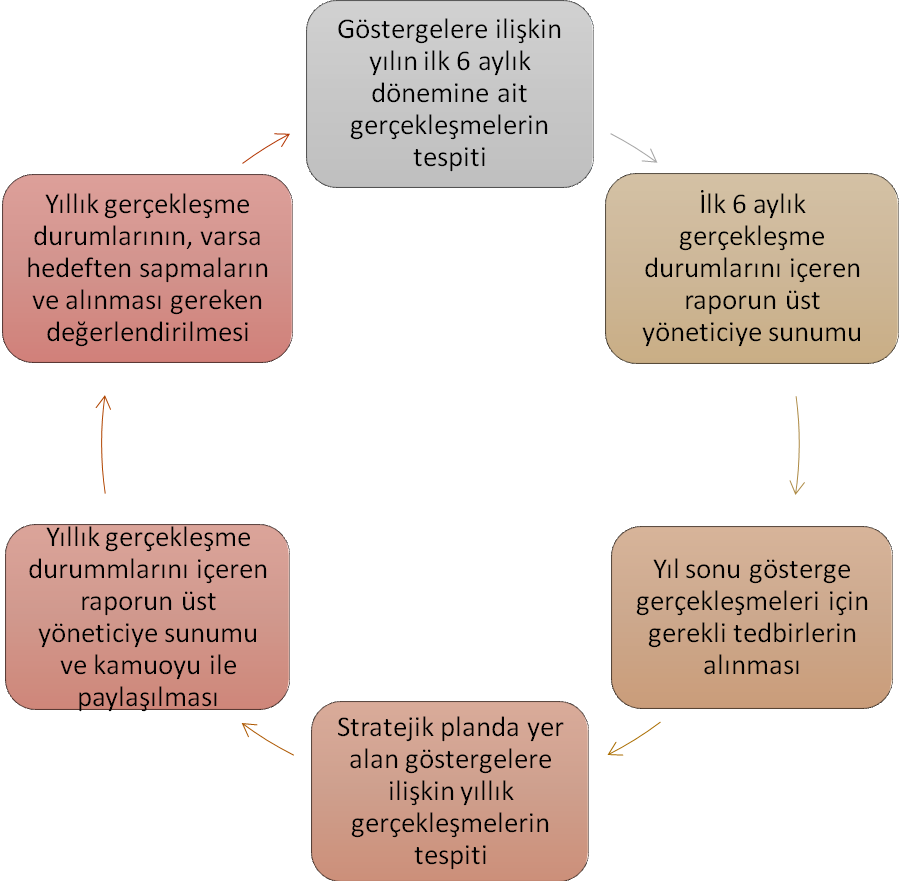 Tablo 16: ŞEHİT YAŞAR KOCABAŞ ORTAOKULU  MÜDÜRLÜĞÜ SP HAZIRLIK PROGRAMI İŞ TAKVİMİTablo 17: Kanunlar ve YönetmeliklerTablo18:  Yönergeler  TABLO 19: ŞEHİT YAŞAR KOCABAŞ İLK VE ORTAOKULU İÇ PAYDAŞTABLO 20: ŞEHİT YAŞAR KOCABAŞ İLK VE ORTAOKULU DIŞ PAYDAŞPaydaş Etki Önem Matrisiİç ve dış paydaşlar; hizmet alan, temel ortak, stratejik ortak ve tedarikçi şeklinde sınıflandırılmıştır. Paydaşlarla gerçekleştirilecek çalışmaların niteliği belirlenmiştir.TABLO 21: Şehit Yaşar Kocabaş İlk ve Ortaokulu Paydaş Etki Önem MatrisiŞehit Yaşar Kocabaş Ortaokulu çalışmalarından memnuniyet düzeyinizi nasıl tanımlarsınız?Tablo 22: ŞEHİT YAŞAR KOCABAŞ ORTAOKULU FAALİYETLERİ DIŞ PAYDAŞ MEMNUNİYET TABLOSUTablo 23: ŞEHİT YAŞAR KOCABAŞ İLK VE ORTAOKULU İÇ PAYDAŞ ANKETİ KATILIMCI TABLOSUTablo 24: ŞEHİT YAŞAR KOCABAŞ ORTAOKULU FAALİYETLERİ İÇ PAYDAŞ MEMNUNİYET TABLOSUTEMA 1.1:ÜST POLİTİKA BELGELERİ62. Hükümet Programı, 10. Kalkınma Planı, Avrupa Birliği Müktesebatı ve diğer üst politika belgelerinde eğitim ve öğretime katılımla bağlantılı olarak aşağıdaki hususlar ön plana çıkmaktadır.Okul öncesi eğitimin, özellikle imkânları kısıtlı hane ve bölgelerin erişimini destekleyecek şekilde yaygınlaştırılması,Kaliteli bir temel eğitime, dezavantajlı öğrencileri de kapsayacak şekilde tam katılımın sağlanması ve cinsiyet farklılıkları ile bölgeler arasındaki erişim farklılıklarının ortadan kaldırılması,Ortaöğretime katılımın artırılması için öğrencilerin okula ulaşım ve barınma imkânlarının genişletilmesi bu kapsamda yeni pansiyonların yapılması ve pansiyon kapasitelerinin artırılması, özellikle kızların ortaöğretime katılımı konusunda ailelere yönelik farkındalık çalışmalarının yapılması, mevsimlik tarım işlerinde çalışan çocukların eğitim ve öğretime katılmalarını destekleyecek uygulamalara yer verilmesi,Yükseköğretime katılımın sağlanması için yükseköğretim kurumlarının her bireyin ihtiyaçlarına cevap verecek şekilde çeşitlendirilmesi,Dezavantajlı bireylerin eğitim ve öğretime erişimlerini destekleyecek uzaktan eğitim ve açık öğretim gibi imkânların genişletilmesi, her bölgede engellilerin özel eğitim ihtiyaçlarına cevap verecek okulların ve özel eğitim sınıflarının yaygınlaştırılması, ulaşımlarının kolaylaştırılması için taşımalı eğitimin kapsamının bu öğrencilere yönelik olarak genişletilmesi,Özellikle mesleki ve teknik eğitimde olmak üzere özel öğretimin payının artırılmasına yönelik teşvik mekanizmalarının geliştirilmesi ve çeşitlendirilmesi,Toplumda hayat boyu öğrenmeye katılımın artırılması amacıyla yaygın eğitim imkânlarının her bireyin ihtiyaçlarına cevap verecek şekilde yaygınlaştırılması. Özellikle zorunlu eğitim çağı dışına çıkmış ancak zorunlu eğitim kademelerini tamamlamamış olanların açık öğretim fırsatlarından yararlanmaları için teşvik edilmesi, öğrenme yol ve yöntemlerinin çeşitlendirilmesi ve tüm bireyler için yeni beceriler kazandırma ve meslek edindirme faaliyetlerine önem verilmesi,Yurt dışında yaşayan vatandaşlarımıza yönelik eğitim ve öğretim fırsatlarının çeşitlendirilmesi ve eğitime katılımlarını sağlamaya yönelik çalışmaların yapılması. TEMA 1.2ÜST POLİTİKA BELGELERİ62. Hükümet Programı, 10. Kalkınma Planı, Avrupa Birliği Müktesebatı ve diğer üst politika belgelerinde eğitim ve öğretimi tamamlamayla bağlantılı olarak İlk ve ortaöğretime katılımı sağlanan çocukların eğitim ve öğretime devamlarının sağlanması, sınıf tekrarı ve okul terklerinin azaltılmasına yönelik tedbirler alınması. Özellikle kızların okula devam etmelerinin özendirilmesi, bu kapsamda ailelere yönelik farkındalık çalışmalarının yapılmasıhususları ön plana çıkmaktadır.TEMA 2.1ÜST POLİTİKA BELGELERİOkul türlerinin azaltıldığı, programlar arası esnek geçişlerin olduğu, öğrencilerin ruhsal ve fiziksel gelişimleri ile becerilerini artırmaya yönelik sportif, sanatsal ve kültürel aktivitelerin daha fazla yer aldığı, bilgi ve iletişim teknolojilerine entegre olmuş bir müfredatın bulunduğu, sınav odaklı olmayan, bireysel farklılıkları gözeten bir dönüşüm programı uygulanacaktır. (10. Kalkınma Planı)Öğrencilerin sosyal, zihinsel, duygusal ve fiziksel gelişimine katkı sağlayan okul öncesi eğitim, imkânları kısıtlı hane ve bölgelerin erişimini destekleyecek şekilde yaygınlaştırılacaktır. (10. Kalkınma Planı)Başta obezite ve kronik hastalık riski olan çocuklar olmak üzere, sağlıklı beslenme ve fiziksel aktiviteyi teşvik eden faaliyetlerin düzenlenmesi. (10. Kalkınma Planı 21. ÖDÖP)Öğrencilerin beslenme ihtiyaçlarının karşılandığı yiyecek ve içecek hizmeti veren ortamların sağlık ve hijyen şartları artırılmalı ve standartları geliştirilmelidir.  (TUBİTAK Vizyon 2023 Eğitim ve İnsan Kaynakları Raporu)Eğitime erişim başta olmak üzere kaydedilen iyileşmelere rağmen, eğitim kalitesinin yükseltilmesi, bölgeler ve okul türleri arasındaki başarı düzeyi farklılıklarının azaltılması ihtiyacı önemini korumaktadır. Bu kapsamda öğretmen yetiştirme ve geliştirme sisteminin yeterlilikleri esas alan bir şekilde yeniden yapılandırılması, kariyer gelişim ve performans değerlendirme sisteminin oluşturulması, ihtiyacı devam etmektedir. (10. Kalkınma Planı)Eğitimin tüm kademelerindeki müfredatın temel becerileri içerecek ve geliştirecek şekilde güncellenmesi. (10. Kalkınma Planı 19. ÖDÖP)Fiziki ve beşeri altyapının güçlendirilerek ülke genelinde dengeli dağılımının sağlanması, spor eğitiminin iyileştirilmesi, sporda etiğin geliştirilmesi, başarılı sporcuların yetiştirilmesi ve sporun bir yaşam tarzı olarak benimsetilerek geniş kitlelere yaygınlaştırılması önemini korumaktadır. (10. Kalkınma Planı)Eğitim müfredatının her gence en az bir sanat veya spor dalında performans yapabilme becerisi kazandıracak şekilde düzenlenmesi. (10. Kalkınma Planı 19. ÖDÖP)Eğitim ortamları öğrencinin gelişim dönemi göz önünde bulundurularak öğrenme kuramları, güncel ve etkinliği bilimsel verilerle desteklenen yaklaşımlara göre hazırlanan programlar baz alınarak paydaşların iş birliği içinde çalışabilecekleri şekilde düzenlenmelidir. (19. Milli Eğitim Şurası)Okuma kültürü yaygınlaştırılacak, çocukların erken yaşlarda kültür ve sanat eğitimi almaları sağlanacaktır. (10. Kalkınma Planı)Güncel ve etkinliği bilimsel verilerle desteklenen yaklaşımlara göre öğretim materyallerinin hazırlanmasına ağırlık verilmeli, bu kapsamda öğretmenlere materyal geliştirme ve sınıflara uyarlama ile ilgili yeterlikler kazandırılmalıdır. (19. Millî Eğitim Şûrası, 7. Madde; TÜBİTAK 2023 Vizyonu, 6. Madde)Düşünme, algılama ve problem çözme yeteneği gelişmiş, demokratik değerleri ve milli kültürü özümsemiş, paylaşıma ve iletişime açık, sanat ve estetik duyguları güçlü, özgüven ve sorumluluk duygusu ile girişimcilik ve yenilikçilik özelliklerine sahip, bilim ve teknoloji kullanımına ve üretimine yatkın, bilgi toplumunun gerektirdiği temel bilgi ve becerilerle donanmış, üretken ve mutlu bireylerin yetişmesi eğitim sisteminin temel amacıdır. (10. Kalkınma Planı)Sosyal, sportif, bilimsel ve sanatsal etkinlikler okul ortamlarında artırılmalı ve geliştirilmelidir. (19. Milli Eğitim Şurası)Öğretmenlere ve okul yöneticilerine yönelik hizmet içi eğitimlerin sayısı ve etkinliği artırılacaktır. (2014-2016 Orta Vadeli Program Temel Makroekonomik ve Mali Hedefler)Müfredat değişiklikleri ve eğitimde gelişmelerin uygulamaya yansıtılmasının sağlanması için öğretmenlerin sürekli mesleki gelişimlerinde okul temelli modellerin uygulanması ve mesleki gelişim etkinliklerine katılmanın her öğretmen için bir hak ve sorumluluk olarak görülmesi. (19. Milli Eğitim Şurası)Öğretmenlerin değişen ve gelişen bilgi teknolojilerini takip edebilmeleri için gerekli tedbirler alınmalı, ihtiyaç analizine dayalı olarak il/ilçe/okul bazında hizmet içi eğitim etkinlikleri düzenlenmeli, ayrıca birleştirilmiş sınıf okutacak öğretmenlerin  “birleştirilmiş sınıf öğretimi ve yönetimi” konusunda hizmet içi eğitim almaları sağlanmalıdır. (19. Millî Eğitim Şûrası)Sektörel Mesleki Eğitimler e-Öğrenme yoluyla çalışanların mesleki bilgi ve beceri düzeyleri artırılacaktır. Dezavantajlı bölgelerde çalışanlar ve özürlülerin mesleki eğitim materyallerine ulaşmalarının önündeki engeller de kaldırılarak insan kaynağı niteliği geliştirilecektir. (Bilgi Toplumu Stratejisi (2006-2010))Ulusal Yeterlilik Çerçevesi oluşturularak eğitim ve öğretim programları ulusal meslek standartlarına göre güncellenecek, önceki öğrenmelerin tanınmasını içeren, öğrenci hareketliliğini destekleyen ulusal ve uluslararası geçerliliğe sahip diploma ve sertifikasyon sistemi geliştirilecektir. (10. Kalkınma Planı)Değerler eğitimi konusunda önemli işlev gören “Din Kültürü ve Ahlak Bilgisi” dersi çoğulcu bir anlayışla tüm öğretim kurumlarında daha etkin olarak okutulmalıdır. (19. Milli Eğitim Şurası)“Çocuğun ana-babasına, kültürel kimliğine, dil ve değerlerine, çocuğun yaşadığı veya geldiği menşei ülkenin ulusal değerlerine ve kendisininkinden farklı uygarlıklara saygısının geliştirilmesi” maddesi esas alınarak yurt dışındaki vatandaşlarımızın çocuklarının eğitimine yönelik öğretmen, materyal ve diğer destekler sağlanacaktır. (10. Kalkınma Planı)Orta ve yüksek mesleki eğitimde açılacak eğitim kurumları ve uygulanacak programlar, işgücü piyasası ihtiyaç analizleri dikkate alınarak belirlenecektir. (İMEİGEP)Yetişkin nüfusun temel/kilit becerileri kazanmasına yönelik programlar yaygınlaştırılacaktır. (HBÖ Strateji Belgesi)Örgün ve yaygın mesleki eğitim-öğretim programları meslek standartlarına göre sürekli olarak güncellenecektir. (BÖ Strateji Belgesi)Eğitim müfredatının her gence en az bir sanat veya spor dalında performans yapabilme becerisi kazandıracak şekilde düzenlenmesi. (10. Kalkınma Planı 19. ÖDÖP)Ortaöğretim ve yükseköğretim düzeyindeki mesleki ve teknik eğitimde, program bütünlüğü temin edilecek ve nitelikli işgücünün yetiştirilmesinde uygulamalı eğitime ağırlık verilecektir. (10. Kalkınma Planı)Mesleki ve teknik eğitimde modüler ve esnek bir sisteme geçilecek, yükseköğretim ve ortaöğretim düzeyindeki mesleki eğitim, program bütünlüğünü esas alan tek bir yapıya dönüştürülecek, mesleki eğitimde, nitelikli işgücünün yetiştirilmesinde önemli yeri olan uygulamalı eğitime ağırlık verilecektir. (Türkiye Katılım Ortaklığı Belgesi, 2008)“Etnik, dinsel ya da dil azınlıklarının bulunduğu devletlerde, bu azınlıklara mensup olan kişiler, kendi gruplarının diğer üyeleri ile birlikte, kendi kültürlerinden yararlanma, kendi dinlerine inanma ve bu dine göre ibadet etme, ya da kendi dillerini kullanma hakkından yoksun bırakılmayacaklardır. ”Maddesi esas alınarak Türk kültürünü tanıtıcı materyal ve yayınların yurt dışında yaşayan vatandaşlarımızın çocuklarına ulaşması sağlanacaktır. (10. Kalkınma Planı)Türkçedeki bozulma ve yabancılaşmanın önüne geçmek amacıyla bilim, eğitim, öğretim ve yayın kuruluşları başta olmak üzere, hayatın tüm alanlarında Türkçenin doğru ve etkin kullanımı sağlanacaktır.  (10. Kalkınma Planı)Öğrencilerin kitap taşıma yükünün azaltılması amacıyla; e-kitap, fasikül, kopartılabilir sayfalı kitap, her kitaba MEB’in internet sayfasından ulaşılabilmesi vb. uygulamalar yapılmalıdır. (19. Milli Eğitim Şurası)Sosyal, sportif, bilimsel ve sanatsal etkinlikler okul ortamlarında artırılmalı ve geliştirilmelidir. (19. Milli Eğitim Şurası)Kabul gören ve ölçülebilen eğitim sonuçlarının, özellikle okuryazarlık, sayısal ve yaşam için gerekli becerilerin başarılması amacıyla eğitim kalitesinin bütün yönlerinin geliştirilmesi ve bu özelliklerin mükemmelleştirilmesi olarak belirlenmiştir. (UNESCO Herkes İçin Eğitim 2015 Hedefleri)Girişimcilik kültürü; eğitimin her kademesinde girişimciliğe yönelik örgün ve yaygın eğitim programları, girişimcilik eğitimlerinin niteliğinin artırılması, girişimci rol modellerinin tanıtılması ve ödüllendirilmesine yönelik uygulamalar yoluyla geliştirilecektir. (10. Kalkınma Planı)Açık öğretim sisteminin niteliği geliştirilecektir.(HBÖSB 2014-2018)Bireyler İçin Öncelikli Bilişsel ve Duyuşsal Becerileri Kazandırma. (TÜBİTAK Vizyon 2023 Eğitim ve İnsan Kaynakları Raporu)Tüm eğitim-öğretim kademelerinde değerler eğitimine yönelik, STK’larla iş birliği yapılarak alan öğretmenlerinin ortak kullanabileceği program ve materyalin geliştirilmelisi gerektiği ifade edilmiştir. (19. Milli Eğitim Şurası)Nesiller arası dayanışmanın güçlendirilerek sosyal ve kültürel değerlerin aktarılmasının sağlanması. (10. Kalkınma Planı 22. ÖDÖP)AB 2020 stratejisinde belirlenen başlıca eğitim hedefleri erken okul terk oranlarının %10 oranının altına düşürülmesi ve yükseköğretim derecesi elde etmiş 30-34 yaş arasındaki bireylerin oranının % 40 seviyesine yükseltilmesidir. 2020'ye kadar sürecek dönemde eğitim ve öğretimde Avrupa işbirliğinin yol haritası olmasına ilaveten, eğitim ve öğretim sistemlerini bir bütün olarak hayat boyu öğrenme perspektifine oturtarak stratejik bir çerçeve oluşturan eğitim ve öğretim 2020 dört stratejik hedef belirlenmiştir:* Hayat boyu öğrenmeyi ve hareketliliği gerçekleştirmek,* Eğitim ve öğretim sistemlerinin kalitesini ve etkinliğini artırmak,* Eşitliği, sosyal uyumu ve aktif vatandaşlığı teşvik etmek,* Eğitimin her seviyesinde girişimcilik, yaratıcılık ve yenilikçiliğe (inovasyon) yönelik faaliyetleri artırmak. (Avrupa Eğitim Öğretim 2020 Strateji Belgesi)Finansal piyasaların sağlıklı işlemesine, finansal ürün çeşitliliği karşısında bireylerin bilinçli kararlar almasına ve yurtiçi tasarrufların artmasına katkı sağlayan finansal eğitim yaygınlaştırılacaktır. (10. Kalkınma Planı)Eğitimde kalitenin artırılması amacıyla, yenilikçiliği ve araştırıcılığı esas alan müfredat programları ülke geneline yaygınlaştırılacak, öğrenciler bilimsel araştırmaya ve girişimciliğe teşvik edilecektir. (Türkiye Katılım Ortaklığı Belgesi, 2008)* İlk, orta ve yüksek öğretim ders kitaplarında Türkiyenin Avrupalılığının işlenmesi* Medya Okuryazarlığı ders programından yararlanılması, “AB Okuryazarlığı” eğitim programı hazırlanarak müfredata alınması* AB konularının eğitim programlarına dâhil edilmesiEğitimin yeniden kavramsallaştırılması sürecinde; bilimsel gelişmeler, teknolojideki gelişmeler, bilginin yeniden örgütlenmesi ve akışkanlığı ile toplumsal beklentiler önemli roller oynamaktadır. Yaratıcı, sorgulayan, eleştirel düşünen, araştıran, öğrenmeyi öğrenen, iletişim kurabilen, teknolojiye hâkim, bilgiyle dost, topluma ve çevresine duyarlı, yaşam boyu öğrenme becerilerine sahip bireylerin yetişmesini sağlayacak modeller ve eğitim ortamları geliştirmek ülkemizin temel amacı olmalıdır. Bu amaçla, yapılacak öncelikli işlerin başında öğretim programlarının yukarıda sayılan nitelikleri geliştirici yönde yeniden değerlendirilmesi gelmektedir. Öğretim programı geliştirme çalışmalarının araştırma ve geliştirme süreçlerini temel alarak bilimsel bir çalışma olarak ele alınması gerekmektedir. (TÜBİTAK VİZYON 2023 EĞİTİM VE İNSAN KAYNAKLARI RAPORU)Eğitim sistemimizin performanslarının değerlendirilmesine alt yapı oluşturmak üzere; ölçme ve değerlendirme ilke, yöntem ve tekniklerine uygun olarak, sınıf temelli başarı düzeyleri, yeterlilikleri ve standartlarının belirlenmesi, çoklu değerlendirme sistemlerinin kurulması, merkezi olarak uygulanan sınavların güvenlik ve kalite düzeyinin arttırılması, yeni sınav yöntem ve tekniklerinin araştırılması ile elektronik sınavların yaygınlaştırılması. (10. Kalkınma Planı)Eğitim sisteminin performansının değerlendirilmesine imkân tanıyacak şekilde öğrenci kazanımlarının izlenebilmesini teminen, sınıf temelli başarı düzeyleri, yeterlilikleri ve standartları belirlenecek, ulusal düzeyde çoklu değerlendirme ve denetleme mekanizması geliştirilecektir. (10. Kalkınma Planı)Önceki Öğrenmelerin Değerlendirilmesi Sisteminin Geliştirilecektir. (HBÖ Strateji Belgesi)Örgün ve yaygın eğitim kurumlarında bilgi ve iletişim teknolojisi altyapısı geliştirilecek, öğrenci ve öğretmenlerin bu teknolojileri kullanma yetkinlikleri artırılacaktır. FATİH Projesi tamamlanacak ve teknolojinin eğitime entegrasyonu konusunda nitel ve nicel göstergeler geliştirilerek etki değerlendirmesi yapılacaktır. (10. Kalkınma Planı)Ulusal düzeyde izleme ve değerlendirme sistemleri geliştirilecektir. Bu kapsamda beklenen sonuçlar ve verimlilik artışı için düzenli değerlendirmeler yapılacak, potansiyel eksiklikler erken tespit edilecektir. Her okul için altyapıdan, öğretmen eğitimlerine kadar girdi ve çıktıları içeren okul karnelerinin oluşturulmasıyla izleme ve değerlendirme mekanizmaları kurulması ve toplumun kullanımına geniş ölçüde bilgi sunulması sağlanacaktır. (2014-2016 Orta Vadeli Program Temel Makroekonomik ve Mali Hedefler)Engelli çocuklar, okul öncesi seviyeden itibaren uygun maliyetli ve içermeci eğitim hizmetlerine erişimde zorluklarla karşılaşmıştır. İçermeci mesleki ve hayat boyu öğrenme fırsatları da sınırlıdır. Özel sektör kapsamındaki özel eğitim ve rehabilitasyon hizmetlerinin izleme, değerlendirme ve denetimine özel önem göstermek gerekmektedir. (2013 AB İlerleme Raporu)Mesleğe yöneltilme hakkı;  Âkit Taraflar mesleğe yöneltilme hakkının etkili bir biçimde kullanılmasını sağlamak üzere, gerektiğinde, engelliler de dahil olmak amacıyla herkese, niteliklerine ve bu niteliklerin iş olanaklarıyla ilişkisine göre işini seçme ve mesleğini geliştirmesine ilişkin sorunları çözmek için yardımcı olacak bir hizmet vermeyi veya bunu teşvik etmeyi ve bu yardımın okul çocukları da dahil olmak üzere gençler ve yetişkinler için ücretsiz yapılmasını sağlamayı taahhüt ederler. (Gözden Geçirilmiş Avrupa Sosyal Şartı)Ortaokul ve liselerde bireysel yeteneklere göre öğrencileri yönlendirebilecek bir rehberlik sisteminin hayata geçirilmesi. (10. Kalkınma Planı 19. ÖDÖP)Mesleki Rehberlik ve Danışmanlık Hizmetlerinin Uyumlaştırılması, Hareketlilik, Yeterlilik ve Mesleki Eğitimle İlgili Geliştirilen Araçların Uygulamaya Konulması öncelikli alanı. (İMEİGEP)Öğrencilerin ilgi ve yetenekleri doğrultusunda etkin bir yönlendirme yapılması ve meslek seçimi konusunda gerekli alt yapının oluşturulması. (TÜBİTAK Vizyon 2023 Eğitim ve İnsan Kaynakları Raporu)Eğitim kurumlarının tür ve kademeleri arasında yatay-dikey geçişlerde esnek ve geçirgen bir yapı oluşturulacaktır. (MTE Strateji Belgesi)TEMA 2.2ÜST POLİTİKA BELGELERİEğitime erişim başta olmak üzere kaydedilen iyileşmelere rağmen, eğitim kalitesinin yükseltilmesi, bölgeler ve okul türleri arasındaki başarı düzeyi farklılıklarının azaltılması ihtiyacı önemini korumaktadır. Bu kapsamda öğrenme ortamlarının niteliğinin eşitlik ve hakkaniyet çerçevesinde artırılması, öğretmen yetiştirme ve geliştirme sisteminin yeterlilikleri esas alan bir şekilde yeniden yapılandırılması, kariyer gelişim ve performans değerlendirme sisteminin oluşturulması, izleme ve değerlendirme faaliyetlerinde etkinlik sağlanması, akademik personelin nicelik ve niteliğinin artırılması, bilgi ve iletişim teknolojilerinin müfredata entegrasyonunun sağlanması, okul öncesi eğitimin yaygınlaştırılması ve eğitim ile istihdam ilişkisinin güçlendirilmesine yönelik mekanizmaların etkinliğinin artırılması ihtiyacı devam etmektedir. (10. Kalkınma Planı)İşgücünün eğitim düzeyi yükseltilerek istihdam edilebilirliği artırılacak ve işgücü piyasasının talep ettiği becerilerin kazandırılması için yaşam boyu eğitim faaliyetlerine önem verilecektir. (10. Kalkınma Planı)Gelecek nesillere yönelik sosyal politikalar, demografik fırsat penceresi göz önüne alındığında, toplumumuz açısından ayrıca önemlidir. Nitelikli nüfus yapısına yönelik etkili nüfus, eğitim ve sağlık politikalarının uygulanmasının yanında; bireylerin değişime uyum sağlama becerilerinin geliştirilmesi; yeni bilgi ve teknolojilerin sadece kullanıcısı değil, araştırıcısı ve üreticisi olması; çalışma ve sosyal güvenlikle ilgili düzenlemeler ile doğal kaynakların kullanılmasında nesiller arası hakkaniyet ve sürdürülebilirliğin esas alınması sağlanacaktır. (10. Kalkınma Planı)Eğitim sistemi ile işgücü piyasası arasındaki uyum; hayat boyu öğrenme perspektifinden hareketle iş yaşamının gerektirdiği beceri ve yetkinliklerin kazandırılması, girişimcilik kültürünün benimsenmesi, mesleki ve teknik eğitimde okul-işletme ilişkisinin orta ve uzun vadeli sektör projeksiyonlarını dikkate alacak biçimde güçlendirilmesi yoluyla artırılacaktır. (10. Kalkınma Planı)Eğitim sisteminin işgücü piyasasıyla uyumunun artırılacaktır. (10. Kalkınma Planı 19. ÖDÖP)Kadınların özellikle eğitim aracılığı ile iş hayatına ve sosyal yaşama katılım seviyesinin yükselmesi, ülkelerin ekonomik ve sosyal gelişimini etkileyecek önemli faktörlerden biri olacaktır. (10. Kalkınma Planı)Ortaöğretim ve yükseköğretim düzeyindeki mesleki ve teknik eğitimde, program bütünlüğü temin edilecek ve nitelikli işgücünün yetiştirilmesinde uygulamalı eğitime ağırlık verilecektir. (10. Kalkınma Planı)Gençlerin bilgi toplumunun gerekleriyle donanmış, ülke kalkınmasında aktif, yaşam becerileri güçlü, özgüven sahibi, insani ve milli değerleri haiz, girişimci ve katılımcı olmalarının sağlanması ve gençlere sunulan hizmetlerin kalitesinin yükseltilmesi temel amaçtır. (10. Kalkınma Planı)Küresel düzeyde nitelikli işgücünün önemi giderek artmaktadır. Eğitim seviyesinin ve işgücünün niteliğinin yükselmesi, ülkelerin ve bireylerin ekonomik gelişmişliğini etkilemeye devam edecektir. Eğitim seviyesinin yanında işgücünün niteliğinin de işgücü hareketlerinde belirleyici bir unsur olması beklenmektedir. Tüm ülkelerde nitelikli işgücüne olan talebin artacağı öngörülmektedir. (10. Kalkınma Planı)Kadınların karar alma mekanizmalarında daha fazla yer almaları, istihdamının artırılması, eğitim ve beceri düzeylerinin yükseltilmesi sağlanacaktır. (10. Kalkınma Planı)Sosyal hizmet ve yardımlar alanında hizmet standartlarının oluşturulması, nitelikli personel istihdamı ve denetimin geliştirilmesi, korunmaya muhtaç çocuklara yönelik kurum bakımı dışında alternatif modeller geliştirilmesi yanında fiziki çevre şartlarının engellilere uygun hale getirilmesi, engellilerin eğitime ve işgücü piyasasına katılımının artırılması ve bakım hizmetlerinin niteliğinin yükseltilmesi, artan yaşlı nüfusa yönelik hizmetlerin çeşitlendirilmesi ve yaygınlaştırılması ihtiyacı önemini korumaktadır.(10. Kalkınma Planı)Türkiye 2030 yılına kadar işgücü potansiyeli açısından demografik fırsat penceresinden yararlanabilecek ender ülkeler arasındadır. Nitelikli insan gücüne dönük eğitim-sanayi işbirliği politikalarını kadınların işgücüne katılma oranının artırılmasına dönük tedbirlerle güçlendirdiği takdirde, ülkemiz demografik fırsat penceresinden en iyi şekilde faydalanabilme potansiyeline sahiptir. (10. Kalkınma Planı)Eğitim sisteminde, bireylerin kişilik ve kabiliyetlerini geliştiren, hayat boyu öğrenme yaklaşımı çerçevesinde işgücü piyasasıyla uyumunu güçlendiren, fırsat eşitliğine dayalı, kalite odaklı dönüşüm sürdürülecektir. (10. Kalkınma Planı)Bireylerin öğrenme fırsatları çeşitlendirilerek hayat boyu öğrenme faaliyetlerinin teşvik edilmesinin sağlanması. (10. Kalkınma Planı 19. ÖDÖP)Etkin ve bütüncül bir istihdam politikası izlenerek; kadın, genç ve engelliler başta olmak üzere, işgücüne katılım ve istihdam oranları artırılmaya devam edilecektir.  (2014-2016 Orta Vadeli Program Temel Makroekonomik ve Mali Hedefler)Bireylere işgücü piyasasının talepleriyle uyumlu temel ve meslekî beceriler kazandırılacak, iş-aile yaşamı uyumlu hale getirilecek ve aktif işgücü politikaları etki analizlerine dayalı olarak uygulanacaktır. (2014-2016 Orta Vadeli Program Temel Makroekonomik ve Mali Hedefler)Eğitim sisteminde, bireylerin kişilik ve kabiliyetlerini geliştiren, hayat boyu öğrenme yaklaşımı çerçevesinde işgücü piyasasıyla uyumunu güçlendiren, fırsat eşitliğine dayalı, kalite odaklı dönüşüm sürdürülecektir. (2014-2016 Orta Vadeli Program Temel Makroekonomik ve Mali Hedefler)Eğitim ve işgücü piyasasının daha esnek bir yapıya kavuşturulması ve istihdamın ve işgücü verimliliğinin artırılması için, yaşam boyu eğitim stratejisi dikkate alınarak ekonominin talep ettiği alanlarda insan gücü yetiştirilecektir. (Türkiye Katılım Ortaklığı Belgesi, 2008)İşgücü piyasasında talep edilen temel becerilerin ve gençlerin sahip olduğu yetkinliklerin tespit edilmesi staj süreçleri iyileştirilerek okul-iş dünyası işbirliğinin güçlendirilmesi işgücü piyasası ve eğitim sistemine ilişkin istatistikî verilerin iyileştirilmesi, etkin bir izleme ve değerlendirme sisteminin kurulması Etkin işgücü piyasası ihtiyaç analizlerinin yapılması yoluyla mesleki eğitim programlarının piyasa ihtiyaçlarına uygun planlanması. (Katılım Öncesi Ekonomik Program, 2013-2015)Değişen ve gelişen ekonomi ile işgücü piyasasının gerekleri doğrultusunda, kişilerin istihdam becerilerini artırmaya yönelik yaşam boyu öğrenim stratejisi geliştirilecektir.  Bu strateji, kişilerin beceri ve yeteneklerinin geliştirilebilmesi için, örgün ve yaygın eğitim imkânlarının artırılmasını, söz konusu eğitim türleri arasındaki yatay ve dikey ilişkinin güçlendirilmesini, çıraklık ve halk eğitiminin bunlara yönelik olarak yapılandırılmasını, özel sektör ve STK’lerin bu alanda faaliyet göstermesini destekleyecek mekanizmaları kapsayacaktır. (Türkiye Katılım Ortaklığı Belgesi, 2008)İnsan gücü arz ve talep eğilimlerinin belirlenebilmesi amacıyla hane halkının eğitim,  istihdam ve meslek durumlarını içeren gerekli veriler üretilecek, derlenecek ve işgücü piyasası ihtiyaç analizleri yapılacaktır.(Türkiye Katılım Ortaklığı Belgesi, 2008)Eğitimin İşgücü Talebine Duyarlılığının Artırılması. (Katılım Öncesi Ekonomik Program, 2013-2015)Okullarda verilen eğitim hizmetiyle kazandırılan bilgi ve beceriler ile bunların gerçek hayattaki uygulama alanları arasındaki kopukluk giderilmeli ve özellikle mesleki eğitimlerin içeriği gerçek uygulama alanının gerektirdiği bilgi ve beceriler ile tutarlı ve örtüşük hale getirilmelidir. (TUBİTAK Vizyon 2023 Eğitim ve İnsan Kaynakları Raporu)İşgücünün niteliklendirilmesi; mesleki eğitimle işsizlere ve çalışanlara nitelik kazandırılmasına öncelik verilmesi. (TUBİTAK Vizyon 2023 Eğitim ve İnsan Kaynakları Raporu)Bireylerin mesleki gelişim süreçleri desteklenecektir. (HBÖ Strateji Belgesi, 2014-2018)Nitelikli insan gücü yetiştirilecek ve mevcut işletmelerde çalışanların mesleki ve teknik niteliklerinde iyileştirmeye yönelik çalışmalar desteklenecektir. Eğitim programlarıyla teknoloji üretimine ve Ar-Ge’ye yatkın işgücü yetiştirilmesi sağlanacaktır. (HBÖ Strateji Belgesi, 2014-2018)TEMA 2.3ÜST POLİTİKA BELGELERİUlusal Yeterlilik Çerçevesi oluşturularak eğitim ve öğretim programları ulusal meslek standartlarına göre güncellenecek, önceki öğrenmelerin tanınmasını içeren, öğrenci hareketliliğini destekleyen ulusal ve uluslararası geçerliliğe sahip diploma ve sertifikasyon sistemi geliştirilecektir. (10. Kalkınma Planı)Ulusal Yeterlilik Çerçevesi’nin, yükseköğretim ve yaygın eğitim yeterliliklerini de kapsayacak şekilde genişletilmesi ve girişimcilik kültürünün mesleki yeterliliklerle desteklenmesi. Eğitim ve öğretim kurumlarının akreditasyonuna başlanması.(10. Kalkınma Planı. 19. ÖDÖP)Meslek standartlarına dayalı yeterliliklerin geliştirilmesi, belgelendirilmesi, belge ve eğitim veren kuruluşların akreditasyonu gibi temel işlevleri içeren Ulusal Mesleki Yeterlilik Sistemi’ne ilişkin çalışmalar tamamlanacak ve bu sisteme duyarlı bir mesleki eğitim yapısı geliştirilecektir. (Türkiye Katılım Ortaklığı Belgesi, 2008)Hayat boyu öğrenme kapsamında ulusal ve uluslararası işbirliği artırılacaktır. (HBÖ Strateji Belgesi)MTE okul ve kurumlarının akredite olması sağlanacaktır. (MTE Strateji Belgesi)Mesleki Eğitim ve Öğretimde Avrupa Kredi Sistemi (ECVET) ile uyumlu kredi sistemi oluşturulacaktır. (İMEİGEP)Eğitim kurumlarında küresel algı ve farkındalığın artırılmasına yönelik programlar ve faaliyetler uygulanacak. (10. Kalkınma Planı)Yabancı dil eğitimine erken yaşlarda başlanacak, bireylerin en az bir yabancı dili iyi derecede öğrenmesini sağlayacak düzenlemeler yapılacaktır. (10. Kalkınma Planı)En az gelişmiş ülkeler ve dönüşüm sürecindeki ülkelere yönelik üniversite ve araştırma kurumlarınca gerçekleştirilen eğitim, araştırma ve hareketlilik faaliyetleri desteklenecek. (10. Kalkınma Planı)MTE okul ve kurum öğrenci ve mezunlarının ulusal ve uluslararası hareketliliği etkinleştirilecektir. (MTE Strateji Belgesi)2014-2020 yılları arasında uygulanacak olan Erasmus+ Programı ile kişilere, yaş ve eğitim geçmişlerine bakılmaksızın yeni beceriler kazandırılması, onların kişisel gelişimlerinin güçlendirilmesi ve istihdam olanaklarının arttırılması amaçlanmaktadır. Erasmus+ Programı; eğitim, öğretim, gençlik ve spor alanlarını kapsamaktadır. Program sektörlere yönelik yenilikçi mesleki eğitim-öğretim metotları yoluyla istihdam edilebilirliği arttırabilmek için eğitim ve öğretim kurum/kuruluşları arasında ortaklıklar (Sektörel Beceri Ortaklıkları) oluşturulmasına imkân sağlamaktadır. Ayrıca yeni dönemde hareketlilik ve ortaklık fırsatları önemli ölçüde güçlendirilmiş ve özellikle yükseköğretim /mesleki eğitim öğrencileri, öğretmenler, eğiticiler ve gençlik çalışanları için hibe imkânları arttırılmıştır. (Erasmus+ Programı Rehberi, 2014-2020)2020'ye kadar sürecek dönemde eğitim ve öğretimde Avrupa işbirliğinin yol haritası olmasına ilaveten, eğitim ve öğretim sistemlerini bir bütün olarak hayat boyu öğrenme perspektifine oturtarak stratejik bir çerçeve oluşturan Eğitim ve Öğretim 2020 dört stratejik hedef belirlenmiştir:* Hayat boyu öğrenmeyi ve hareketliliği gerçekleştirmek,* Eşitliği, sosyal uyumu ve aktif vatandaşlığı teşvik etmek,2012/105 İlk ve Ortaöğretimde Yabancı Dil Öğretim Sistemi Konusunda Araştırma Yapılması ve Alternatif Öğretim Modellerinin Geliştirilmesi. (BTYK 2012- 105)TEMA 3.1.ÜST POLİTİKA BELGELERİ10. Kalkınma Planı, Hükümet Programları, Millî Eğitim Şurası Kararları, AB Müktesebatı ve diğer üst politika belgelerinde yer alan ve aşağıda belirtilen tedbirler MEB 2015-2019 Stratejik Planı’nda yer alan “Beşeri Alt Yapının Geliştirilmesi” stratejik hedefinin muhtevasını oluşturmaktadır. Hizmet içi eğitim uygulamalarının yaygınlaştırılması suretiyle kamu personelinin beceri düzeyinin arttırılması, kamu insan kaynakları süreçlerinde liyakatin temel alınması ve işlevsel bir performans değerlendirme sisteminin geliştirilmesi,Deneyimli öğretmenlerin dezavantajlı bölgelerde ve okullarda uzun süreli çalışmasının özendirilmesi,Öğretmenlik mesleğinin daha cazip hale getirilmesi; öğretmen yetiştiren fakülteler ile okullar arasındaki etkileşim güçlendirilmesi; öğretmen yetiştirme ve geliştirme sisteminin, öğretmen ve öğrenci yeterliliklerini esas alan, kişisel ve mesleki gelişimi sürekli teşvik eden, kariyer gelişimi ve performansa dayanan bir yapıda düzenlenmesi,Düşük gelirli bölgelerde, çalışmayı özendirecek yasal düzenlemelerin yapılması ve özellikle nitelikli ve tecrübeli kamu personelinin merkez-taşra, kurum ve kuruluşlar ile bölgeler arasındaki dengesiz dağılımının giderilmesi,İnsan gücü arz ve talep eğilimlerinin belirlenebilmesi amacıyla hane halkının eğitim,  istihdam ve meslek durumlarını içeren gerekli verilerin üretilmesi, derlenmesi ve işgücü piyasası ihtiyaç analizlerinin yapılması,Öğretmen atamalarının, zorunlu durumlar dışında yılda bir kez eğitim-öğretim dönemi sonunda yapılması, bu bağlamda emeklilik işlemlerinin atama döneminden önce tamamlanarak atama dönemine kadar boş kadroların net bir şekilde belirlenmesi ve işlemlerin standartlaştırılmasıTEMA 3.2.ÜST POLİTİKA ANALİZİ10. Kalkınma Planı, Hükümet Programları, Millî Eğitim Şurası Kararları, AB Müktesebatı ve diğer üst politika belgelerinde yer alan ve aşağıda belirtilen tedbirler MEB 2015-2019 Stratejik Planı’nda yer alan “Fiziki ve Mali Alt Yapının Geliştirilmesi” stratejik hedefinin muhtevasını oluşturmaktadır. Eğitimde alternatif finansman modellerinin geliştirilmesi, özel sektörün eğitim kurumu açmasının, özel kesim ve meslek örgütlerinin mesleki eğitim sürecine idari ve mali yönden aktif katılımının özendirilmesi,Kalabalık ve birleştirilmiş sınıf ile ikili eğitim uygulamalarının azaltılması, öğrenci pansiyonlarının yaygınlaştırılması,Eğitim ortamlarının öğrencinin gelişim dönemi göz önünde bulundurularak öğrenme kuramları, güncel ve etkinliği bilimsel verilerle desteklenen yaklaşımlara göre hazırlanan programlar temel alınarak paydaşların iş birliği içinde çalışabilecekleri şekilde düzenlenmesi,Okulların daha verimli kullanılabilmesi için kullanıcıların fikirlerinin dikkate alınması; akademik, sosyal ve kültürel alt yapısı olmayan binaların okul olarak açılmaması, illerdeki her eğitim bölgesinde bölge okullarının ortak kullanımına elverişli en az birer adet spor salonu, yüzme havuzu, tiyatro, gösteri ve etkinlik salonunun inşa edilmesi. Eğitim ortamlarının etkili olarak düzenlenmesinde psikoloji, biyoloji, ekoloji, mühendislik, mimarlık, teknoloji ve ekonomi gibi bilimlerden de yararlanılması,Okul binalarının tasarlanmasında teknolojik altyapının göz önünde bulundurulması, mesleki ve teknik ortaöğretim kurumlarında atölyelerin modüler sisteme uygun hâle getirilmesi,Öğrencilerin bilişsel becerilerinin yanında duyuşsal becerilerini de harekete geçirmek için okulların cazibe merkezi hâline getirilmesi,Eğitim ortamlarının, dünyada ve Türkiye’de kabul gören “Hayat Boyu Öğrenme Stratejisi” dikkate alınarak tasarlanması, eğitim ortamlarının derslik sistemine uygun hâle getirilmesi, okul koridor veya alanlarında öğrencilerin eşyalarını koyacakları bölümlerin oluşturulması,Okul idarelerinin bütçeleme süreçlerinde yetki ve sorumluluklarının artırılması,  İlköğretim ve ortaöğretim kurumlarında büyüklüklerine ve öğrenci sayılarına göre kurumsal bütçe oluşturulması, okulun fiziki durumu ve ihtiyaçları dikkate alınarak her okul için genel bütçeden ödenek tahsisi yapılması, bu bütçenin harcanması ve harcamaların denetlenmesi için okulda oluşturulacak kurulların etkili olmasını sağlayacak mevzuat düzenlemelerinin yapılması.TEMA 3.3                           ÜST POLİTİKA ANALİZİ10. Kalkınma Planı, Hükümet Programları, Millî Eğitim Şurası Kararları, AB Müktesebatı ve diğer üst politika belgelerinde yer alan ve aşağıda belirtilen tedbirler MEB 2015-2019 Stratejik Planı’nda yer alan “Yönetim ve Organizasyon Yapısının Geliştirilmesi” stratejik hedefinin muhtevasını oluşturmaktadır.Kamuda stratejik yönetimin uygulama etkinliğinin artırılması ve hesap verebilirlik anlayışının, planlamadan izleme ve değerlendirmeye kadar yönetim döngüsünün tüm aşamalarında hayata geçirilmesi amacı doğrultusunda kamu hizmetlerinin hız ve kalitesinin artırılması ile katılımcılık, şeffaflık ve vatandaş memnuniyetinin sağlanması, Tüm kamu idarelerinde iç kontrol sistemleri ve iç denetim uygulamalarının, stratejik yönetimin etkinliğini artıracak bir biçimde hayata geçirilmesi,Kamu idarelerinde strateji geliştirme birimlerinin nitelik ve nicelik yönünden güçlendirilmesi,Türkiye’nin uluslararası kuruluşlardaki etkinliğinin artırılması amacıyla uluslararası merkezlerdeki uzman kadrolarının güçlendirilmesi, uluslararası kuruluşlarda görevli personelimizin sayısının artırılması.TEMA 3.4ÜST POLİTİKA BELGELERİ10. Kalkınma Planı, Hükümet Programları, Millî Eğitim Şurası Kararları, AB Müktesebatı ve diğer üst politika belgelerinde yer alan ve aşağıda belirtilen tedbirler MEB 2015-2019 Stratejik Planı’nda “Enformasyon Teknolojilerinin Kullanımının Artırılması” stratejik hedefinin muhtevasını oluşturmaktadır.Politika oluşturma ve karar alma süreçlerini güçlendirmek amacıyla daha sistematik ve güvenilir bilgi üretiminin sağlanması,E-Devlet hizmet sunumunda kullanıcı talep ve ihtiyaçlarının belirlenmesi ve karşılanmasında mobil uygulamalara, E-katılıma önem verilmesi,Kamu hizmetlerinin kullanıcı odaklı bir yaklaşımla, çeşitli kanallardan elektronik ortamda sunulmasına yönelik uygulamaların artırılması.		TABLOLAR LİSTESİ		TABLOLAR LİSTESİ		TABLOLAR LİSTESİ		TABLOLAR LİSTESİ		TABLOLAR LİSTESİTABLO NOTABLO NOTABLO ADISAYFA NOSAYFA NOTablo 1Tablo 1İLÇE MİLLÎ EĞİTİM MÜDÜRLÜĞÜ STRATEJİK PLAN ÜST KURULU1717Tablo 2Tablo 2İLÇE MİLLÎ EĞİTİM MÜDÜRLÜĞÜ STRATEJİK PLAN KOORDİNASYON EKİBİ1717Tablo 3Tablo 3ŞEHİT YAŞAR KOCABAŞ İLK VE ORTAOKULU STRATEJİK PLANLAMA EKİBİ1818Tablo 4Tablo 4Kurumda Çalışanların Görevleri ve İş Bölümü3535Tablo 5Tablo 52015 Yılı Kurumdaki Mevcut Öğretmen Sayısı3737Tablo 6Tablo 62015 Yılı Kurumdaki Mevcut Yönetici Sayısı3838Tablo 7Tablo 72015 Yılı Kurumdaki Mevcut Hizmetli/ Memur Sayısı3838Tablo 8Tablo 8ŞEHİT YAŞAR KOCABAŞ İLK VE ORTAOKULU  2012/2014 GENEL BÜTÇE DURUMU3939Tablo 9Tablo 9Fiziki ve Teknolojik Altyapı4040Tablo 10Tablo 10DERSLİK SAYISI TABLOSU4141Tablo 11Tablo 11 ADSL, VSAT BAĞLANTISI İLE LABORATUVAR VE BİLGİSAYARLARIN OKULUMUZDAKİ DAĞILIMI4141Tablo 12Tablo 12ŞEHİT YAŞAR KOCABAŞ İLKOKULU KURUM SAYISI TABLOSU4242Tablo 13Tablo 13ŞEHİT YAŞAR KOCABAŞ ORTAOKULU KURUM SAYISI TABLOSU4343Tablo 14Tablo 14ŞEHİT YAŞAR KOCABAŞ İLK VE ORTAOKULU DERSLİK BAŞINA DÜŞEN ÖĞRENCİ SAYISI4444Tablo 15Tablo 15 Okulumuzda Temel Eğitim Taşımalı Eğitim Durumu4545Tablo 16Tablo 16ŞEHİT YAŞAR KOCABAŞ İLK VE ORTAOKULU MÜDÜRLÜĞÜ SP HAZIRLIK PROGRAMI İŞ TAKVİMİ8686Tablo 17Tablo 17Kanunlar ve Yönetmelikler8787Tablo 18Tablo 18Yönergeler8888Tablo 19Tablo 19ŞEHİT YAŞAR KOCABAŞ İLK VE ORTAOKULU İÇ PAYDAŞ8989Tablo 20Tablo 20ŞEHİT YAŞAR KOCABAŞ İLK VE ORTAOKULU DIŞ PAYDAŞ8989Tablo 21Tablo 21Şehit Yaşar Kocabaş İlk ve Ortaokulu Paydaş Etki Önem Matrisi9090Tablo 22Tablo 22ŞEHİT YAŞAR KOCABAŞ ORTAOKULU FAALİYETLERİ İÇ PAYDAŞ MEMNUNİYET TABLOSU9292Tablo 23Tablo 23ŞEHİT YAŞAR KOCABAŞ İLK VE ORTAOKULU DIŞ PAYDAŞ ANKETİ KATILIMCI TABLOSU9292Tablo 24Tablo 24ŞEHİT YAŞAR KOCABAŞ ORTAOKULU FAALİYETLERİ İÇ PAYDAŞ /DIŞ PAYDAŞ MEMNUNİYET TABLOSU9393ŞEKİLLER LİSTESİŞEKİLLER LİSTESİŞEKİLLER LİSTESİŞEKİLLER LİSTESİŞekil NOŞEKİL ADIŞEKİL ADISAYFA NOŞekil 1ŞEHİT YAŞAR KOCABAŞİLK VE ORTAOKULU STRATEJİK PLANLAMA MODELİŞEHİT YAŞAR KOCABAŞİLK VE ORTAOKULU STRATEJİK PLANLAMA MODELİ19Şekil 2ŞEHİT YAŞAR KOCABAŞ İLK VE ORTAOKULU KURUM ORGANİZASYON ŞEMASIŞEHİT YAŞAR KOCABAŞ İLK VE ORTAOKULU KURUM ORGANİZASYON ŞEMASI34GRAFİKLER LİSTESİGRAFİKLER LİSTESİGRAFİKLER LİSTESİŞekil NOŞEKİL ADISAYFA NOGrafik 1Şehit Yaşar Kocabaş İlkokulu Yıllara Göre Öğrenci Sayısı42Grafik 2Şehit Yaşar Kocabaş Ortaokulu Yıllara  Göre  Öğrenci Sayısı43Grafik 3Şehit Yaşar Kocabaş İlk ve Ortaokulu Yıllara Derslik Sayısı44ABAvrupa BirliğiARGEAraştırma GeliştirmeBAKABatı Akdeniz Kalkınma AjansıBİLSEMBilim ve Sanat MerkeziBTBilişim TeknolojileriDYNEDDynamic EducationEĞİTEKYenilik ve Eğitim Teknolojileri Genel MüdürlüğüGZFTGüçlü-Zayıf-Fırsat-TehditİHLİmam Hatip LisesiİŞKURTürkiye İş KurumuLYSLisans Yerleştirme SınavıMEBMilli Eğitim BakanlığıSGBStrateji Geliştirme BaşkanlığıMEBBİSMilli Eğitim Bakanlığı Bilişim SistemleriMEMMilli Eğitim MüdürlüğüMFIBMerkezi Finans ve İhale BirimiMTEMesleki Teknik EğitimÖSYMÖlçme, Seçme ve Yerleştirme MerkeziPESTPolitik, Ekonomik, Sosyal, TeknolojikPGPerformans GöstergesiSAMStratejik AmaçSBSSeviye Belirleme SınavıSHStratejik HedefSHÇEKSosyal Hizmetler ve Çocuk Esirgeme KurumuSTKSivil Toplum KuruluşlarıSWOTStrengths, Weaknesses, Opportunities, ThreatsTBMMTürkiye Büyük Millet MeclisiTKYToplam Kalite YönetimiVHKİ	Veri Hazırlama Kontrol İşletmeniYİBO	Yatılı İlköğretim Bölge OkullarıNOADI SOYADIÜNVANIGÖREV YERİ1Hacı İbrahim BERKİL      İlçe Millî Eğitim Müdürüİlçe Millî Eğitim Müdürlüğü2Adem TEKELİ                  İlçe Millî Eğitim Şube Müdürüİlçe Millî Eğitim Müdürlüğü3Ayfer ÇETİN          Okul MüdürüAksu Çok Programlı Anadolu Lisesi4Mustafa AKYOL      Okul MüdürüŞehit Yaşar Kocabaş Ortaokulu5Tuba AKYOL                   Okul MüdürüBahar Anaokulu NOADI SOYADIÜNVANIGÖREV YERİ1Adem TEKELİ                  İlçe Millî Eğitim Şube Müdürüİlçe Millî Eğitim Müdürlüğü2Ayfer ÇETİN          Okul MüdürüAksu Çok Programlı Anadolu Lisesi3Mustafa AKYOL      Okul MüdürüŞehit Yaşar Kocabaş Ortaokulu4Tuba AKYOL                   Okul MüdürüBahar Anaokulu 5Murat AKÇALICAOkul MüdürüŞehit Ali Kaya İlkokulu6 Yücel ERDENK Okul MüdürüŞehit Ali Kaya OrtaokuluNOADI SOYADIÜNVANIGÖREV YERİ1Halit ÖZDAMAR Okul MüdürüŞehit Yaşar Kocabaş Ortaokulu2Mustafa AKYOLOkul Müdür YardımcısıŞehit Yaşar Kocabaş Ortaokulu3Hatice ÇETİN AKBAY                  Okul Müdür YardımcısıŞehit Yaşar  Kocabaş Ortaokulu4İsmail KIZILKAYA      Sosyal Bilgiler ÖğretmeniŞehit Yaşar  Kocabaş Ortaokulu5Bilal DEMİRTAŞRehberlik  ÖğretmeniŞehit Yaşar  Kocabaş Ortaokulu6Fatih TOYİngilizce ÖğretmeniŞehit Yaşar  Kocabaş Ortaokulu7Necip BÜYÜKKAL                   OKUL AİLE BİRLİĞİ ÜYESİŞehit Yaşar  Kocabaş Ortaokulu8Hakan AYDIN	OKUL AİLE BİRLİĞİ BAŞKANISerbest MeslekFaaliyet Alanı 1Faaliyet Alanı 1S.NoS.NoHizmetlerAraştırma-GeliştirmeAraştırma-Geliştirme11Stratejik Planlama İşlemleriAraştırma-GeliştirmeAraştırma-Geliştirme22Çalışma Takvimi HazırlamaAraştırma-GeliştirmeAraştırma-Geliştirme33İhtiyaç Analizlerinin YapılmasıAraştırma-GeliştirmeAraştırma-Geliştirme44Eğitime İlişkin İstatistiklerin TutulmasıAraştırma-GeliştirmeAraştırma-Geliştirme55AR-GE ÇalışmalarıAraştırma-GeliştirmeAraştırma-Geliştirme66Projeler Koordinasyon İşlemleriAraştırma-GeliştirmeAraştırma-Geliştirme77Eğitimde Kalite Yönetimi Sistemi (EKYS) İşlemleriFaaliyet Alanı 2Faaliyet Alanı 2S.NoS.NoHizmetlerDenetim ve RehberlikDenetim ve Rehberlik11Okul/Kurumların Teftiş ve DenetimiDenetim ve RehberlikDenetim ve Rehberlik22Öğretmenlere Rehberlik ve İşbaşında YetiştirmeDenetim ve RehberlikDenetim ve Rehberlik33Ön İnceleme, İnceleme ve Soruşturma HizmetleriFaaliyet Alanı 3Faaliyet Alanı 3S.NoS.NoHizmetlerEğitim-ÖğretimKoordinasyonEğitim-ÖğretimKoordinasyon11Ders Dışı Faaliyet İş ve İşlemleriEğitim-ÖğretimKoordinasyonEğitim-ÖğretimKoordinasyon22Özel Eğitim Yerleştirme İşlemleriEğitim-ÖğretimKoordinasyonEğitim-ÖğretimKoordinasyon33Okul Öncesi Eğitim Ücret Tespit ÇalışmalarıEğitim-ÖğretimKoordinasyonEğitim-ÖğretimKoordinasyon44Eğitim Kurumu Açma, Kapama ve Dönüştürme HizmetleriEğitim-ÖğretimKoordinasyonEğitim-ÖğretimKoordinasyon55Anma ve Kutlama Programlarının YürütülmesiEğitim-ÖğretimKoordinasyonEğitim-ÖğretimKoordinasyon66Yarışmaların Düzenlenmesi ve Değerlendirilmesi İşleriEğitim-ÖğretimKoordinasyonEğitim-ÖğretimKoordinasyon77Sosyal, Kültürel ve Sportif Etkinlikler ile İlgili OrganizasyonEğitim-ÖğretimKoordinasyonEğitim-ÖğretimKoordinasyon88Öğrenci Yatılılık ve Bursluluk İşlemleriEğitim-ÖğretimKoordinasyonEğitim-ÖğretimKoordinasyon99Eğitim Bölgelerinin OluşturulmasıEğitim-ÖğretimKoordinasyonEğitim-ÖğretimKoordinasyon1010Zümre Toplantılarının Planlanması ve YürütülmesiEğitim-ÖğretimKoordinasyonEğitim-ÖğretimKoordinasyon1111Okul Kayıt Bölgeleri İşlemleriEğitim-ÖğretimKoordinasyonEğitim-ÖğretimKoordinasyon1212İlçe İstihdam ve Mesleki Eğitim Kurulu İşlemleriEğitim-ÖğretimKoordinasyonEğitim-ÖğretimKoordinasyon1313Öğrencileri Sınavlara Hazırlama ve Yetiştirme Kurs İşlemleriFaaliyet Alanı 4Faaliyet Alanı 4S.NoS.NoHizmetlerHalkla İlişkilerHalkla İlişkiler11Bilgi Edinme Başvurularının CevaplanmasıHalkla İlişkilerHalkla İlişkiler22Protokol İş ve İşlemleriHalkla İlişkilerHalkla İlişkiler33Basın, Halk ve Ziyaretçilerle İlişkilerHalkla İlişkilerHalkla İlişkiler44Özel Büro HizmetleriFaaliyet Alanı 5Faaliyet Alanı 5S.NoS.NoHizmetlerYaygın Eğitim KoordinasyonYaygın Eğitim Koordinasyon11Beceri ve Hobi Kursları Açılış Onay İşlemleriYaygın Eğitim KoordinasyonYaygın Eğitim Koordinasyon22Kadınlar İçin Mesleki Eğitim Projesi İle İlgili İşlemlerYaygın Eğitim KoordinasyonYaygın Eğitim Koordinasyon33Okullar Hayat Olsun Projesi İle İlgili İşlemlerFaaliyet Alanı 6S.NoS.NoHizmetlerHizmetlerFiziki ve Mali Destek11Sistem ve Bilgi Güvenliğinin SağlanmasıSistem ve Bilgi Güvenliğinin Sağlanması22Ders Kitapları ile Eğitim Araç-Gereci Temin ve DağıtımıDers Kitapları ile Eğitim Araç-Gereci Temin ve Dağıtımı33Taşınır Mal İşlemleriTaşınır Mal İşlemleri44Taşımalı Eğitim İhale ve Hak Ediş İşlemleriTaşımalı Eğitim İhale ve Hak Ediş İşlemleri55Taşımalı Eğitim Yemek İhale ve Hak Ediş İşlemleriTaşımalı Eğitim Yemek İhale ve Hak Ediş İşlemleri66Okul Kantin İşlemleriOkul Kantin İşlemleri77Lojman ve Tesis HizmetleriLojman ve Tesis Hizmetleri88Temizlik, Güvenlik, Isıtma, Aydınlatma ve Ulaştırma HizmetleriTemizlik, Güvenlik, Isıtma, Aydınlatma ve Ulaştırma Hizmetleri99Satın Alma ve Tahakkuk HizmetleriSatın Alma ve Tahakkuk Hizmetleri1010Evrak Kabul, Yönlendirme Ve Dağıtım İşlemleriEvrak Kabul, Yönlendirme Ve Dağıtım İşlemleri1111Arşiv HizmetleriArşiv Hizmetleri1212Döner Sermaye İşleriDöner Sermaye İşleri1313Sivil Savunma İşlemleriSivil Savunma İşlemleri1414Enerji Yönetimi ile İlgili ÇalışmalarEnerji Yönetimi ile İlgili Çalışmalar1515Bütçe İşlemleri (Ödenek Talepleri, Aktarımlar)Bütçe İşlemleri (Ödenek Talepleri, Aktarımlar)1616Temel Eğitim Kurumları Cari ÖdemeleriTemel Eğitim Kurumları Cari ÖdemeleriFaaliyet Alanı 7S.NoS.NoHizmetlerHizmetlerİnsan Kaynakları11Personel Maaş, Ücret ve Muhasebe İşlemleriPersonel Maaş, Ücret ve Muhasebe İşlemleri22İŞ-KUR Toplum Yararına Çalışma Programı İşlemleriİŞ-KUR Toplum Yararına Çalışma Programı İşlemleri33Özlük İşlemleriÖzlük İşlemleri44Personel Ödül İşlemleriPersonel Ödül İşlemleri55Hizmet İçi Eğitim İşlemleriHizmet İçi Eğitim İşlemleri66Personel Atama, Görevlendirme ve Yer Değiştirme İşlemleriPersonel Atama, Görevlendirme ve Yer Değiştirme İşlemleri77Aday Öğretmen/Memurların Adaylık Eğitim İşlemleriAday Öğretmen/Memurların Adaylık Eğitim İşlemleri88Hukuk HizmetleriHukuk Hizmetleri99Personel Disiplin İşlemleriPersonel Disiplin İşlemleriFaaliyet Alanı 8S.NoS.NoHizmetlerHizmetlerBilgi ve Teknik11Mebbis ve e-Okul Modülleri YönetimiMebbis ve e-Okul Modülleri YönetimiDestek22Bilgi İşlem ve Otomasyon İşleriBilgi İşlem ve Otomasyon İşleri33Telefon Santral HizmetleriTelefon Santral Hizmetleri44Web Sayfaları YönetimiWeb Sayfaları Yönetimi55Sınav HizmetleriSınav HizmetleriFaaliyet Alanı 9S.NoS.NoHizmetlerHizmetlerYatırım Destek11Arsa KamulaştırmalarıArsa Kamulaştırmaları22Eğitim Binalarının Büyük ve Küçük Onarımların YaptırılmasıEğitim Binalarının Büyük ve Küçük Onarımların Yaptırılması33Yeni Eğitim Bina ve Tesisleri ile Derslik YaptırılmasıYeni Eğitim Bina ve Tesisleri ile Derslik Yaptırılması44Eğitim Kurumlarının Depreme Karşı TahkikleriEğitim Kurumlarının Depreme Karşı Tahkikleri55Arsa veya Bina Tahsis ve Devir İşlemleriArsa veya Bina Tahsis ve Devir İşlemleri66Yapıların ProjelendirilmesiYapıların ProjelendirilmesiS.NOUNVANGÖREVLERİ1Okul müdürü Okul müdürü; Ders okutmakKanun, tüzük, yönetmelik, yönerge, program ve emirlere uygun olarak görevlerini yürütmeye,Okulu düzene koyarDenetler.Okulun amaçlarına uygun olarak yönetilmesinden, değerlendirilmesinden ve geliştirmesinden sorumludur.Okul müdürü, görev tanımında belirtilen diğer görevleri de yapar.2Müdür başyardımcısıMüdür başyardımcısı, Ders okuturMüdürün en yakın yardımcısıdır. Müdürün olmadığı zamanlarda müdüre vekâlet eder.Okulun her türlü eğitim-öğretim, yönetim, öğrenci, personel, tahakkuk, ayniyat, yazışma, eğitici etkinlikler, yatılılık, bursluluk, güvenlik, beslenme, bakım, koruma, temizlik, düzen, nöbet, halkla ilişkiler gibi işleriyle ilgili olarak okul müdürü tarafından verilen görevleri yapar.Müdür başyardımcısı, görev tanımında belirtilen diğer görevleri de yapar.3Müdür yardımcısıMüdür yardımcılarıDers okutur	Okulun her türlü eğitim-öğretim, yönetim, öğrenci, personel, tahakkuk, ayniyat, yazışma, sosyal etkinlikler, yatılılık, bursluluk, güvenlik, beslenme, bakım, nöbet, koruma, temizlik, düzen, halkla ilişkiler gibi işleriyle ilgili olarak okul müdürü tarafından verilen görevleri yaparMüdür yardımcıları, görev tanımında belirtilen diğer görevleri de yapar. 4Öğretmenlerİlköğretim okullarında dersler sınıf veya branş öğretmenleri tarafından okutulur.Öğretmenler, kendilerine verilen sınıfın veya şubenin derslerini, programda belirtilen esaslara göre plânlamak, okutmak, bunlarla ilgili uygulama ve deneyleri yapmak, ders dışında okulun eğitim-öğretim ve yönetim işlerine etkin bir biçimde katılmak ve bu konularda kanun, yönetmelik ve emirlerde belirtilen görevleri yerine getirmekle yükümlüdürler.Sınıf öğretmenleri, okuttukları sınıfı bir üst sınıfta da okuturlar. İlköğretim okullarının 4 üncü ve 5 inci sınıflarında özel bilgi, beceri ve yetenek isteyen; beden eğitimi, müzik, görsel sanatlar, din kültürü ve ahlâk bilgisi, yabancı dil ve bilgisayar dersleri branş öğretmenlerince okutulur. Derslerini branş öğretmeni okutan sınıf öğretmeni, bu ders saatlerinde yönetimce verilen eğitim-öğretim görevlerini yapar.Okulun bina ve tesisleri ile öğrenci mevcudu, yatılı-gündüzlü, normal veya ikili öğretim gibi durumları göz önünde bulundurularak okul müdürlüğünce düzenlenen nöbet çizelgesine göre öğretmenlerin, normal öğretim yapan okullarda gün süresince, ikili öğretim yapan okullarda ise kendi devresinde nöbet tutmaları sağlanır. Yönetici ve öğretmenler; Resmî Gazete, Tebliğler Dergisi, genelge ve duyurulardan elektronik ortamda yayımlananları Bakanlığın web sayfasından takip eder.Elektronik ortamda yayımlanmayanları ise okur, ilgili yeri imzalar ve uygularlar.9.  Öğretmenler dersleri ile ilgili araç-gereç, laboratuar ve işliklerdeki eşyayı, okul kütüphanesindeki kitapları korur ve iyi kullanılmasını sağlarlar.5Yönetim işleri ve büro memuruMüdür veya müdür yardımcıları tarafından kendilerine verilen yazı ve büro işlerini yaparlar. Gelen ve giden yazılarla ilgili dosya ve defterleri tutar, yazılanların asıl veya örneklerini dosyalar ve saklar, gerekenlere cevap hazırlarlar.Memurlar, teslim edilen gizli ya da şahıslarla ilgili yazıların saklanmasından ve gizli tutulmasından sorumludurlar. Öğretmen, memur ve hizmetlilerin özlük dosyalarını tutar ve bunlarla ilgili değişiklikleri günü gününe işlerler. Arşiv işlerini düzenlerler. Müdürün vereceği hizmete yönelik diğer görevleri de yaparlar.6Yardımcı hizmetler personeliYardımcı hizmetler sınıfı personeli, okul yönetimince yapılacak plânlama ve iş bölümüne göre her türlü yazı ve dosyayı dağıtmak ve toplamak, Başvuru sahiplerini karşılamak ve yol göstermek, Hizmet yerlerini temizlemek, Aydınlatmak ve ısıtma yerlerinde çalışmak, Nöbet tutmak, Okula getirilen ve çıkarılan her türlü araç-gereç ve malzeme ile eşyayı taşıma ve yerleştirme işlerini yapmakla yükümlüdürler.Bu görevlerini yaparken okul yöneticilerine ve nöbetçi öğretmene karşı sorumludurlar.7KaloriferciKaloriferci, kalorifer dairesi ve tesisleri ile ilgili hizmetleri yapar.Kaloriferin kullanılmadığı zamanlarda okul yönetimince verilecek işleri yapar.3.  Kaloriferci, okul müdürüne, müdür yardımcısına ve nöbetçi öğretmene karşı sorumludur.4.    Müdürün vereceği hizmete yönelik diğer görevleri de yapar   Branşı  Erkek    KadınAÇIKLAMA1-Lale KARCISınıf Öğretmeni*2-Orhan YILMAZSınıf Öğretmeni *3-Muhsin KAHRAMANSınıf Öğretmeni*4-Bekir ALTUNBAŞSınıf Öğretmeni*5- Muhammet SARPDAĞSınıf Öğretmeni *6-Osman AYSınıf Öğretmeni *7-Nurcan ÖLMEZMatematik Öğretmeni *8-Seda ÇIRAY SARIMatematik Öğretmeni *9-Şeyma ŞARKINİngilizce Öğretmeni*10-Adile ŞEKERFen ve Teknoloji Öğretmeni* 11-İsmail KIZILKAYASosyal Bilgiler Öğretmeni*12-Esra KIZILKAYATürkçe  Öğretmeni* 13-Fatmagül SAPMAZTürkçe  Öğretmeni*14-Fatih TOYİngilizce Öğretmeni*15-Osman DEMİRALAYTürkçe Öğretmeni*GÖREVLENDİRME16-Deniz ÇETİNTeknoloji ve Tasarım Öğretmeni*17-E.Sibel DAĞLIMüzik Öğretmeni*18-Güven AYDEMİRBeden Eğitimi Öğretmeni*GÖREVLENDİRME19-Mediha OLÇAŞMAGörsel Sanatlar Öğretmeni *GÖREVLENDİRME20-Mustafa AKYOLİngilizce Öğretmeni*21-Halit ÖZDAMARFen ve Teknoloji Öğretmeni*22-Ahmet CANÇELİKBilişim Teknolojileri Öğretmeni*GÖREVLENDİRME23-Bilal DEMİRTAŞRehber Öğretmen*24-Necip BÜYÜKKALDin Kültürü ve Ahlak Bilgisi Öğretmeni*GENEL TOPLAMGENEL TOPLAM24SIRA NOGÖREVİERKEK KADINTOPLAM1MÜDÜR1-12MÜDÜR BAŞYARDIMCISI---3MÜDÜR YARDIMCISI 112SIRA NOGÖREVİERKEK KADINTOPLAM1MEMUR1-12HİZMETLİ1-1                    3SÖZLEŞMELİ İŞÇİ1_14SİGORTALI İŞÇİ_1010KALEMLERKALEMLERKALEMLER20122013201320142014GELİRLEROKUL AİLE BİRLİĞİOKUL AİLE BİRLİĞİ100120120150150GELİRLERKANTİNKANTİN_____GELİRLERDIŞ KAYNAK PROJELERDIŞ KAYNAK PROJELER_____GELİRLER TOPLAMIGELİRLER TOPLAMIGELİRLER TOPLAMI100120120150150GİDERLERYATIRIM GİDERLERİ Temizlik6070709090GİDERLERYATIRIM GİDERLERİDiğer Harcamalar_____GİDERLERCARİ GİDERLERKüçük onarım6070709090GİDERLERCARİ GİDERLERBilgisayar harcamaları_____GİDERLERCARİ GİDERLERBüro malzemeleri harcamaları6070709090GİDERLERCARİ GİDERLERTelefon İnternet809090100100GİDERLERCARİ GİDERLERKırtasiye6070709090GİDERLER TOPLAMIGİDERLER TOPLAMIGİDERLER TOPLAMI320370370460460NNFiziki MekanVarYokAdediİhtiyaçAçıklamaÖğretmen Çalışma Odası                                 Teknolojik Düzey*1--Ekipman Odası*---Kütüphane* - -Bitişik Binada Halk Kütüphanesi Olduğundan İhtiyaç Yoktur. Rehberlik Servisi *Resim Odası*Müzik Odası*Çok Amaçlı Salon*Ev Ekonomisi Odası*İş ve Teknik Atölyesi*Bilgisayar laboratuarı*Yemekhane *Bitişik Binada Halk Kütüphanesi yanında mevcut Spor Salonu*Otopark*Spor Alanları*Kantin*Fen Bilgisi Laboratuvarı*Atölyeler*Bölümlere Ait Depo*Bölüm Laboratuvarları*Yönetici Odaları*Bölüm Öğrt. Odası*Teknisyen Odası*Bölüm Dersliği*Arşiv*…………Okul ÖncesiİlkokulOrtaokul LABORATUVAR_772Toplam_772Toplam: 16Toplam: 16Toplam: 16Toplam: 16Toplam: 16İlçeKurum SayısıADSL Bulunan KurumADSL sayısıVsatLaboratuvar SayısıLaboratuvar Bilgisayar SayısıŞehit Yaşar Kocabaş İlkokulu111000Şehit Yaşar Kocabaş Ortaokulu111011TOPLAM222011İlçeOkul SayısıOkul SayısıOkul SayısıDerslik SayısıÖğrenci SayısıÖğretmen SayısıDerslik Başına Düşen Öğrenci SayısıİlçeİkiliNormalToplamDerslik SayısıÖğrenci SayısıÖğretmen SayısıDerslik Başına Düşen Öğrenci SayısıAksu1017114716,2İlçeOkul SayısıOkul SayısıOkul SayısıDerslik SayısıÖğrenci SayısıÖğretmen SayısıDerslik Başına Düşen Öğrenci SayısıİlçeİkiliNormalTOPLAMDerslik SayısıÖğrenci SayısıÖğretmen SayısıDerslik Başına Düşen Öğrenci SayısıAksu007971214,85İlçeOkul SayısıOkul SayısıOkul SayısıDerslik SayısıÖğrenci SayısıOrtalama Sınıf MevcuduİlçeİkiliNormalToplamDerslik SayısıÖğrenci SayısıOrtalama Sınıf MevcuduAksu1011421115,71Okul AdıTaşımalı Yapılan Köy SayısıTaşımalı Eğitim Gören Öğrenci SayısıTaşımalı Nedeniyle Kapalı Okul SayısıŞehit Yaşar Kocabaş İlkokulu/Ortaokulu4684TOPLAM4684FİKİRLERFİKİRLEROkullaşma oranının yüksek olması. Tema 3.2Velilerin eğitim kurumlarıyla işbirliğine istekli olmasıBütçenin yeterli olmasıTema 3.2Yükseköğrenimli, alanında yetişmiş çalışanların varlığıTema 3.1Stratejik yönetim ve planlamaya önem veren örgüt kültürünün olmasıTema 3.3Teknolojik araçların etkin bir şekilde kullanılışıTema 3.4Yaygın bir hizmet ağına sahip olmasıTema 3.3Okul ve kurumlarımızda ders dışı etkinliklerin sayılarının artmış olmasıTema 2.1Müdürlüğümüzün iç ve dış paydaşlarıyla etkili iletişiminin bulunmasıTema 3.3Kurum kültürünün oturmuş olmasıTema 3.3Kurumumuzda yönetişim anlayışının olmasıTema 3.3Şeffaf ve paylaşımcı bir hizmet anlayışıTema3.3Hizmet alan kişilere yönelik iletişimin kuvvetli ve çözüm odaklı oluşuTema 3.3Okullardaki Personel yetersizliğinin diğer kurumlar aracılığıyla giderilmesine yönelik projelerin yürütülmesi.Tema 2.2Öğretmen İhtiyacının çoğunun kadrolu öğretmenler tarafından karşılanmasıTema 3.1FİKİRLERFİKİRLERBoşanma oranlarının (parçalanmış aile çocukları) yüksek olmasıTema 2.1Okul dışında öğrencilere yönelik zararlı alışkanlıkların önlenmesinde yetersiz kalınmasıTema 2.1İkili öğretim yapan okulların varlığıTema 3.2Okul öncesi okullaşma oranlarının istenilen düzeyde olmayışıTema 1.1Etkili bir performans ve ödüllendirme sisteminin bulunmamasıTema 3.3Bazı okul türlerine yönelik olumsuz algıTema 1.2Sosyal, kültürel ve sportif etkinliklerin ve ödüllendirmenin yetersizliğiTema 3.3Yeniliğe ve gelişmeye direnç gösteren çalışanların varlığıTema 3.1Yöneltme, rehberlik ve danışma hizmetlerinin yetersizliğiTema 2.1AB projelerine başvuruların yetersizliğiTema 2.3Spor salonları, konferans salonları, oyun alanları, kütüphane, resim odası ve müzik odası gibi fiziksel alanların yetersizliği ya da hiç olmayışıTema 3.2Bilişim araçları ve internet bağımlılığıTema 2.1Kurum içi personelde bilgilendirme ve iletişim yetersizliğiTema 3.3Mesleki eğitimde öğrencilerin staj imkânlarının kısıtlı olması Tema 2.2Karar almada katılımcılığın istenilen düzeyde sağlanamamasıTema 3.3Kurum personelinin performansını yükseltecek hizmet içi eğitimlerin yeterli sayıda olmayışı.Tema 3.1Çalışanların motivasyonunu artıracak çalışmaların yetersizliğiTema 3.1Teknolojik altyapının her okul/kurumda eşit bir düzeyde olmayışıTema 3.2Performans değerlendirilmesine gereken önemin verilmeyişiTema 3.1Velilere yönelik bilgilendirme faaliyetlerinin yetersizliğiTema 2.1Var olan teknolojik alt yapının verimli ve etkili bir şekilde kullanılamayışıTema 3.2İş Güvenliği ve İşçi Sağlığı alanında önlemlerinin yetersizliğiTema 3.1İlçe dışına göçTema 3.2Göç dolayısıyla öğrenci sayısının da hızla azalmasıTema 3.2FİKİRLERFİKİRLERDerslik başına düşen öğrenci sayılarının standartların altında olmasıTema 3.2İlçemizin, güvenli ve yaşanabilir bir ilçe oluşuTema 3.2Süleyman Demirel Üniversitesi’nin işbirliğine açık ve istekli oluşuTema 3.3İlçemizin zorunlu hizmet kapsamında olmasıTema 3.2Dünya’da ve Türkiye’de hızlı gelişim sergileyen teknoloji alanındaki çalışmalara uyum sağlaması Tema 3.4Hizmet etki alanımızın geniş olmasıTema3.3Yerel yönetimlerin kurumumuzla işbirliği içerisinde olmasıTema 3.3Merkez, ilçeler ve köyler arasında ulaşım kolaylığıTema 3.2Sivil Toplum Kuruluşlarının eğitime destek vermekte istekli oluşlarıTema 3.3FİKİRLERFİKİRLERZararlı alışkanlıkların yaygınlaşıyor olmasıTema 2.1Bazı velilerin ilgisizliği ve gelişime kapalı oluşuTema 2.1Aile bütünlüğünün bozulmasıTema 2.1Öğretmen sirkülasyonunun fazla olmasıTema 3.1Sosyal sportif ve kültürel etkinlik alanlarının yetersizliğiTema 2.1Teknolojinin yanlış kullanımı, internet bağımlılığıTema 2.1Girişimcilik ruhunun gelişmemiş olmasıTema 3.1TEMA 1EĞİTİM VE ÖĞRETİME ERİŞİMİN ARTIRILMASISTRATEJİK AMAÇ 1:        Aksu İlçesi ve çevre köylerde yaşayan  tüm bireylerin fırsat eşitliği ilkesi çerçevesinde ekonomik, sosyal, kültürel, demografik farklılıklarından etkilenmeksizin eğitim faaliyetlerine katılmalarına ve tamamlamalarına imkân ve ortam sunmak.1.1 STRATEJİK HEDEF: Eğitim ve Öğretime Katılım       İlçemizde ve  çevre köylerde  örgün ve yaygın eğitimin her kademesinde dezavantajlı bireyler dâhil olmak üzere tüm bireylerin fırsat eşitliği ilkesi gözetilerek eğitim ve öğretime etkin katılımının sağlanması.Performans GöstergeleriÖnceki YıllarÖnceki YıllarÖnceki YıllarHedeflerHedeflerHedeflerHedeflerHedeflerPerformans Göstergeleri2011-20122012-20132013-201420152016201720182019Ortaokulda Net Okullaşma Oranı (%)909396100100100100100     Ortaokul OkullaşmaTEDBİRLERSorumlu BirimTaşımalı eğitim sistemi desteklenecektir.Şehit Yaşar Kocabaş Ortaokulu MüdürlüğüYerel yönetimlerle ve velilerle işbirliğinin güçlendirilmesi sağlanacaktır.Şehit Yaşar Kocabaş Ortaokulu MüdürlüğüÖzel Eğitime ErişimÖzel eğitime ihtiyaç duyan öğrencilerin tespit edilmesi sağlanacaktır.Şehit Yaşar Kocabaş Ortaokulu MüdürlüğüÖzel eğitime ihtiyaç duyan öğrencilerin okula erişimini sağlamak için okulların fiziksel yapısının engelli öğrencilerin gereksinimlerine uygun olarak düzenlenmesi sağlanacaktır.Şehit Yaşar Kocabaş Ortaokulu MüdürlüğüÖzel eğitime ihtiyaç duyan öğrenciler için evde eğitim hizmetleri yaygınlaştırılacaktır.Şehit Yaşar Kocabaş Ortaokulu MüdürlüğüÖzel Öğretim Özel okul teşvik uygulaması hakkında öğrenci velileri bilgilendirilecektir.Şehit Yaşar Kocabaş Ortaokulu MüdürlüğüÖzel sektör temsilcileri ve eğitim girişimcileri ile bilgilendirme toplantılarının yapılarak Özel öğretim okullaşma oranının artırılmasına çalışılacaktır.Şehit Yaşar Kocabaş Ortaokulu MüdürlüğüHayat Boyu Öğrenmeye KatılımHayat boyu öğrenme programı kapsamında daha fazla yetişkinin, sunulan eğitimlerden faydalanabilmesi için sosyal medya ağların daha etkin bir şekilde kullanılması sağlanacaktır.Şehit Yaşar Kocabaş Ortaokulu MüdürlüğüHayat boyu öğrenme konusunda faaliyet gösteren çeşitli kurumlarla işbirliğinin attırılması sağlanacaktır.Şehit Yaşar Kocabaş Ortaokulu MüdürlüğüKöy halkının  talepleri doğrultusunda Hayat boyu öğrenme kurumları aracılığıyla meslek edindirme kursları açılacaktır.Şehit Yaşar Kocabaş Ortaokulu MüdürlüğüHalkın talep ettiği ve çağın getirdiği alanlarda yenilikçi eğitim programları düzenlenecektir.Şehit Yaşar Kocabaş Ortaokulu Müdürlüğü1.2 STRATEJİK HEDEF: Eğitim ve Öğretimi Tamamlama       İlçemizde  örgün ve yaygın eğitimin her kademesinde dezavantajlı bireyler dâhil olmak üzere tüm bireylerin fırsat eşitliği ilkesi gözetilerek eğitim ve öğretimlerini tamamlamalarını sağlamaları için ortam hazırlamak.Performans GöstergesiÖnceki YıllarÖnceki YıllarÖnceki YıllarHedeflerPerformans Göstergesi2011-20122012-20132013-20142019Ortaokulda devamsızlık oranı (10 gün ve üzeri) % 3451TEDBİRLERSORUMLU BİRİMDevam-devamsızlık verilerinin alınmasına devam edilecektir.ŞYK Ortaokulu MüdürlüğüOkul rehberlik servislerinin çalışmalarıyla devamsızlık nedenleri belirlenecektir.ŞYK Ortaokulu MüdürlüğüDevamsızlığı azaltmak için e-Okul veli bilgilendirme sistemi velilere tanıtılacaktır.ŞYK Ortaokulu MüdürlüğüDevamsızlıktan kaynaklanan muhtemel okul terklerinin önüne geçmek için veli-okul-rehberlik servisinin etkili işbirliği yapması sağlanacaktır.ŞYK Ortaokulu MüdürlüğüOkula devam sorunu olan öğrencilere ve ailelere kişisel ve sosyal rehberlik çalışmaları yapılacaktır.ŞYK Ortaokulu MüdürlüğüTEMA 2EĞİTİM VE ÖĞRETİMDE KALİTESTRATEJİK AMAÇ 2:       Öğrencilerimizin sosyal-kültürel faaliyetlere ilgi ve katılımını artırmak, akademik sınav başarılarını yükseltmek ve yabancı dil erişim ve hareketliliği sağlamak2.1  STRATEJİK HEDEF:  Sosyo-Kültürel Faaliyetlere Katılım     Ekonomik  olarak zorlu bir coğrafyada yaşayan öğrencilere  okul olarak eğitsel ve zengin sosyal kültürel faaliyet alanları oluşturmak.Performans GöstergesiÖnceki YıllarÖnceki YıllarÖnceki YıllarHedeflerPerformans Göstergesi2012201320142019Okul gezilerinde aktif olarak katılan öğrenci sayısı3050110240Düzenlenen sportif faaliyetlere katılan öğrenci sayısı    204060100TOPLAM5090170340TEDBİRLERSORUMLU BİRİMÖğrencilerin Sosyal Sorumluluk Kapsamında daha etkin hale getirilecek.ŞYK Ortaokulu MüdürlüğüÖğrencilerin sportif faaliyetlere katılımlarının arttırılabilmesi için sınıflar düzeyinde çalışmalar yapılarak Sportif faaliyetlere katılım sağlanacak.ŞYK Ortaokulu MüdürlüğüSpor dallarının öğrencilere tanıtımı sağlanacak.ŞYK Ortaokulu MüdürlüğüSportif faaliyetlerde başarılı öğrencilerin ödüllendirilmesi sağlanacakŞYK Ortaokulu MüdürlüğüOkul Gezilerinin  planlaması eğitim-öğretim yılı başında yapılacaktır.ŞYK Ortaokulu Müdürlüğü2.2  STRATEJİK HEDEF:  Akademik sınav başarısı       Okul-öğrenci-veli üçgeninde dayanışma ve işbirliği içerisinde öğrencilerin Temel Eğitimden Ortaöğretime Geçiş Sınavına ( TEOG) en sağlıklı biçimde hazırlanması ve başarıların artırılmasını sağlamakPerformans GöstergeleriÖnceki YıllarÖnceki YıllarÖnceki YıllarHedeflerPerformans Göstergeleri2012-2013(SBS)2013-20142014-20152019TEOG sınavındaki başarı durumu (%)50556580TEDBİRLERSORUMLU BİRİMYetiştirme kursları açılacaktır.Şehit Yaşar Kocabaş Ortaokulu MüdürlüğüOkulumuzun hazırladığı deneme sınavları uygulanacaktır.Şehit Yaşar Kocabaş Ortaokulu MüdürlüğüMotivasyon  arttırıcı çalışmalar yapılacaktır.Şehit Yaşar Kocabaş Ortaokulu MüdürlüğüLiseleri tanıtıcı faaliyetler düzenlenecektirŞehit Yaşar Kocabaş Ortaokulu MüdürlüğüTEOG tercih rehberliği hizmeti yürütülecektir.Şehit Yaşar Kocabaş Ortaokulu Müdürlüğü 6.  Öğrenci velileri ile görüşmeler yapılacakŞehit Yaşar Kocabaş Ortaokulu Müdürlüğü7.Öğrencilere Gidebilecekleri Liseler konusunda bilgilendirici çalışmalar yapılacakŞehit Yaşar Kocabaş Ortaokulu Müdürlüğü8.Öğrencilere Aksu Halk Eğitim Merkezi Aracılığı İle TEOG hazırlık kursları açılacaktır.Şehit Yaşar Kocabaş Ortaokulu Müdürlüğü2.3  STRATEJİK HEDEF:  Yabancı Dil Erişim ve Hareketliliği       Öğrencilerin yabancı dile erişim ve aktif katılımlarını sağlamak için  Dyned Dil Eğitim Sistemini verimli olarak kullanmalarına uygun ortamın hazırlanması.Performans GöstergesiÖnceki YıllarÖnceki YıllarÖnceki YıllarHedeflerPerformans Göstergesi2012201320142019Dyned Dil Eğitim Sistemine kayıtlı öğrenci sayısı-60128Tüm öğrenciler Dyned Dil Eğitim Sistemini  aktif olarak kullanan öğrenci sayısı-910Tüm öğrencilerDyned Dil Eğitim Sistemini dönem sonunda tamamlayan öğrenci sayısı-3-100TEDBİRLERSORUMLU BİRİMOkulumuza bilgisayar laboratuvarı kazandırılmasına çalışılacaktır.Şehit Yaşar Kocabaş Ortaokulu MüdürlüğüDyned modülü daha etkin kullanılarak öğrencilerin dil pratiğinin arttırılması sağlanacaktır.Şehit Yaşar Kocabaş Ortaokulu MüdürlüğüDyned modülü öğrenci çalışmaları takip edilecek ve öğrencilere dönüt verilecektir.Şehit Yaşar Kocabaş Ortaokulu MüdürlüğüDil öğrenmenin gerekliliğini anlatmak için öğrenciler bilgilenendirilecektir.Şehit Yaşar Kocabaş Ortaokulu MüdürlüğüTEMA 3KURUMSAL KAPASİTESTRATEJİK AMAÇ 3:       Okulumuzun fiziki ve mali olanaklarının geliştirilmesi,  veli-okul dayanışmasının sağlanması, rehberlik ve danışmanlık hizmetlerinin  işlevselliğinin  arttırılması  ve okul bünyemizde bulunan Özel Eğitim Öğrencileri  için özel eğitim kurumlarıyla işbirliğinin artırılması.3.1  STRATEJİK HEDEF: Fiziki ve mali olanaklarOkulun fiziki altyapısının ve mali durumunun geliştirilmesi,  sınıfların düzenlenerek derslerin daha verimli hale getirilmesi.GöstergeÖnceki YıllarÖnceki YıllarÖnceki YıllarHedeflerGösterge2012201320142019Okulda bulunun derslik sayısı___1518Okuldu bulunun fen laboratuvarı sayısı1111Okulda bulunan bilgisayar laboratuvarı sayısı1111Okulda bulunun özel öğretim sınıfı sayısı___--1Fiziki imkânların iyileştirilmesi ve alt yapı eksikliklerinin giderilmesine yönelik yapılacak harcama tutarı(TL)_________                                                   ___TEDBİRLERSORUMLU BİRİM1.Okulumuzun dersliklerinin ihtiyaçları tamamlanarak eğitim öğretime hazır hale getirilmeye çalışılacaktır.Şehit Yaşar Kocabaş Ortaokulu Müdürlüğü2.  Fatih projesi kapsamında akıllı tahtalara geçilmesiyle birlikte dersler daha etkili sürdürülecektir.Şehit Yaşar Kocabaş Ortaokulu Müdürlüğü3. Bilgisayar laboratuvarının daha etkili bir şekilde kullanılabilmesi için okul internet ağı güçlendirilecektir.Şehit Yaşar Kocabaş Ortaokulu Müdürlüğü3.2  STRATEJİK HEDEF: Veli-okul dayanışmasıÖğrenci velilerinin eğitim-öğretim sürecine aktif olarak katılımlarının sağlanması.Performans GöstergesiÖnceki YıllarÖnceki YıllarÖnceki YıllarHedeflerPerformans Göstergesi2012201320142019Veli Katılımı durumu (%)30405080TEDBİRLERSORUMLU BİRİMSınıf ve okul düzeyinde veli toplantıları yapılacaktır.Ortaokulu Şehit Yaşar Kocabaş MüdürlüğüOkul aile birliği ile iş birliği yapılarak geziler düzenlenilecektir.Şehit Yaşar Kocabaş Ortaokulu MüdürlüğüOkul gündüzleri düzenlenecektir.Şehit Yaşar Kocabaş Ortaokulu MüdürlüğüVeli  ziyaretlerine ağırlık verilecektir.Şehit Yaşar Kocabaş Ortaokulu MüdürlüğüOkul veliler için cazibe merkezi haline getirilecektir.Şehit Yaşar Kocabaş Ortaokulu MüdürlüğüHARCAMA KALEMİYILLARYILLARYILLARYILLARYILLARTOPLAMHARCAMA KALEMİ20152016201720182019TOPLAM3.4.1.1 STRATEJİK HEDEF: Eğitim ve Öğretime Katılım______3.4.1.2 STRATEJİK HEDEF: Eğitim ve Öğretimi Tamamlama50506070803103.4.2.1.3 STRATEJİK HEDEF: Öğrenci Gelişiminde Kalitenin Arttırılması50647080903543.4.2.1  STRATEJİK HEDEF:  Sosyo-kültürel faaliyetlere katılım1001101201301456053.4.2.2  STRATEJİK HEDEF: Akademik sınav başarısı______3.4.2.3  STRATEJİK HEDEF:  Yabancı Dil Erişim ve Hareketliliği______3.4.3.1  STRATEJİK HEDEF: Fiziki ve mali olanaklar______3.4.3.2  STRATEJİK HEDEF:  Veli-okul dayanışması______3.4.3.3  STRATEJİK HEDEF:  Rehberlik ve danışmanlık hizmetleri  ______3.4.4.1 STRATEJİK HEDEF:  Özel eğitim kurumlarıyla işbirliği______TOPLAM2002242502803151269İzleme DeğerlendirmeDönemiGerçekleştirilme Zamanıİzleme Değerlendirme DönemiSüreç AçıklamasıZaman KapsamıBirinciİzleme-Değerlendirme DönemiHer yılın 
Temmuz ayı içerisindeSHB tarafından harcama birimlerinden sorumlu oldukları göstergeler ile ilgili gerçekleşme durumlarına ilişkin verilerin toplanması ve konsolide edilmesiGöstergelerin gerçekleşme durumları hakkında hazırlanan raporun üst yöneticiye sunulmasıOcak-Temmuz dönemiİkinciİzleme-Değerlendirme Dönemiİzleyen yılın Şubat ayı sonuna kadarSHB tarafından harcama birimlerinden sorumlu oldukları göstergeler ile ilgili yılsonu gerçekleşme durumlarına ilişkin verilerin toplanması ve  konsolide edilmesiÜst yönetici başkanlığında harcama birim yöneticilerince yılsonu gerçekleşmelerinin, gösterge hedeflerinden sapmaların ve sapma nedenlerin değerlendirilerek gerekli tedbirlerin alınmasıTüm yılAĞUSTOS  2014 AĞUSTOS  2014 AĞUSTOS  2014 TarihPlanlama AdımlarıUygulama Sorumlusu01-29 Ağustos 2014İl MEM tarafından düzenlenen, Stratejik Planlama sürecinde rehberlik ve danışmanlık eğitimlerine katılımİL MEM SP KOORDİNASYON EKİBİEYLÜL -ARALIK   2014 EYLÜL -ARALIK   2014 EYLÜL -ARALIK   2014 TarihPlanlama AdımlarıUygulama Sorumlusu15 Eylül 20142013/26 No’lu Genelge doğrultusunda ŞAK Ortaokulu  Stratejik Plan Üst kurulunun, Stratejik Plan Koordinasyon Ekibinin ve Stratejik Plan Ekibinin oluşturulmasıŞEHİT YAŞAR KOCABAŞ ORTAOKULU MÜDÜRLÜĞÜ26 Aralık 2014Kurulan ekip ve üst kurulun bilgilerinin ve çalışma planının İlçe  MEM AR-GE birimine bildirilmesi ŞEHİT YAŞAR KOCABAŞ ORTAOKULU MÜDÜRLÜĞÜOCAK   2015 OCAK   2015 OCAK   2015 TarihPlanlama AdımlarıUygulama Sorumlusu12-16 Ocak 2015 İl MEM tarafından düzenlenen, Stratejik Planlama Semineri eğitimlerine katılımİL MEM SP KOORDİNASYON EKİBİŞUBAT   2015 ŞUBAT   2015 ŞUBAT   2015 TarihPlanlama AdımlarıUygulama Sorumlusu13-Şubat 2015 ŞYK Ortaokulu Müdürlüğünün SP Taslağının İlçe AR-GE’ye gönderilmesiŞEHİT YAŞAR KOCABAŞ ORTAOKULU MÜDÜRLÜĞÜHAZİRAN   2015 HAZİRAN   2015 HAZİRAN   2015 TarihPlanlama AdımlarıUygulama Sorumlusu26 Haziran 2015ŞYK Ortaokulu  Müdürlüğünün Stratejik Planının, onay ve yayım iş ve işlemlerinin yapılmasıİLÇE MİLLİ EĞİTİM MÜDÜRLÜĞÜKanunlarYönetmelikler11739 sayılı Milli Eğitim Temel Kanunu1Milli Eğitim Bakanlığı Personelinin Görevde Yükselme, Unvan Değişikliği ve Yer Değiştirme Suretiyle Atanması Hakkında Yönetmelik2652 sayılı Milli Eğitim Bakanlığı Teşkilat ve Görevleri hakkında Kanun Hükmünde Kararname 2İl İstihdam ve Mesleki Eğitim Kurulları Çalışma Usul ve Esasları Hakkında Yönetmelik3222 sayılı İlköğretim ve Eğitim Kanunu3Pratik Eğitimin Verileceği İşyerleri ve Bunların Denetimine İlişkin Yönetmelik4657 sayılı Devlet Memurları Kanunu 4Öğretmenlik Kariyer Basamaklarında Yükselme Yönetmeliği51702 sayılı İlk ve Orta Tedrisat Muallimlerinin Terfi ve Tecziyeleri Hakkında Kanun5Millî Eğitim Bakanlığı Okul Kütüphaneleri Yönetmeliği64483 sayılı Memurlar ve Diğer Kamu Görevlilerinin Yargılanması Hakkında Kanun 6Millî Eğitim Bakanlığı Rehberlik ve Psikolojik Danışma Hizmetleri Yönetmeliği73308 sayılı Mesleki Eğitim Kanunu7Millî Eğitim Bakanlığı Sosyal ve Kültürel Yarışmalar Yönetmeliği84982 sayılı Bilgi Edinme Hakkı Kanunu8Millî Eğitim Bakanlığı Teftiş Kurulu Yönetmeliği93071 sayılı Dilekçe Hakkının Kullanılmasına Dair Kanun9Aday Memurların Yetiştirilmesine Dair Genel Yönetmelik105018 sayılı Kamu Mali Yönetimi ve Kontrol Kanunu 10Devlet Binaları İşletme, Bakım, Onarım Yönetmeliği112886 sayılı Devlet İhale Kanunu11Taşınır Mal Yönetmeliği124734 sayılı Kamu İhale Kanunu12Kamu Konutları Yönetmeliği 134735 sayılı Kamu İhale Sözleşmeleri Kanunu13Millî Eğitim Bakanlığı Öğretmen Evleri, Öğretmen Evi Ve Akşam Sanat Okulları, Öğretmen Lokalleri Ve Sosyal Tesisler Yönetmeliği145442 sayılı İl İdaresi Kanunu14Devlet Arşiv Hizmetleri Hakkında Yönetmelik155302 sayılı İl Özel İdaresi Kanunu15Kamu İdarelerinde Stratejik Planlamaya İlişkin Usul Ve Esaslar Hakkında Yönetmelik164688 sayılı Kamu Görevlileri Sendikaları ve Toplu Sözleşme Kanunu16Ulusal Ve Resmi Bayramlar İle Mahalli Kurtuluş Günleri, Atatürk Günleri Ve Tarihi Günlerde Yapılacak Tören Ve Kutlamalar Yönetmeliği175580 sayılı Özel Öğretim Kurumları Kanunu17Milli Eğitim Bakanlığına Bağlı Okul Ve Kurumların Yönetici Ve Öğretmenlerinin Norm Kadrolarına İlişkin Yönetmelik182841 sayılı Zorunlu İlköğrenim Çağı Dışında Kalmış Okuma-Yazma Bilmeyen18Millî Eğitim Bakanlığı Eğitim Kurumu Yöneticileri Atama Ve Yer Değiştirme Yönetmeliği19Vatandaşların, Okur-Yazar Duruma Getirilmesi veya Bunlara İlkokul Düzeyinde Eğitim Öğretim Yaptırılması Hakkında Kanun19Millî Eğitim Bakanlığı Okul-Aile Birliği Yönetmeliği 202698 sayılı Milli Eğitim Bakanlığı Okul Pansiyonları Kanunu20Millî Eğitim Bakanlığı Özel Öğretim Kurumları Yönetmeliği212684 sayılı İlköğretim ve Orta Öğretimde Parasız Yatılı veya Burslu Öğrenci Okutma ve Bunlara Yapılacak Sosyal Yardımlara İlişkin Kanun21Millî Eğitim Bakanlığına Bağlı Kurumlara Ait Açma, Kapatma ve Ad Verme Yönetmeliği22430 sayılı Tevhidi Tedrisat Kanunu 22Kamu Zararlarının Tahsiline İlişkin Usul Ve Esaslar Hakkında Yönetmelik232942 sayılı Kamulaştırma Kanunu23İç Kontrol ve Ön Malî Kontrole İlişkin Usul ve Esaslar Hakkında Yönetmelik245594 sayılı Belediye ve İl Özel İdaresi Kanunu24Millî Eğitim Bakanlığı Aday Memurlarının Yetiştirilmelerine İlişkin Yönetmelik YÖNERGELERYÖNERGELERYÖNERGELER1Millî Eğitim Bakanlığı Personeline Başarı, Üstün Başarı Belgesi ve Ödül Verilmesine Dair Yönerge10İlköğretimde Yöneltme Yönergesi2Millî Eğitim Bakanlığı Bilim Ve Sanat Merkezleri Yönergesi11Millî Eğitim Bakanlığı Eğitim Bölgeleri ve Eğitim Kurulları Yönergesi3Millî Eğitim Bakanlığı Bilgi Ve Sistem Güvenliği Yönergesi12Millî Eğitim Bakanlığı Demokrasi Eğitimi ve Okul Meclisleri Yönergesi4Millî Eğitim Bakanlığı Merkezî Sistem Sınav Yönergesi13Millî Eğitim Bakanlığı Merkez Teşkilatı İmza Yetkileri Yönergesi5MEB Eğitimde Kalite Yönetim Sistemi Yönergesi14Millî Eğitim Müdürlükleri Araştırma Geliştirme (AR-GE) Birimleri Yönergesi6Millî Eğitim Bakanlığı İzin Yönergesi15Millî Eğitim Bakanlığı Demokrasi Eğitimi ve Okul Meclisleri Yönergesi7Millî Eğitim Bakanlığı Merkez Teşkilatı İmza Yetkileri Yönergesi16Millî Eğitim Bakanlığı Merkez Teşkilatı İmza Yetkileri Yönergesi8Millî Eğitim Müdürlükleri Araştırma Geliştirme (AR-GE) Birimleri Yönergesi17Isparta Milli Eğitim Müdürlüğü İmza Yetkileri İç Yönergesi9Millî Eğitim Bakanlığı Öğrencileri Yetiştirme Kursları Yönergesi18Sıra NoPaydaş Adı1.Okul Yönetimi2.Öğretmenler 3.Öğrenciler       4.Okul Aile Birliği5.Aksu Halk Eğitimi Merkezi6.Okul ÇalışanlarıSıra NoPaydaş AdıKaymakamlıkİlçe Milli Eğitim MüdürlüğüBelediyeMuhtarlarMezunlarDiğer Eğitim KurumlarıPAYDAŞLARİÇ PAYDAŞDIŞ PAYDAŞHİZMET ALANNEDEN PAYDAŞPaydaşın Kurum Faaliyetlerini Etkileme DerecesiPaydaşın Taleplerine Verilen ÖnemPaydaşın Taleplerine Verilen ÖnemSonuçPAYDAŞLARİÇ PAYDAŞDIŞ PAYDAŞHİZMET ALANNEDEN PAYDAŞTam  5" "Çok  4", "Orta  3", "Az  2", "Hiç  1"Tam  5" "Çok  4", "Orta  3", "Az  2", "Hiç  1"Tam  5" "Çok  4", "Orta  3", "Az  2", "Hiç  1"SonuçPAYDAŞLARİÇ PAYDAŞDIŞ PAYDAŞHİZMET ALANNEDEN PAYDAŞ1,2,3 İzle
4,5 Bilgilendir1,2,3 İzle
4,5 Bilgilendir1,2,3 Gözet4,5 Birlikte Çalış Sonuçİlçe Milli Eğitim Müdürlüğü XAmaçlarımıza Ulaşmada Destek İçin İş birliği İçinde Olmamız Gereken Kurum 555Bilgilendir, Birlikte çalış Veliler XXDoğrudan ve Dolaylı Hizmet Alan 444Bilgilendir, Birlikte çalışOkul Aile Birliği XXAmaçlarımıza Ulaşmada Destek İçin İş birliği İçinde Olmamız Gereken Kurum555Bilgilendir, Birlikte çalış Öğrenciler XXVaroluş sebebimiz 555Bilgilendir, Birlikte Çalış Mahalle Muhtarı XXAmaçlarımıza Ulaşmada Destek İçin İş birliği İçinde Olmamız Gereken Kurum112İzle, Gözet Diğer Eğitim Kurumları XXAmaçlarımıza Ulaşmada Destek İçin İş birliği İçinde Olmamız Gereken Kurum224İzle, Birlikte Çalış Faaliyet AlanlarıFaaliyet AlanlarıÇok MemnunumMemnunumMemnun DeğilimHiç Memnun DeğilimCevap YokEğitim-öğretim hizmetleri4,7063,2026,300,005,80İletişim ve veli ile ilişkiler5,4048,8016,606,0023,20Stratejik hizmetler(plan-proje)5,8057,0022,000,4014,80Okul/Kurum TürüOkul/Kurum TürüKatılımcı SayısıYüzdeŞehit Yaşar Kocabaş  OrtaokuluŞehit Yaşar Kocabaş  Ortaokulu25075Katılımcı Görev TürüKatılımcı SayısıKatılımcı SayısıYüzdeOkul Müdürü11100Öğretmen2424100Personel55100Öğrenci11011050Veli 11011050Toplam 25025050DEĞERLENDİRİLEN FAALİYETÇOK ZAYIFÇOK ZAYIFZAYIFZAYIFORTAORTAGÜÇLÜGÜÇLÜÇOK GÜÇLÜÇOK GÜÇLÜDEĞERLENDİRİLEN FAALİYETKatılımcı SayısıKatılımcı YüzdesiKatılımcı SayısıKatılımcı YüzdesiKatılımcı SayısıKatılımcı YüzdesiKatılımcı SayısıKatılımcı YüzdesiKatılımcı SayısıKatılımcı YüzdesiİLETİŞİM296,25511,816836,116735,84710,1YETERLİ BİLGİLENDİRME316,75812,416335,017738,0377,9GÖREV VE SORUMLULUK BİLİNCİ418,84910,515433,018239,1408,6SONUÇ ALMA357,56213,317136,715433,0449,4